Cyrilometodějské gymnázium a střední odborná škola pedagogická BrnoŠkolní vzdělávací program pro gymnáziumLux in tenebris79-41-K/81poslední aktualizace 31. 8. 2016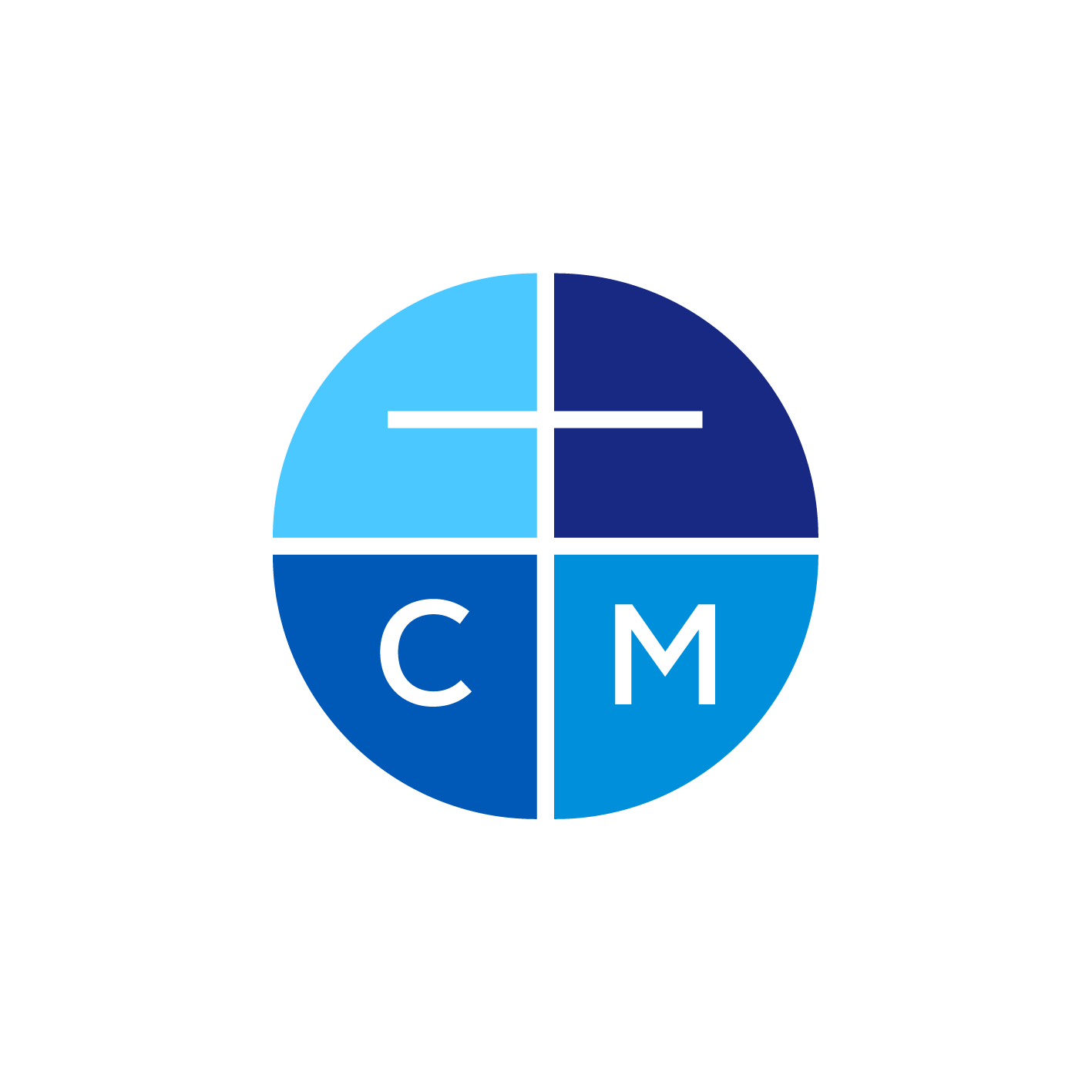 1 IDENTIFIKAČNÍ ÚDAJE	3Předkladatel	3Zřizovatel	32 CHARAKTERISTIKA ŠKOLY	4Velikost školy	4Vybavení školy	4Charakteristika pedagogického sboru	5Dlouhodobé projekty, mezinárodní spolupráce	5Spolupráce s dalšími subjekty	5Charakteristika žáků	53 CHARAKTERISTIKA ŠVP	6Zaměření gymnázia	6Profil absolventa	6Organizace přijímacího řízení	6Organizace maturitní zkoušky	7Výchovné a vzdělávací strategie školy na nižším gymnáziu	7Výchovné a vzdělávací strategie školy na vyšším gymnáziu	8Zabezpečení vzdělávání žáků se speciálními vzdělávacími potřebami a žáků nadaných	10Začlenění průřezových témat na nižším gymnáziu	11Začlenění průřezových témat na vyšším gymnáziu	174 UČEBNÍ PLÁN	26Učební plán nižšího gymnázia	27Učební plán vyššího gymnázia	28Uplatnění různých organizačních forem	29Rozdělení obsahů vzdělávacích oborů Výchova ke zdraví a Člověk a svět práce na nižším gymnáziu	30Rozdělení obsahů vzdělávacích oborů Výchova ke zdraví a Člověk a svět práce na vyšším gymnáziu	325 UČEBNÍ OSNOVY	37Český jazyk a literatura	37Anglický jazyk	42Německý jazyk, Francouzský jazyk	47Latina	52Matematika	53Informatika	56Fyzika	58Chemie	61Přírodopis, Biologie	65Laboratoře	70Zeměpis	72Občanská a prosociální výchova, Základy společenských věd	77Dějepis	83Tělesná výchova	86Hudební výchova	89Výtvarná výchova	92Základy ekonomiky	94Křesťanská výchova	95Seminář z fyziky	99Seminář z biologie	101Seminář z chemie	103Seminář z latiny	105Seminář z  informatiky	106Společenskovědní seminář	107Seminář z dějepisu	108Seminář ze zeměpisu	109Seminář z dějin umění	111Projektové vyučování – mediální výchova	112Projektové vyučování – rozvojová spolupráce a vzájemná solidarita	114Projektové vyučování – umělecká tvorba a komunikace	115Projektové vyučování –  multikulturní výchova	116Projektové vyučování –  výchova při mimořádných událostech	117Projektové vyučování – sociálně patologické jevy a sociální vztahy a rizika	118Projektové vyučování – autodidaxe a profesní orientace	1206 HODNOCENÍ ŽÁKŮ A AUTOEVALUACE ŠKOLY	123Pravidla hodnocení žáků	123Autoevaluace školy	1261 IDENTIFIKAČNÍ ÚDAJEnázev ŠVP:  Školní vzdělávací program pro gymnáziummotivační název ŠVP: Lux in tenebrisvzdělávací program: osmiletý studijní forma vzdělávání: denníkód oboru: 79-41-K/81Předkladatelnázev školy: Cyrilometodějské gymnázium a střední odborná škola pedagogická Brnoadresa školy: Lerchova 63, Brno 602 00kontakty – telefon: +420 543 423 751, e-mail: office@cmsps.czweb: cmsps.czjméno ředitele: Mgr. MgA. et MgA. Štěpán Policerkontakty – telefon: +420 543 423 755, e-mail: policer@cmsps.czIČO:  643 299 84IZO:  110 012 461DIČ:  CZ-643 299 84právní forma: školská právnická osobaZřizovatelnázev: Česká provincie Kongregace sester sv. Cyrila a Metodějeadresa: Bílého 9, Brno 602 00IČO: 00406431kontakty – telefon: +420543 212 067,  e-mail: scmbrno@seznam.czŠkolní vzdělávací program je zpracovaný podle Rámcového vzdělávacího programu pro základní vzdělávání a Rámcového vzdělávacího programu pro gymnázia.Platnost dokumentu je od 1. 9. 2009Datum poslední aktualizace 31. 8. 2016 2 CHARAKTERISTIKA ŠKOLY Velikost školy Škola má jednu třídu v každém ročníku gymnázia s osmiletým studijním programem. Kapacita gymnázia je 240 žáků, rozloženo do 8 tříd (prima – oktáva) po 30 žácích. Tato nižší kapacita zajišťuje ve škole rodinnou atmosféru, osobní přístup pedagogů, zamezuje anonymitě žáků, podporuje spolupráci mezi žáky různých ročníků a vytváří předpoklady pro optimální rozvoj osobnosti žáka. Dále má škola 8 tříd pedagogické školy se dvěma paralelními třídami v ročnících se čtyřletým studijním programem (obory: pedagogické lyceum, předškolní a mimoškolní pedagogika) a kapacitou 240 žáků. Celková kapacita školy je tedy 480 žáků v 16 třídách.Vybavení školy Všechny třídy jsou kmenově umístěny v budově školy na Lerchově 63, Brno. Škola má tři podlaží, celkem 25 učeben včetně odborných vybavené počítačem a dataprojektorem, vlastní tělocvičnu a společný venkovní sportovní areál s vedlejší základní školou. Škola je vybavena odbornými učebnami: učebna výtvarné výchovy a učebna pracovního praktika s keramickou a laboratorní pecíučebna dramatické výchovy vybavená divadelním osvětlením, variabilním pódiem, audiovizuální technikou, kostýmy a loutkami2 učebny hudební výchovy s klavírem, sadou Orffových nástrojů a audiotechnikou učebna hry na klavír s šesti elektronickými nástroji pro skupinovou výuku 2 učebny výpočetní techniky, v každé z nich je 16 PC pro studenty, barevná laserová tiskárna, všechna PC jsou zasíťována;jazyková učebna vybavena audiovizuální technikou, nástěnnými mapami  učebna fyziky s vestavěným zatemněním a stupínkovým uspořádáním pro možnost kvalitní demonstrace ve výuce, vybavená vizualizérem učebna chemie s pracovními stoly s rozvody, digestoří a demonstračním stolem učebna biologie s pracovními laboratorními stoly a demonstračním stolem, didaktickou technikou (mikroskopy), sbírkami, trvalými preparáty, atlasy, klíči, nástěnnými obrazyučebna zeměpisu vybavená nástěnnými mapami učebna dějepisu vybavená interaktivní tabulí, nástěnnými mapami, nástěnnými obrazy z dějin architektury a vlastní knihovnou obsahující prameny, odbornou historickou literaturu, historické atlasy a Ottův slovník naučný;učebna dětské literatury vybavená knihovnou literatury pro děti a mládež;učebna matematiky vybavená modely.V učebnách informatiky a na volných počítačích ve třídách, které jsou k dispozici pro samostatnou práci žáků, je stálé připojení k internetu nabízené zdarma.Školní knihovna nabízí základní tituly české i světové beletrie, poezie a dramatu potřebné pro četbu během studia literatury, dále také odbornou literaturu z oblasti psychologie, pedagogiky, speciální a sociální pedagogiky. Jednotlivé předmětové obory mají potom vlastní knihovny s potřebnou odbornou literaturou. Výpůjčky jsou zdarma.Škola má vlastní kapli, kde jsou pravidelně slouženy školní mše svaté.Stravování je zajištěno ve školní jídelně, která je samostatným právním subjektem a v budově školy má pronajatou jídelnu.Sportovní vyžití nabízí standardně vybavená tělocvična, pingpongový stůl pro volný čas, dále ve vnějším areálu hřiště pro základní lehkoatletické disciplíny, velké házenkářské a malé asfaltové hřiště na míčové hry.Pro větší akce je k dispozici variabilně sestavitelné pódium, které je možné nainstalovat v tělocvičně.Budova školy je v klidné lokalitě Masarykovy čtvrti, je vzdušná, dobře osvětlená. Je kladen důraz na estetickou úpravu vnitřního prostředí školy a vysoký hygienický standard. V budově jsou automaty na teplé i studené nápoje, dále na drobné pochutiny (včetně varianty zdravé výživy) a kontejnery na pitnou vodu s ohřevem.Charakteristika pedagogického sboru Výuka je zabezpečena kvalifikovanými a aprobovanými středoškolskými učiteli. Na škole působí okolo 55 vyučujících, z toho přibližně 10 externistů. V hodinách anglického, německého i francouzského jazyka vyučuje i rodilý mluvčí. V rámci tělesné výchovy jsou učitelé proškoleni na lyžařské, cykloturistické, vodácké a lezecké aktivity.Na škole působí spirituál, těžiště jeho práce je v podpoře osobnostního rozvoje žáků včetně spirituální dimenze. Škola má dále výchovného poradce, zabývající se problematikou studia i kariérovým poradenstvím vzhledem k pokračování v terciálním vzdělávání. Prevenci rizikového chování koordinuje pracovník prevence.Dlouhodobé projekty, mezinárodní spolupráce Škola dlouhodobě spolupracuje s partnerskými školami v zahraničí. Organizuje studium žáků vyššího gymnázia na gymnáziu Sacré Coeur ve Vídni v Rakousku. Dále na gymnáziu Lycée de la Sauque la Brède ve Francii.Škola také spolupracuje s Gymnáziem sv. Františka Assiského v Levoči. Pro žáky pedagogické školy organizuje praxe a soutěže ve spolupráci s Ackermann-Gemeinde Stuttgart.Spolupráce s dalšími subjekty Při škole je podle zákona 561/2004 Sb. zřízena od 1. 12. 2003 Školská rada umožňující zákonným zástupcům nezletilých žáků, zletilým žákům, pedagogickým pracovníkům školy, zřizovateli a dalším osobám podílet se na správě školy.Při škole působí i spolek Společenství přátel Cyrilometodějské školy, z.s. IČO 266 36 506.  Cílem je spolupracovat se školou na realizaci poslání školy, podporovat žáky ze sociálně slabých rodin a nadané žáky, podílet se na organizačním a finančním zajištění mimoškolních a volnočasových aktivit žáků školy.V rámci prevence sociálně patologických jevů škola spolupracuje s NNO Podané ruce, s Poradenským centrem pro drogové a jiné závislosti Sládkova, s Cenap - poradnou pro ženy a dívky, se školským poradenským zařízením PPP Kohoutova a dále s Policií České republiky Brno. Škola dlouhodobě při zajišťování rozvoje školy a akcí školy spolupracuje s těmito organizacemi: Biskupství brněnské, Krajský úřad Jihomoravského kraje, Magistrát města Brna, ÚMČ Brno-střed, Ministerstvo školství, mládeže a tělovýchovy ČR, Pedagogicko – psychologická poradna Brno a Křesťanská pedagogicko – psychologická poradna Brno, Masarykova univerzita Brno (PdF, FF), JAMU Brno, Středisko pro pomoc studentům se specifickými nároky Teiresias, církevní školy a školská zařízení, Sdružení Česká katolická Charita, Asociace ředitelů církevních škol ČR, Asociace ředitelů pedagogických škol, Asociace ředitelů gymnázií ČR, Asociace aktivních škol.Charakteristika žákůStudijní program osmiletého gymnázia je určen pro studijně zaměřené absolventy pátých ročníků základních škol, kteří mají zájem kvalitně se připravit pro další studium na vysokých školách všech směrů a současně komplexně rozvíjet svoji osobnost. Studium je určeno žákům, kteří chtějí  objevovat smysl a směr svého života a respektují základní křesťanské hodnoty a křesťanský životní styl. Podíl žáků na dění ve škole zajišťuje studentský parlament, do nějž si každá třída volí své zástupce. Parlament se pravidelně setkává se zástupci školy.3 CHARAKTERISTIKA ŠVPZaměření gymnázia Gymnázium poskytuje všeobecné středoškolské vzdělání, podle mezinárodní standardní klasifikace sekundární vzdělávání. Cílem je absolventy orientovat na budoucí profesní uplatnění, především k dalšímu studiu na různých typech vysokých škol a připravit je pro smysluplný život v dynamicky se měnící globální společnosti.Hlavním posláním školy je poskytovat kvalitní vzdělání a formaci zdravé osobnosti, svobodného, samostatného, tvořivého a zodpovědného člověka se zdravým sebevědomím.   ŠVP je zpracován pro nižší stupeň gymnázia podle RVP ZV, pro vyšší stupeň gymnázia podle RVP G a vyhovuje všem jejich požadavkům. Je zachována klasická nabídka předmětů bez jejich integrace, je však kladen velký důraz na provázanost, souvislosti a mezioborové vztahy.Během celého studia je kladen důraz na vlastní zodpovědnost žáků za své vzdělání a budoucí úspěšnost při studiu. Výraznou prioritou je jazyková gramotnost. Prvním cizím jazykem je jazyk anglický, další cizí jazyk si žák volí od tercie gymnázia z jazyka německého či francouzského. Výuka jazyka je zahájena pouze při dostatečném počtu zájemců, změna v průběhu studia ani při přechodu na vyšší stupeň gymnázia není možná. Dalšími prioritami jsou informační gramotnost a schopnost logicky řešit situace na základě kritické analýzy problému.Výhodou osmiletého studijního programu je možnost podnítit větší motivaci ke studiu vzhledem k věku žáků, budovat trvalejší a hlubší pracovní návyky a posílit schopnost adaptace na vyšší nároky.Profil absolventa Absolvent gymnázia je vybaven znalostmi, dovednostmi a návyky potřebnými k dalšímu odpovědnému studiu na různých oborech vysokých škol dle vlastních preferencí.Žáci během studia získají kompetence potřebné pro profesní orientaci a studium na vyšším stupni vzdělávání, které zahrnují: kritické myšlení, systematizaci a propojení poznatků utvářejících všeobecný přehled, práci s více zdroji informací s posouzením jejich validity, týmovou kooperaci a selfmanagement, strategické řešení problémů, vícejazyčné komunikační dovednosti – 	adekvátní prezentace výsledků, věcné argumentace a kultivované diskuse s respektováním postojů druhých. V oblasti osobnostní formace je žák nasměrován k odpovědnosti, samostatnosti a tvořivosti, má předpoklady pro vytvoření pozitivních postojů úcty k životu, svobodě člověka a lidské sounáležitosti.Po absolvování kvarty, posledního ročníku povinné školní docházky, jsou žáci vybavováni znalostmi, dovednostmi a návyky, které převyšují požadavky RVP ZV ve všech vzdělávacích oblastech. Jsou připravováni k dalšímu studiu na vyšším gymnáziu. Organizace přijímacího řízení Přijímací řízení se řídí zákonem č. 561/2004 Sb. v platném znění. Vzhledem k zájmu o studium převyšujícímu kapacitu gymnázia skládají všichni uchazeči přijímací zkoušku. Uchazeči získávají body za studijní výsledky v předchozím období a za úspěchy v soutěžích a olympiádách. V řádném termínu přijímacího řízení vykonávají písemné testy z předmětů dle aktuálně stanovených kritérií a písemný test ze základů křesťanství. Zkoušky jsou samostatně bodovány, náplň je dána požadavky RVP ZV pro žáky pátých ročníků ZŠ. O přijetí ke studiu rozhoduje pořadí uchazečů o studium, které je dáno součtem všech bodů přidělených v přijímacím řízení. Uchazeči o studium se specifickými vzdělávacími potřebami mají průběh přijímacích zkoušek upraven na základě přiložené žádosti. V případě volných studijních míst v kvintě gymnázia škola vypíše přijímací řízení, do kterého se mohou hlásit absolventi devátých tříd základní školy. Uchazeči získávají body za studijní výsledky v předchozím období a za úspěchy v soutěžích a olympiádách. V řádném termínu přijímacího řízení vykonávají písemné testy z předmětů dle aktuálně stanovených kritérií a písemný test z křesťanské výchovy. Zkoušky jsou samostatně bodovány. O přijetí ke studiu rozhoduje pořadí uchazečů o studium, které je dáno součtem všech bodů přidělených v přijímacím řízení.Organizace maturitní zkoušky Organizace maturitní zkoušky se řídí školským zákonem a příslušnou vyhláškou MŠMT. Volitelnou zkoušku ve společné části maturitní zkoušky jsou žáci připravováni skládat z každého z možných předmětů dle vlastního výběru.V profilové části žáci skládají 2 profilové maturitní zkoušky z předmětů: Česká a světová literatura, Anglický jazyk a reálie, Německý jazyk a reálie, Francouzský jazyk a reálie, Matematika, Fyzika, Chemie, Biologie, Dějepis, Zeměpis, Základy společenských věd, Informatika, Latina, Hudební výchova, Výtvarná výchova; dle vlastního výběru žáka za dodržení následujících podmínek.Žáci, kteří si ve společné části zvolí zkoušku z matematiky, jsou povinni si ve školní části zvolit zkoušku z cizího jazyka. Předmět, z něhož žáci konali zkoušku ve společné části, si již nemohou volit v části profilové. Výjimku tvoří předmět Česká a světová literatura a předměty, z nichž žáci konají zkoušku nepovinnou. Nepovinnou maturitní zkoušku je možno skládat i z dalších předmětů.Výchovné a vzdělávací strategie školy na nižším gymnáziuSměřující k vytvoření kompetence k učení zadáváme žákům samostatné tvořivé úkoly, vedeme je tak k rozvíjení schopností argumentace a prezentace vlastní práce a podporujeme jejich studijní zaměření;klademe důraz na individuální přístup k žákům a na rozvoj jejich vlastních schopností;zapojujeme žáky do předmětových soutěží a olympiád, tím je motivujeme k hlubšímu studiu;vedeme žáky, aby sbírali informace z nejrůznějších zdrojů, a vedeme je tak k orientaci ve zdrojích informací a ke kritickému posuzování hodnověrnosti informací.Směřující k vytvoření kompetence k řešení problémůklademe důraz na správnost formulací, logickou strukturu a posloupnost argumentací jak v písemném, tak v mluveném projevu;zapojujeme žáky do předmětových soutěží a olympiád, tím je motivujeme k hlubšímu studiu;zadáváme žákům samostatné tvořivé úkoly, vedeme je tak k rozvíjení schopností argumentace a prezentace vlastní práce a podporujeme jejich studijní zaměření;vedeme žáky, aby sbírali informace z nejrůznějších zdrojů, a vedeme je tak k orientaci ve zdrojích informací a ke kritickému posuzování hodnověrnosti informací.Směřující k vytvoření kompetence komunikativnívedeme žáky, aby kvalitně prezentovali své znalosti; klademe důraz na správnost formulací, logickou strukturu a posloupnost argumentací, jak v písemném, tak v mluveném projevu;zadáváme žákům samostatné tvořivé úkoly a podporujeme jejich studijní zaměření;vedeme žáky, aby sbírali informace z nejrůznějších zdrojů;vedeme žáky k diskusím na různá témata, formujeme tak jejich názory a vede je k toleranci názorů druhých.Směřující k vytvoření kompetence sociální a personálnízařazujeme formu skupinové a týmové práce;vedeme žáky k diskusím na různá témata, formujeme tak jejich názory a vedeme je k toleranci názorů druhých;dbáme na vytváření příznivé atmosféry ohleduplnosti, podporujeme vzájemnou kooperaci a respekt k činnosti druhých;rozvíjíme morálně volní vlastnosti žáků požadavkem na dodržování sjednaných pravidel a na respekt před danými pravidly a předpisy;zadáváme žákům samostatné tvořivé úkoly a podporujeme jejich studijní zaměření.Směřující k vytvoření kompetence občanskéorganizujeme pro žáky návštěvy kulturních institucí a formujeme tak postoje žáků ke kulturním hodnotám;dbáme na bezpečnost práce, vedeme žáky k zodpovědnosti za své zdraví i zdraví ostatních;dbáme na vytváření příznivé atmosféry ohleduplnosti, podporujeme vzájemnou kooperaci a respekt k činnosti druhých;rozvíjíme morálně volní vlastnosti žáků požadavkem na dodržování sjednaných pravidel a na respekt před danými pravidly a předpisy.Směřující k vytvoření kompetence pracovnívedeme žáky k rozvíjení schopností argumentace a prezentace vlastní práce;zapojujeme žáky do předmětových soutěží a olympiád, tím je motivujeme k hlubšímu studiu;klademe důraz na individuální přístup k žákům a na rozvoj jejich vlastních schopností;zadáváme žákům samostatné tvořivé úkoly a podporujeme jejich studijní zaměření;dbáme na bezpečnost práce, vedeme žáky k zodpovědnosti za své zdraví i zdraví ostatních.Výchovné a vzdělávací strategie školy na vyšším gymnáziuSměřující k vytvoření kompetence k učení vedeme žáky, aby kvalitně prezentovali své znalosti s využitím různých způsobů komunikace;zadáváme žákům referáty, seminární úkoly a seminární práce, vedeme je tak k rozvíjení schopností věcné argumentace a vhodné prezentace vlastní práce;zapojujeme žáky do předmětových soutěží, olympiád a dalších forem středoškolské odborné činnosti, tím je motivujeme k hlubšímu studiu;zařazujeme formu skupinové a týmové práce s důrazem na skupinové procesy tvorby;zadáváme žákům samostatné tvořivé úkoly rozvíjející jejich kognitivní procesy i postoje a podporujeme jejich profesní orientaci;vedeme žáky, aby kriticky hodnotili a používali informace z různých zdrojů (odborná literatura, media tištěná i elektronická, odborné knihovny apod.) a vedeme je ke kritickému posuzování validity a relevance informací;vedeme žáky k účelnému používání slovníků, klíčů, atlasů, map, encyklopedií, odborných příruček;klademe důraz na individuální přístup k žákům a na rozvoj jejich schopností, silných i slabých stránek, podporujeme u žáka samostatné hodnocení individuálního zlepšení výkonu a tím jej motivujeme k práci na vlastním osobnostním růstu;Směřující k vytvoření kompetence k řešení problémůzadáváme žákům referáty, seminární úkoly a seminární práce, vedeme je tak k rozvíjení schopností věcné argumentace a vhodné prezentace vlastní práce;zapojujeme žáky do předmětových soutěží, olympiád a dalších forem středoškolské odborné činnosti, tím je motivujeme k hlubšímu studiu;zařazujeme formu skupinové a týmové práce s důrazem na skupinové procesy tvorby;zadáváme žákům samostatné tvořivé úkoly rozvíjející jejich kognitivní procesy i postoje a podporujeme jejich profesní orientaci;vedeme žáky, aby kriticky hodnotili a používali informace z různých zdrojů (odborná literatura, media tištěná i elektronická, odborné knihovny apod.) a vedeme je ke kritickému posuzování validity a relevance informací;vedeme žáky k účelnému používání slovníků, klíčů, atlasů, map, encyklopedií, odborných příruček;vedeme žáky ke kultivovaným a věcně podloženým diskusím na aktuální témata, formujeme tak jejich postoje a toleranci k názorům a postojům druhých;Směřující k vytvoření kompetence komunikativní;vedeme žáky, aby kvalitně prezentovali své znalosti s využitím různých způsobů komunikace;zadáváme žákům referáty, seminární úkoly a seminární práce, vedeme je tak k rozvíjení schopností věcné argumentace a vhodné prezentace vlastní práce;zapojujeme žáky do předmětových soutěží, olympiád a dalších forem středoškolské odborné činnosti, tím je motivujeme k hlubšímu studiu;zařazujeme formu skupinové a týmové práce s důrazem na skupinové procesy tvorby;vedeme žáky, aby kriticky hodnotili a používali informace z různých zdrojů (odborná literatura, media tištěná i elektronická, odborné knihovny apod.) a vedeme je ke kritickému posuzování validity a relevance informací;vedeme žáky k účelnému používání slovníků, klíčů, atlasů, map, encyklopedií, odborných příruček;vedeme žáky ke kultivovaným a věcně podloženým diskusím na aktuální témata, formujeme tak jejich postoje a toleranci k názorům a postojům druhých;vyžadujeme od žáků respektování sjednaných pravidel a přizpůsobení se předepsaným požadavkům;Směřující k vytvoření kompetence sociální a personálnízařazujeme formu skupinové a týmové práce s důrazem na skupinové procesy tvorby;zadáváme žákům samostatné tvořivé úkoly rozvíjející jejich kognitivní procesy i postoje a podporujeme jejich profesní orientaci;vedeme žáky ke kultivovaným a věcně podloženým diskusím na aktuální témata, formujeme tak jejich postoje a toleranci k názorům a postojům druhých;klademe důraz na individuální přístup k žákům a na rozvoj jejich schopností, silných i slabých stránek, podporujeme u žáka samostatné hodnocení individuálního zlepšení výkonu a tím jej motivujeme k práci na vlastním osobnostním růstu;dbáme na bezpečnost práce, vedeme žáky k zodpovědnosti za své zdraví i zdraví ostatních a předjímání důsledků svého chování, zdůrazňujeme zásady poskytování účinné první pomoci;vyžadujeme od žáků respektování sjednaných pravidel a přizpůsobení se předepsaným požadavkům;vedeme žáky k hlubší reflexi vlastních zážitků a zkušeností a podněcujeme je k utváření pozitivních hodnot a postojů;Směřující k vytvoření kompetence občanskézařazujeme formu skupinové a týmové práce s důrazem na skupinové procesy tvorby;zadáváme žákům samostatné tvořivé úkoly rozvíjející jejich kognitivní procesy i postoje a podporujeme jejich profesní orientaci;vedeme žáky ke kultivovaným a věcně podloženým diskusím na aktuální témata, formujeme tak jejich postoje a toleranci k názorům a postojům druhých;dbáme na bezpečnost práce, vedeme žáky k zodpovědnosti za své zdraví i zdraví ostatních a předjímání důsledků svého chování, zdůrazňujeme zásady poskytování účinné první pomoci;vyžadujeme od žáků respektování sjednaných pravidel a přizpůsobení se předepsaným požadavkům;vedeme žáky k hlubší reflexi vlastních zážitků a zkušeností a podněcujeme je k utváření pozitivních hodnot a postojů;Směřující k vytvoření kompetence k podnikavostizadáváme žákům referáty, seminární úkoly a seminární práce, vedeme je tak k rozvíjení schopností věcné argumentace a vhodné prezentace vlastní práce;zapojujeme žáky do předmětových soutěží, olympiád a dalších forem středoškolské odborné činnosti, tím je motivujeme k hlubšímu studiu;zadáváme žákům samostatné tvořivé úkoly rozvíjející jejich kognitivní procesy i postoje a podporujeme jejich profesní orientaci;vedeme žáky, aby kriticky hodnotili a používali informace z různých zdrojů (odborná literatura, media tištěná i elektronická, odborné knihovny apod.) a vedeme je ke kritickému posuzování validity a relevance informací;vedeme žáky k účelnému používání slovníků, klíčů, atlasů, map, encyklopedií, odborných příruček;klademe důraz na individuální přístup k žákům a na rozvoj jejich schopností, silných i slabých stránek, podporujeme u žáka samostatné hodnocení individuálního zlepšení výkonu a tím jej motivujeme k práci na vlastním osobnostním růstu;dbáme na bezpečnost práce, vedeme žáky k zodpovědnosti za své zdraví i zdraví ostatních a předjímání důsledků svého chování, zdůrazňujeme zásady poskytování účinné první pomoci.Zabezpečení vzdělávání žáků se speciálními vzdělávacími potřebami a žáků nadaných Žákům se speciálními vzdělávacími potřebami a nadáním jsou poskytována podpůrná opatření v různých stupních  dle jejich konkrétních vzdělávacích potřeb. Také nadaným a mimořádně nadaným žákům vytváříme podmínky umožňující další progresivní rozvoj jejich nadání. Využívá se třístupňový model výchovně vzdělávací péče: 1) individualizovaná podpora učitele založená na diferencovaném individuálním přístupu vycházejícího z aktuálního stavu žáka bez specifikace ve vypracovaném plánu; 2) plán pedagogické podpory PLPP; 3) individuální vzdělávací plán IVP.V případě prvního stupně podpůrných opatření je zpracován plán pedagogické podpory PLPP, který stanovuje cíle PLPP, zahrnuje podpůrná opatření včetně metod výuky, organizace výuky, hodnocení včetně kritérií hodnocení, intervence školy, využití pomůcek a studijních materiálů, podpůrných opatření v rámci domácí přípravy, příp. jiných podpůrných opatření vyplývajících ze zdravotního stavu či sociální situace. Návrh na poskytování podpůrných opatření může podat jakýkoliv pedagogický pracovník, vychází při tom z pozorování v hodině, analýzy výsledků činnosti žáka, reflexe jeho výsledků, rozhovorů s žákem či jeho zákonnými zástupci. Na zpracování a realizaci plánu se podílí všichni vyučující žáka v daném ročníku, je zpracován na základě diagnostiky školního poradenského pracoviště nejpozději do jedno měsíce od podnětu a do tří měsíců od zahájení poskytování podpůrných opatření je vyhodnocován a následně pak na konci každého pololetí. V případě druhého až pátého stupně podpůrných opatření je zpracován individuální vzdělávací plán IVP, který stanovuje priority vzdělávání a dalšího rozvoje žáka, dále zahrnuje specifikaci podpůrných opatření včetně metod a pedagogických postupů, úprav obsahu vzdělávání a očekáváných výstupů, organizace výuky, způsob zadávání a plnění úkolů, způsob ověřování vědomostí a dovedností, hodnocení žáka, využití pomůcek a učebních materiálů, příp. jiná podpůrná opatření, stanovuje také personální zajištění průběhu vzdělávání a odpovědné pracovníky školního poradenského pracoviště a školského poradenského zařízení, které vydalo doporučení, dále stanovuje jak budou zapojeny další subjekty do systému vzdělávání žáků (např. Středisko pro pomoc studentům se specifickými nároky Teiresias).V případě třetího až pátého stupně podpůrných opatření je do vzdělávacího procesu zapojen i asistent pedagoga (příp. tlumočník českého znakového jazyka či přepisovatel pro neslyšící). Dle konkrétních potřeb je do rozvrhu žáka zařazen předmět speciálně pedagogická péče v rozsahu 1 – 4 hod. týdně s přednostním využitím disponibilních hodin, je zajišťován speciálním pedagogem školy či externě speciálním pedagogem školského poradenského zařízení.Při vypracování individuálního vzdělávacího plánu se vychází z doporučení školského poradenského zařízení, na zpracování a realizaci plánu se podílí všichni vyučující žáka v daném ročníku, spolupracují na něm zákonní zástupci, je vytvořen nejpozději do jedno měsíce od obdržení doporučení a žádosti zákonných zástupců žáka, do té doby jsou poskytována podpůrná opatření prvního stupně, především individualizovaná práce s žákem a mapování možné formy podpory žáka, vyhodnocován je na konci školního roku, průběžně může být dle potřeb upravován či doplňován.Na základě doporučení školského poradenského zařízení uzpůsobujeme podmínky při přijímacím řízení (na základě přiložené žádosti), dále při vlastním studiu i při maturitní zkoušce.Podepsaný plán pedagogické podpory nebo individuální vzdělávací plán se stává součástí osobní dokumentace žáka. Tvorbu a realizaci PLPP a IVP koordinuje speciální pedagog školy, který úzce spolupracuje s výchovným poradcem. Součástí PLPP je podpis zákonného zástupce, který je s plánem seznámen, součástí IVP je informovaný souhlas zákonného zástupce.Opatření využívaná v  PLPP a IVP:metody výuky: aktivizace, motivace žáka, individualizace výuky;úpravy učiva: obohacování a rozšíření výuky (enrichment), nadaným žákům se zadávají individuální samostatné úkoly prohlubující a rozšiřující probírané téma, organizace výuky: vhodná strukturalizace a diferencovaná výuka, zapojováni žáků do vedení výukových aktivit;hodnocení: podepřeno doplňujícím slovním hodnocením, podpora sebehodnocení žáka, intervence školy: přímá podpora ve výuce, konzultace při přípravě na soutěže nebo při zpracovávání nadstandardního úkolu, konzultace školního poradenského pracoviště;pomůcky: možnost využití PC v písemných pracích, využití kopírovací techniky;studijní materiály: encyklopedie, weby pro talentované žáky, příp. možnost zapůjčení učebnic a literatury.Nadaní žáci se zúčastňují olympiád a řady soutěží, především v oblasti hudební, výtvarné a dramatické tvorby. Možnost prezentovat své úspěchy mají žáci ve školním časopise Lercháč. Rozvoj nadání je stimulován i v tvůrčích dílnách a kroužcích. Hudební talent při zpěvu či hře na nástroj je možné uplatnit v rámci školního pěveckého sboru Cantate či komorního orchestru. Dramatické nadání mohou žáci rozvíjet v kroužku Dramatická jelita. Na podporu samostatné tvořivosti žáků jsou pořádány akce jako Vánoční akademie a přehlídka dramatické, hudební a taneční tvořivosti DihutajZačlenění průřezových témat na nižším gymnáziu1 OSOBNOSTNÍ A SOCIÁLNÍ VÝCHOVA2 VÝCHOVA DEMOKRATICKÉHO OBČANA3 VÝCHOVA K MYŠLENÍ V EVROPSKÝCH A GLOBÁLNÍCH SOUVISLOSTECH4 MULTIKULTURNÍ VÝCHOVA5 ENVIRONMENTÁLNÍ VÝCHOVA6 MEDIÁLNÍ VÝCHOVAZačlenění průřezových témat na vyšším gymnáziu1 Osobnostní a sociální výchova2 Výchova k myšlení v evropských a globálních souvislostech3 Multikulturní výchova4 Environmentální výchova5 Mediální výchova4 UČEBNÍ PLÁN Učební plán žáka nižšího gymnázia tvoří celkem 15 předmětů (celkem je zařazeno 16 předmětů); v primě má žák 12 předmětů, v sekundě 13 předmětů, v tercii a kvartě 15 předmětů. Povinné předměty:Český jazyk a literatura – Čj (celkem 17 hodin),Anglický jazyk – Aj (celkem 13 hodin),Matematika – M (celkem 18 hodin),Informatika (vyučována v tercii a kvartě) –  Inf (celkem 4 hodiny), Dějepis – D (celkem 8 hodin),Občanská a prosociální výchova – Opv (celkem 4 hodiny),Fyzika – F (celkem 8 hodin),Chemie (vyučována v sekundě, tercii a kvartě) – Ch (celkem 6 hodin),Zeměpis – Z (celkem 8 hodin),Přírodopis – Př (celkem 8 hodin), Tělesná výchova – Tv (celkem 8 hodin),Hudební výchova – Hv (celkem 4 hodiny),Výtvarná výchova – Vv (celkem 6 hodin), Křesťanská výchova – Kv (celkem 4 hodiny).Povinně volitelné předměty:Německý jazyk / Francouzský jazyk (vyučován v tercii a kvartě) – Nj / Fj (celkem 6 hodin).Učební plán žáka vyššího gymnázia tvoří celkem 20 předmětů (celkem je zařazeno 28 předmětů); v kvintě má žák 15 předmětů, v sextě 16 předmětů, v septimě 14 předmětů a v oktávě 10 předmětů). Povinné předměty:Český jazyk a literatura – Čj (celkem 15 hodin),Anglický jazyk – Aj  (celkem 16 hodin),Latina (vyučována v sextě) – L (celkem 2 hodiny)Matematika – M (celkem 17 hodin),Informatika (vyučována v kvintě a sextě) – Inf (celkem 4 hodiny), Dějepis (vyučován v kvintě, sextě a septimě) – D (celkem 6 hodin),Základy společenských věd – Zsv (celkem 6 hodin),Fyzika (vyučována v kvintě, sextě a septimě) – F (celkem 6 hodin),Chemie (vyučována v kvintě, sextě a septimě) – Ch (celkem 6 hodin),Biologie (vyučována v kvintě, sextě a septimě) – Bi (celkem 6 hodin),Laboratoře (vyučována v kvintě, sextě a septimě) – Lab (celkem 3 hodiny)Zeměpis (vyučován v kvintě a sextě) – Z (celkem 4 hodiny),Tělesná výchova – Tv (celkem 8  hodin),Základy ekonomiky (vyučovány v septimě)  – Zek (celkem 1 hodina),Křesťanská výchova – Kv (celkem 4 hodiny).Povinně volitelné předměty:Německý jazyk / Francouzský jazyk – Nj / Fj (celkem 14 hodin),Hudební výchova / Výtvarná výchova (vyučována v kvintě a sextě) – Hv/ Vv (celkem 4 hod.), 1. seminář (vyučován v  septimě a oktávě): Seminář z fyziky, Seminář z chemie, Seminář z biologie, Seminář z dějepisu, Seminář ze zeměpisu, Seminář z informatiky, Seminář z latiny, Společenskovědní seminář – SF, SCh, SB, SD, SZ, SI, SL, SvS: (celkem 4 hodiny),2. a 3. seminář (vyučovány v  oktávě): Seminář z fyziky, Seminář z chemie, Seminář z biologie, Seminář z dějepisu, Seminář ze zeměpisu, Seminář z informatiky, Společenskovědní seminář, Seminář z dějin umění – SF, SCh, SB, SD, SZ, SI, SvS, SDu mimo již od septimy otevřené semináře (celkem 3 hodiny každý seminář).Učební plán nižšího gymnáziaUčební plán vyššího gymnáziaMaturitní předměty: Český jazyk a literatura, Anglický jazyk, Německý jazyk, Francouzský jazyk, Matematika, Fyzika, Chemie, Biologie, Dějepis, Zeměpis, Základy společenských věd, Informatika, Latina, Hudební výchova, Výtvarná výchova.Nepovinné předměty nejsou na gymnáziu zařazeny. Zájmové útvary jsou nabízeny aktuálně dle možností školy s ohledem na počet zájemců a pedagogické zajištění, jejich náplň je specifikována tematickým plánem.V sextě až septimě gymnázia je zařazena odborná práce psaná v předmětu, který si zvolil žák (pouze v rámci předmětů vyučovaných v septimě). Práce se stává součástí požadavků k uzavření klasifikace v daném předmětu. Organizaci a parametry práce určuje samostatná směrnice.Uplatnění různých organizačních foremVyučovací hodina je základní formou, ve které jsou realizovány všechny předměty. V jejím rámci je zařazeno: frontální vyučování;individualizovaná výuka;samostatná a skupinová práce;písemné práce;práce s učebnicí, literaturou či jinými textovými pomůckami;podpora výuky pomocí didaktické techniky;praktická výuka dovedností;prezentace a obhajoba výsledků činnosti;diskuse; samostatné a týmové projekty.Na začátku studia v primě gymnázia je realizován adaptační pobyt, zpravidla v druhém týdnu září v rozsahu pěti pracovních dnů. Program pobytu je zaměřen na seznámení se s kolektivem třídy a třídním učitelem, adaptaci na podmínky gymnázia, podporu socializační a integrační funkce školy, efektivního učení a kreativity. Dopoledne má podobu výukových bloků a odpoledne herních aktivit, do kterých jsou zapojováni v rámci praxe žáci pedagogické školy. Adaptační pobyt rozvíjí kompetence k učení, kompetence k řešení problémů, kompetence komunikativní, kompetence sociální a personální a kompetence občanské.Součástí běžného týdenního rozvrhu je i třídní kruh, který vytváří prostor pro podporu pozitivního klimatu ve třídě a pro vlastní iniciativy žáků. Třídní kruh je zařazen do pátečního rozvrhu v rozsahu celé vyučovací hodiny a je povinnou součástí výchovně vzdělávacího procesu, účastní se ho kolektiv tříd s třídním učitelem, dle aktuální situace ředitel školy, spirituál, další pedagog, např. ze školního poradenského pracoviště či pedagog zaměřený na strategii osobnostního rozvoje žáků. Rozvíjí kompetence komunikativní, kompetence sociální a personální a kompetence občanské.Laboratorní práce jsou zařazovány průběžně v předmětech Přírodopis, Biologie, Chemie a Fyzika, na vyšším gymnáziu v rámci předmětu Laboratoře. Žáci pracují samostatně nebo ve skupinkách podle povahy prováděných experimentů, v laboratoři či v terénu. Rozvíjí kompetence k učení, kompetence k řešení problémů, kompetence komunikativní, kompetence sociální a personální, kompetence občanské, kompetence pracovní a kompetence k podnikavosti.Exkurze jsou zařazovány průběžně v různých předmětech dle charakteru probíraného vzdělávacího obsahu. Rozvíjí kompetence k řešení problémů, kompetence komunikativní, kompetence občanské, kompetence pracovní a kompetence k podnikavosti.Olympiády a předmětové soutěže jsou zařazovány průběžně v různých předmětech, podporují vlastní studijní zaměření žáků a stimulují mimořádně nadané žáky k aktivitě. Rozvíjí kompetence k učení, kompetence k řešení problémů, kompetence komunikativní, kompetence sociální a personální, kompetence pracovní a kompetence k podnikavosti.Projektové vyučování z průřezových témat, integrujícího tématu hudebního a výtvarného oboru a vzdělávacích oblastí Výchova ke zdraví a Člověk a svět práce je zařazeno od kvinty do septimy. Daná forma odpovídá současným trendům komplexnosti, propojení širších celků a vzdělávání v souvislostech a umožňuje zařadit metody skupinové práce a samostudia, podnítit tím motivaci žáků k vlastnímu studiu a aktivizovat celý proces vzdělávání. V rámci projektového vyučování budou použity různé metody, které budou zařazovány s ohledem na celkový scénář a zážitkovou povahu akce, jako jsou: skupinová práce, samostatná práce, diskuse žáků, debata, simulační hry, práce s audiovizuálními ukázkami, beseda, anketa, metoda odborné expertízy, brainstorming, metoda pětilístku, kritická analýza textu, návštěva výstavy či koncertu, reflexe zážitků žáků, vedení kulturního deníku, pozitivní názorná prezentace kultury (ukázka jazyka, časopisu, hudby, návštěva muzea), práce v týmu, tvorba portfolia. Projektové vyučování rozvíjí kompetence k učení, kompetence k řešení problémů, kompetence komunikativní, kompetence sociální a personální, kompetence občanské, kompetence k podnikavosti.Rozvržení projektového vyučování Rozdělení obsahů vzdělávacích oborů Výchova ke zdraví a Člověk a svět práce na nižším gymnáziuVýchova ke zdraví Přírodopis – dotace 2 hodinyOčekávané výstupy žák:usiluje v rámci svých možností a zkušeností o aktivní podporu zdravívyjádří vlastní názor k problematice zdraví a diskutuje o něm v kruhu vrstevníků, rodiny i v nejbližším okolídává do souvislostí složení stravy a způsob stravování s rozvojem civilizačních nemocí a v rámci svých možností uplatňuje zdravé stravovací návykyuplatňuje osvojené preventivní způsoby rozhodování, chování a jednání v souvislosti s běžnými, přenosnými, civilizačními a jinými chorobami; svěří se se zdravotním problémem a v případě potřeby vyhledá odbornou pomocprojevuje odpovědný vztah k sobě samému, k vlastnímu dospívání samostatně využívá osvojené kompenzační techniky k předcházení stresovým situacímoptimálně reaguje na fyziologické změny v období dospívání a kultivovaně se chová k opačnému pohlavíuvádí do souvislostí zdravotní a psychosociální rizika spojená se zneužíváním návykových látek v případě potřeby poskytne adekvátní první pomocKřesťanská výchova – dotace 0,5 hodinyOčekávané výstupy žák:• respektuje přijatá pravidla soužití mezi spolužáky i jinými vrstevníky přispívá k utváření dobrých mezilidských vztahů; • vysvětlí role členů komunity (rodiny, třídy, spolku) a uvede příklady pozitivního a negativního vlivu na kvalitu sociálního klimatu (vrstevnická komunita, rodinné prostředí) z hlediska prospěšnosti zdraví;• respektuje význam sexuality v souvislosti se zdravím, etikou, morálkou a pozitivními životními cíli; chápe význam zdrženlivosti v dospívání a odpovědného sexuálního chování;Matematika – dotace 0,5 hodinyOčekávané výstupy žák:posoudí různé způsoby chování lidí z hlediska odpovědnosti za vlastní zdraví i zdraví druhých a vyvozuje z nich osobní odpovědnost ve prospěch aktivní podpory zdravívyhodnotí na základě svých znalostí a zkušeností možný manipulativní vliv vrstevníků, médií, sekt; uplatňuje osvojené dovednosti komunikační obrany proti manipulaci a agresiObčanská a prosociální výchovaOčekávané výstupy žák:vysvětlí na příkladech přímé souvislosti mezi tělesným, duševním a sociálním zdravím; vysvětlí vztah mezi uspokojováním základních lidských potřeb a hodnotou zdravíuvádí do souvislostí psychosociální rizika spojená se zneužíváním návykových látek a životní perspektivu mladého člověka; uplatňuje osvojené sociální dovednosti a modely chování při kontaktu se sociálně patologickými jevy ve škole i mimo ni; v případě potřeby vyhledá odbornou pomoc sobě nebo druhýmTělesná výchovaOčekávané výstupy žák:projevuje odpovědný vztah k pravidlům zdravého životního stylu; dobrovolně se podílí na programech podpory zdraví v rámci školy a obcesamostatně využívá osvojené kompenzační a relaxační techniky a sociální dovednosti k regeneraci organismu, překonávání únavy usiluje v rámci svých možností a zkušeností o aktivní podporu zdravídává do souvislostí složení stravy a způsob stravování s rozvojem civilizačních nemocí a v rámci svých možností uplatňuje zdravé stravovací návykyuvádí do souvislostí zdravotní a psychosociální rizika spojená se zneužíváním návykových látek v případě potřeby poskytne adekvátní první pomocprojevuje odpovědné chování v rizikových situacích silniční a železniční dopravy;ChemieOčekávané výstupy žák:aktivně předchází situacím ohrožení zdraví, a osobního bezpečí; uplatňuje adekvátní způsoby chování a ochrany v modelových situacích ohrožení, nebezpečí i mimořádných událostí;FyzikaOčekávané výstupy žák:aktivně předchází situacím ohrožení zdraví, a osobního bezpečí; uplatňuje adekvátní způsoby chování a ochrany v modelových situacích ohrožení, nebezpečí i mimořádných událostí;Člověk a svět práceTematický okruh Práce s laboratorní technikou – fyzika, chemieOčekávané výstupy žák:vybere a prakticky využívá vhodné pracovní postupy, přístroje, zařízení a pomůcky pro konání konkrétních pozorování, měření a experimentů - fyzika, chemiezpracuje protokol o cíli, průběhu a výsledcích své experimentální práce a zformuluje v něm závěry, k nimž dospěl - chemievyhledá v dostupných informačních zdrojích všechny podklady, jež mu co nejlépe pomohou provést danou experimentální práci - chemiedodržuje pravidla bezpečné práce a ochrany životního prostředí při experimentální práci - chemieposkytne první pomoc při úrazu v laboratoři - chemieTematický okruh Využití digitálních technologií – informatikaOčekávané výstupy žák: ovládá základní funkce digitální techniky; diagnostikuje a odstraňuje základní problémy při provozu digitální techniky propojuje vzájemně jednotlivá digitální zařízení pracuje uživatelským způsobem s mobilními technologiemi – cestování, obchod, vzdělávání, zábava ošetřuje digitální techniku a chrání ji před poškozením dodržuje základní hygienická a bezpečnostní pravidla a předpisy při práci s digitální technikou a poskytne první pomoc při úrazu Tematický okruh Svět práce – občanská a prosociální výchova, informatikaOčekávané výstupy žák: orientuje se v pracovních činnostech vybraných profesí - občanská a prosociální výchovaposoudí své možnosti při rozhodování o volbě vhodného povolání a profesní přípravy - občanská a prosociální výchovavyužije profesní informace a poradenské služby pro výběr vhodného vzdělávání - občanská a prosociální výchovaprokáže v modelových situacích schopnost prezentace své osoby při vstupu na trh práce - informatikaRozdělení obsahů vzdělávacích oborů Výchova ke zdraví a Člověk a svět práce na vyšším gymnáziuVýchova ke zdraví – Biologie A) ZDRAVÝ ZPŮSOB ŽIVOTA A PÉČE O ZDRAVÍOčekávané výstupy, žák:usiluje o pozitivní změny ve svém životě související s vlastním zdravím a zdravím druhýchpodle konkrétní situace zasáhne při závažných poraněních a život ohrožujících stavechUčivo: zdravá výživa – specifické potřeby výživy podle věku, zdravotního stavu a profese; hygiena pohlavního styku, hygiena v těhotenství; první pomoc při úrazech a náhlých zdravotních příhodáchC) ZMĚNY V ŽIVOTĚ ČLOVĚKA A JEJICH REFLEXEOčekávané výstupy, žák:orientuje se v problematice reprodukčního zdraví z hlediska odpovědnosti k budoucímu rodičovstvíUčivo: péče o reprodukční zdraví – faktory ovlivňující plodnost; preventivní prohlídky; osvěta spojená s abúzem nikotinu, alkoholu, drog a sexuálně přenosnými chorobami; metody asistované reprodukce, její biologické, etické, psychosociální a právní aspektyD) RIZIKA OHROŽUJÍCÍ ZDRAVÍ A JEJICH PREVENCEUčivo: civilizační choroby, poruchy příjmu potravy, choroby přenosné pohlavním stykem, HIV/AIDS, hepatitidyVýchova ke zdraví – Základy společenských věd A) ZDRAVÝ ZPŮSOB ŽIVOTA A PÉČE O ZDRAVÍOčekávané výstupy, žák:usiluje o pozitivní změny ve svém životě související s vlastním zdravím a zdravím druhýchzařazuje do denního režimu osvojené způsoby relaxace; v zátěžových situacích uplatňuje osvojené způsoby regeneraceUčivo: psychohygiena – předcházení stresům v mezilidských vztazích, zvládání stresových situací, efektivní komunikace, hledání pomociC) ZMĚNY V ŽIVOTĚ ČLOVĚKA A JEJICH REFLEXEUčivo: změny v období adolescence – tělesné, duševní a společenské; hledání osobní identity, orientace na budoucnost, hledání partnera, prožívání emočních stavů a hlubších citových vztahů; způsoby sebereflexe a kontroly emocíD) RIZIKA OHROŽUJÍCÍ ZDRAVÍ A JEJICH PREVENCEOčekávané výstupy, žák:rozhoduje podle osvojených modelů chování a konkrétní situace o způsobu jednání v situacích vlastního nebo cizího ohroženíUčivo: zátěžové situace, stres a způsoby jeho zvládání; důsledky stresu v oblasti fyzického, duševního a sociálního zdraví; sociální dovednosti potřebné při řešení problémů v nečekaných, složitých a krizových situacích - duševní hygiena v dlouhodobých zátěžových a stresových situacích, rozhodování se v eticky problematických situacíchE) OCHRANA ČLOVĚKA ZA MIMOŘÁDNÝCH UDÁLOSTÍUčivo: sociální dovednosti potřebné při řešení mimořádných událostí – rozhodnost, pohotovost, obětavost, efektivní komunikaceVýchova ke zdraví – Křesťanská výchovaB) VZTAHY MEZI LIDMI A FORMY SOUŽITÍOčekávané výstupy, žák:korektně a citlivě řeší problémy založené na mezilidských vztazíchposoudí hodnoty, které mladým lidem usnadňují vstup do samostatného života, partnerských vztahů,manželství a rodičovství, a usiluje ve svém životě o jejich naplněníprojevuje etické a morální postoje k ochraně matky a dítěteUčivo: rozvoj sociálních dovedností pro život s druhými lidmi – otevřenost vůči druhým, vyjednávání,obhajování a prosazování vlastních názorů, odmítání nehumánních postojů; modely sociálního chování v intimních vztazích – otevřenost, tolerance, respektování druhého,empatie, trpělivost, odpovědnost; sebepoznání, sebeúctaC) ZMĚNY V ŽIVOTĚ ČLOVĚKA A JEJICH REFLEXEOčekávané výstupy, žák:orientuje se ve své osobnosti, emocích a potřebáchuplatňuje odpovědné a etické přístupy k sexualitě, rozhoduje se s vědomím možných důsledkůorientuje se v problematice reprodukčního zdraví z hlediska odpovědnosti k budoucímu rodičovstvízná práva každého jedince v oblasti sexuality a reprodukceUčivo: metody asistované reprodukce, její biologické, etické, psychosociální a právní aspektymodely vzájemného chování související s etickými a psychosociálními aspekty partnerského a sexuálního života – odpovědnost, sebeúcta, respekt, rozhodováníD) RIZIKA OHROŽUJÍCÍ ZDRAVÍ A JEJICH PREVENCEUčivo: rizika v oblasti sexuálního a reprodukčního zdraví – promiskuita, předčasné ukončení těhotenstvíVýchova ke zdraví – Tělesná výchovaA) ZDRAVÝ ZPŮSOB ŽIVOTA A PÉČE O ZDRAVÍOčekávané výstupy, žák:zařazuje do denního režimu osvojené způsoby relaxace; v zátěžových situacích uplatňuje osvojené způsoby regeneraceUčivo: zdravá výživa – specifické potřeby výživy podle věku, zdravotního stavu a profeseVýchova ke zdraví – Chemie, ZeměpisE) OCHRANA ČLOVĚKA ZA MIMOŘÁDNÝCH UDÁLOSTÍUčivo: živelní pohromy; únik nebezpečných látek do životního prostředíVýchova ke zdraví – v rámci projektůA) ZDRAVÝ ZPŮSOB ŽIVOTA A PÉČE O ZDRAVÍUčivo: vliv životních a pracovních podmínek a životního stylu na zdraví v rodině, škole, obciB) VZTAHY MEZI LIDMI A FORMY SOUŽITÍUčivo: vztahy v rodině, mezigenerační soužití, pomoc nemocným a handicapovaným lidem; partnerské vztahy, manželství, rodičovství, neúplná rodina; náhradní rodinná péče a její formy, ústavní péče; rizika spojená s volbou životního partnera, krizové situace v rodiněD) RIZIKA OHROŽUJÍCÍ ZDRAVÍ A JEJICH PREVENCEOčekávané výstupy, žák:projevuje odolnost vůči výzvám k sebepoškozujícímu chování a rizikovému životnímu styluzaujímá odmítavé postoje ke všem formám rizikového chováníuvede důsledky porušování paragrafů trestního zákona souvisejících s výrobou a držením návykových látek a s činností pod jejich vlivem, sexuálně motivovanou kriminalitou, skrytými formami individuálního násilí a vyvozuje z nich osobní odpovědnostrozhoduje podle osvojených modelů chování a konkrétní situace o způsobu jednání v situacích vlastního nebo cizího ohroženíUčivo: sexuálně motivovaná kriminalita – pornografie, pedofilie, dětská prostituce, obchod se ženami; skryté formy a stupně individuálního násilí a zneužívání – šikana, brutalita, zanedbávané a týrané děti (CAN); autodestruktivní závislosti a kriminalita související s těmito jevy – zdravotní a psychosociální rizika; výroba, držení a zprostředkování nelegálních návykových látek; návykové látky a bezpečnost v dopravěE) OCHRANA ČLOVĚKA ZA MIMOŘÁDNÝCH UDÁLOSTÍOčekávané výstupy, žák:rozhodne, jak se odpovědně chovat při konkrétní mimořádné událostiprokáže osvojené praktické znalosti a dovednosti související s přípravou na mimořádné události a aktivně se zapojuje do likvidace následků hromadného zasažení obyvatelUčivo: vyhlášení hrozby a vzniku mimořádné události; živelní pohromy; únik nebezpečných látek do životního prostředí; jiné mimořádné události; první pomoc – klasifikace poranění při hromadném zasažení obyvatelČlověk a svět práce A) TRH PRÁCE A PROFESNÍ VOLBA – projekt; výstupy 4,5 Anglický jazykOčekávané výstupy, žák:kriticky posoudí své zdravotní, osobnostní a kvalifikační předpoklady pro volbu dalšího studia a profesní orientaceposuzuje profesní a vzdělávací nabídku vztahující se k jeho profesní volbě a kariéřeposoudí profesní poptávku na českém i evropském trhu práce a pružně na ni reaguje dalším vzdělávánímvyhotoví potřebnou dokumentaci pro přijímací řízení k dalšímu studiu i ve zvolené profesivhodně prezentuje vlastní osobu a práci, vhodně vystupuje při přijímacím pohovoru nebo konkurzureflektuje význam práce pro psychické zdraví člověka, vytvoří si vyvážený pracovní rozvrh s ohledem na své osobní vztahyUčivo: profesní volba – práce jako seberealizace, hodnocení vlastních schopností, vzdělávání a příprava na volbu profese (profesní a vzdělávací nabídka), přijímací pohovor a výběrové řízení (společenské jednání, komunikační dovednosti, asertivní jednání, empatie), pracovní úspěšnost a kariérní růst; dobrovolnictví jako příležitost k rozvíjení pracovních zkušeností; mezinárodní trh práce – nabídka a poptávka po pracovních místech, informační, poradenské a zprostředkovatelské služby, pracovní trh v EU, globalizace pracovního trhu, profesní mobilita, rekvalifikace, celoživotní vzdělávání; osobní management – plánování osobní práce, time management, zaměstnání a mezilidské vztahy, zaměstnání a rodina, workholismus;B) PRACOVNĚPRÁVNÍ VZTAHY – Základy společenských věd; výstupy 4,5 ChemieOčekávané výstupy, žák:uvede postup, jak uzavřít pracovní smlouvu a podat výpověďuvede svá pracovní práva a vyžaduje jejich respektování od ostatních, respektuje své pracovní povinnostiobjasní funkci odborůvolí bezpečné pracovní postupy šetrné k životnímu prostředí, používá adekvátní pracovní pomůckychová se poučeně a adekvátně situaci v případě pracovního úrazuUčivo: a) pracovní právo – právní podmínky vzniku, změny a zániku pracovního poměru (pracovní smlouva, zkušební doba, výpověď, odstupné); práva a povinnosti účastníků pracovněprávních vztahů (pracovní doba, pracovní neschopnost, mzda, minimální mzda, odměny), odbory; bezpečnost práce – zásady bezpečnosti práce, ekologická hlediska práce, pracovní úraz a odškodněníC) TRŽNÍ EKONOMIKA – Základy ekonomiky Očekávané výstupy, žák:vysvětlí na základě konkrétní, reálné a aktuální situace ve společnosti mechanismy fungování trhustanoví cenu jako součet nákladů, zisku a DPH, vysvětlí, jak se cena liší podle typu zákazníků, místa či období, objasní důvody kolísání cen zboží či pracovní síly na trhu podle vývoje nabídky a poptávkyrozpozná běžné cenové triky (cena bez DPH aj.) a klamavé nabídkyrozlišuje a porovnává praktické využití jednotlivých forem podnikání, posoudí, která forma podnikání je v konkrétní situaci nejvýhodnějšíposoudí výhody a rizika podnikání v porovnání se zaměstnánímuvede, jak postupovat při zakládání vlastní podnikatelské činnosti a jak zažádat o živnostenské oprávněníanalyzuje skrytý obsah reklamy, kriticky posuzuje podíl marketingu na úspěchu výrobku na trhuUčivo: základní ekonomické pojmy – typy ekonomik, ekonomický cyklus, tržní mechanismus, nabídka,poptávka, tvorba ceny, globální ekonomické otázky; ekonomické subjekty – právní formy podnikání (živnost, typy obchodních společností, družstvo),základní právní normy týkající se podnikání; marketing – marketing a public relations, reklama, reklamní agenturyD) NÁRODNÍ HOSPODÁŘSTVÍ A ÚLOHA STÁTU V EKONOMICE – Základy ekonomikyOčekávané výstupy, žák:objasní základní principy fungování systému příjmů a výdajů státurozlišuje základní typy daní, rozlišuje, na které jeho činnosti se zdaňovací povinnost vztahujeuvede, jakým způsobem podá daňové přiznání především k dani z příjmu, jak provede základní výpočty daní a zjistí výši sociálního a zdravotního pojištěnína základě aktuálních mediálních informací posoudí vliv nejdůležitějších ekonomických ukazatelů (inflace, úroveň HDP, míra nezaměstnanosti) na změny v životní úrovni občanůvysvětlí podstatu inflace a její důsledky na příjmy obyvatelstva, vklady a úvěry, dlouhodobé finanční plánování a uvede příklady, jak se důsledkům inflace bránituvede postup, jak vypočítá životní minimum své domácnosti, a zažádá o sociální dávku, na niž má nárokobjasní funkci podpory v nezaměstnanosti, funkci úřadů práce a personálních agentur, vyhledá informace o zaměstnání a rekvalifikaci v různých typech médiíUčivo: fiskální politika – státní rozpočet, daňová soustava; monetární politika ČNB – inflace, kurs měny, zahraniční platební bilance, HDP; sociální politika – důchodový systém, systém sociálních dávek, životní minimum, nezaměstnanost, státní politika zaměstnanostiE) FINANCE – Základy ekonomikyOčekávané výstupy, žák:používá nejběžnější platební nástroje, smění peníze za použití kursovního lístkuuvede principy vývoje ceny akcií a možnosti forem investic do cenných papírůrozliší pravidelné a nepravidelné příjmy a výdaje a na základě toho sestaví rozpočet domácnostinavrhne, jak řešit schodkový rozpočet a jak naložit s přebytkovým rozpočtem domácnostina příkladu vysvětlí, jak uplatňovat práva spotřebitele (při nákupu zboží a služeb,včetně produktů finančního trhu)navrhne způsoby, jak využít volné finanční prostředky (spoření, produkty se státním příspěvkem, cenné papíry, nemovitosti aj.), vybere nejvýhodnější produkt pro investování volných finančních prostředků a vysvětlí pročvybere nejvýhodnější úvěrový produkt s ohledem na své potřeby a zdůvodní svou volbu, posoudí způsoby zajištění úvěru a vysvětlí, jak se vyvarovat předluženívysvětlí způsoby stanovení úrokových sazeb a rozdíl mezi úrokovou sazbou a RPSNvybere nejvýhodnější pojistný produkt s ohledem na své potřebyobjasní funkci ČNB a její vliv na činnost komerčních bankvyužívá moderní formy bankovních služeb, včetně moderních informačních a telekomunikačních technologií, ovládá způsoby bezhotovostního platebního stykuUčivo: peníze – funkce peněz, formy platebního styku v tuzemské i zahraniční měně, cenné papíry, akcie; burza; hospodaření domácnosti – rozpočet domácnosti, typy rozpočtu a jejich rozdíly, tok peněz v domácnosti;spotřební výdaje, práva spotřebitele, předpisy na ochranu spotřebitele; finanční produkty – způsoby využití přebytku finančních prostředků, spořící a investiční produkty, další způsoby investování peněz; řešení nedostatku finančních prostředků, úvěrové produkty, leasing; úrokové sazby, RPSN; pojištění; bankovní soustava – ČNB a komerční banky, specializované finanční instituce, moderní formy bankovnictví5 UČEBNÍ OSNOVYČeský jazyk a literatura Předmět Český jazyk a literatura realizuje obsah vzdělávacího oboru Český jazyk a literatura RVP ZV ze vzdělávací oblasti Jazyk a jazyková komunikace RVP ZV a obsah vzdělávacího oboru Český jazyk a literatura RVP G ze vzdělávací oblasti Jazyk a jazyková komunikace RVP G.V rámci předmětu se realizují tematické okruhy z průřezových témat: Osobnostní a sociální výchova RVP ZV, Výchova k myšlení v evropských a globálních souvislostech RVP ZV, Multikulturní výchova RVP ZV, Mediální výchova RVP ZV; Osobnostní a sociální výchova RVP G, Výchova k myšlení v evropských a globálních souvislostech RVP G, Mediální výchova RVP G.Předmět je zařazen po celou dobu studia na gymnáziu. Předmět je povinným maturitním předmětem ve společné části maturitní zkoušky a volitelným předmětem v profilové části maturitní zkoušky.Výuka je rozdělena na jazykovou výchovu, komunikační a slohovou výchovu a literární výchovu na nižším gymnáziu.Ve všech složkách předmětu se žák postupně učí pracovat s náročnějšími texty odbornými i uměleckými, poznává bohatství mateřského jazyka, předmět se tak stává i prostředkem esteticko-výchovného působení. V jazykové a komunikační výchově je žák veden k tomu, aby rozuměl různým typům textů a promluv a přemýšlel o nich. Získává schopnost vyjadřovat se spisovným jazykem správně, výstižně, slohově vhodně a pohotově v projevech ústních i písemných.Literární výchova je předmětem všeobecně vzdělávacím s výraznou funkcí estetickou. Žák získává základní přehled o vývoji české a světové literatury a je veden k tomu, aby respektoval, chránil a oceňoval naše tradice a získal pozitivní postoj k uměleckým dílům. Interpretace vybraných literárních děl přispívá k utváření názorů, postojů, zájmů, vkusu a mravního profilu žáka a celkově rozvíjí a kultivuje jeho duchovní život. Předmět má vztah k dalším předmětům: Dějepis, Výtvarná výchova, Hudební výchova, cizí jazyky.Během studia nižšího gymnázia žák získává kompetence k učení, kompetence k řešení problémů, kompetence komunikativní, kompetence sociální a personální, kompetence občanské, kompetence pracovní.K dosažení výše zmíněných kompetencí vedou následující strategie:klademe důraz na správnost formulací, logickou strukturu a posloupnost argumentací, jak v písemném, tak v mluveném projevu (kompetence komunikativní, kompetence k řešení problémů); vedeme žáky, aby kvalitně prezentovali své znalosti (kompetence komunikativní, kompetence sociální a personální); vybíráme a předkládáme žákům vhodné texty, tím je motivujeme k četbě a k následné analýze a společné diskusi (kompetence k učení, kompetence sociální a personální, kompetence komunikativní); zadáváme žákům referáty, vedeme je tak k rozvíjení schopností argumentace a prezentace vlastní práce (kompetence k učení, kompetence komunikativní, kompetence pracovní); zapojujeme žáky do předmětových soutěží a olympiád, tím je motivujeme k hlubšímu studiu (kompetence k učení, kompetence k řešení problémů, kompetence komunikativní, kompetence pracovní); zařazujeme formu skupinové a týmové práce (kompetence sociální a personální, kompetence komunikativní, kompetence občanské); zadáváme žákům samostatné tvořivé úkoly a podporujeme jejich profesní orientaci (kompetence k řešení problémů, kompetence komunikativní, kompetence k učení, kompetence pracovní, kompetence sociální a personální); vedeme žáky, aby sbírali informace z nejrůznějších zdrojů (tisk, internet, odborná literatura …) a vedeme je tak k orientaci ve zdrojích informací a ke kritickému posuzování hodnověrnosti informací (kompetence komunikativní, kompetence k řešení problémů, kompetence k učení);vedeme žáky k práci se slovníky, jazykovými příručkami, encyklopediemi (kompetence komunikativní, kompetence k řešení problémů, kompetence k učení); vedeme žáky k diskusím na aktuální témata, formujeme tak jejich názory a vedeme je k toleranci názorů druhých (kompetence sociální a personální, kompetence komunikativní, kompetence občanské); klademe důraz na individuální přístup k  žákům a na rozvoj jejich vlastních schopností (kompetence komunikativní, kompetence sociální a personální, kompetence pracovní); využíváme dramatizace a zážitkové pedagogiky v situacích souvisejících s aktuálně probíranými tématy, formujeme tak názory a postoje žáků (kompetence sociální a personální, kompetence komunikativní, kompetence občanské).Během studia vyššího gymnázia žák získává kompetence k učení, kompetence k řešení problémů, kompetence komunikativní, kompetence sociální a personální, kompetence občanské, kompetence k podnikavosti.K dosažení výše zmíněných kompetencí vedou následující strategie: klademe důraz na správnost a výstižnost formulací, užití odborné terminologie, logickou strukturu a věcnost argumentací, jak v písemném, tak v mluveném projevu (kompetence komunikativní, kompetence k řešení problémů); vedeme žáky, aby kvalitně prezentovali své znalosti (kompetence komunikativní, kompetence sociální a personální); vybíráme a předkládáme žákům vhodné texty, tím je motivujeme k četbě a k následné analýze a společné diskusi (kompetence k učení, kompetence sociální a personální, kompetence komunikativní); zadáváme žákům referáty, vedeme je tak k rozvíjení schopností argumentace a prezentace vlastní práce (kompetence k učení, kompetence komunikativní, kompetence k podnikavosti); zapojujeme žáky do předmětových soutěží a olympiád, tím je motivujeme k hlubšímu studiu (kompetence k učení, kompetence k řešení problémů, kompetence komunikativní, kompetence k podnikavosti); zařazujeme formu skupinové a týmové práce (kompetence sociální a personální, kompetence komunikativní, kompetence občanské); zadáváme žákům samostatné tvořivé úkoly a podporujeme jejich profesní orientaci (kompetence k řešení problémů, kompetence komunikativní, kompetence k učení, kompetence k podnikavosti, kompetence sociální a personální); vedeme žáky, aby sbírali informace z nejrůznějších zdrojů (tisk, internet, odborná literatura …) a vedeme je tak k orientaci ve zdrojích informací a ke kritickému posuzování hodnověrnosti informací (kompetence komunikativní, kompetence k řešení problémů, kompetence k učení);vedeme žáky k práci se slovníky, jazykovými příručkami, encyklopediemi (kompetence komunikativní, kompetence k řešení problémů, kompetence k učení); vedeme žáky ke kultivovaným a věcně podloženým diskusím na aktuální témata, formujeme tak jejich názory a vedeme je k toleranci názorů druhých (kompetence sociální a personální, kompetence komunikativní, kompetence občanské); klademe důraz na individuální přístup k  žákům a na rozvoj jejich vlastních schopností (kompetence komunikativní, kompetence sociální a personální, kompetence k podnikavosti); využíváme dramatizace a zážitkové pedagogiky v situacích souvisejících s aktuálně probíranými tématy, formujeme tak názory a postoje žáků (kompetence sociální a personální, kompetence komunikativní, kompetence občanské);vyžadujeme od žáků respektování sjednaných pravidel a přizpůsobení se předepsaným požadavkům (kompetence komunikativní, kompetence sociální a personální, kompetence občanské);dbáme na bezpečnost práce, vedeme žáky k zodpovědnosti za své zdraví i zdraví ostatních a předjímání důsledků svého chování, zdůrazňujeme zásady poskytování účinné první pomoci (kompetence občanské, kompetence k podnikavosti). Průřezová témata zařazená na nižším gymnáziu 1 OSOBNOSTNÍ A SOCIÁLNÍ VÝCHOVA3 VÝCHOVA K MYŠLENÍ V EVROPSKÝCH A GLOBÁLNÍCH SOUVISLOSTECH4 MULTIKULTURNÍ VÝCHOVA6 MEDIÁLNÍ VÝCHOVAPrůřezová témata zařazená na vyšším gymnáziu 1 Osobnostní a sociální výchova2 Výchova k myšlení v evropských a globálních souvislostech5 Mediální výchovaAnglický jazyk Předmět Anglický jazyk realizuje obsah vzdělávacího oboru Cizí jazyk RVP ZV ze vzdělávací oblasti Jazyk a jazyková komunikace RVP ZV a obsah vzdělávacího oboru Cizí jazyk RVP G ze vzdělávací oblasti Jazyk a jazyková komunikace RVP G a částečně obsah vzdělávací oblasti Člověk a svět práce RVP G tematickým okruhem trh práce a profesní volba.V rámci předmětu se realizují tematické okruhy z průřezových témat: Osobnostní a sociální výchova RVP ZV, Výchova k myšlení v evropských a globálních souvislostech RVP ZV, Multikulturní výchova RVP ZV, Mediální výchova RVP ZV; Osobnostní a sociální výchova RVP G , Výchova k myšlení v evropských a globálních souvislostech RVP G, Multikulturní výchova RVP G, Mediální výchova RVP G.Třída je po celou dobu výuky předmětu dělena na dvě početně vyrovnané skupiny. Skupiny se nedělí podle pokročilosti. V kvartě, kvintě a sextě gymnázia je jedna hodina z dotace předmětu věnována konverzaci, v septimě a oktávě mají konverzační charakter dvě hodiny.Předmět je zařazen po celou dobu studia na gymnáziu.  Předmět je maturitním předmětem ve společné části maturitní zkoušky a volitelným maturitním předmětem v profilové části maturitní zkoušky. Výuka je doplněna o návštěvy anglických divadelních představení. Pro výuku je k dispozici odborná učebna vybavená didaktickou technikou (CD a DVD přehrávač) a didaktickými pomůckami (mapy anglicky mluvících zemí).Předmět připravuje žáka na komunikaci v cizím jazyce. Cílem je poskytnout žákům nástroj komunikace při kontaktu s lidmi z různých částí světa, ale i při práci s počítačem, internetem, atd. Důraz je proto kladen jak na mluvenou, tak i na psanou podobu jazyka. Základem výuky se stala britská angličtina, ale žáci jsou částečně seznamováni i s některými rysy americké angličtiny. Předmět přináší vhled do kulturního prostředí anglicky mluvících zemí a jejich reálií. Výuka umožňuje a podporuje zájem žáka o svět kolem nás. Výuka jazyka a jeho struktury také podporuje rozvoj myšlení žáků. Výstupní úroveň pro nižší gymnázium je A1-A2, pro vyšší gymnázium úroveň B2 podle z evropského referenčního rámce.Předmět má vztah k dalším předmětům: Zeměpis (kulturní prostředí anglicky mluvících zemí), Český jazyk a literatura (snaha o komunikaci pomocí jazyka, snaha formulovat gramaticky správné výroky), Hudební výchova (písně tvoří doplněk výuky), Přírodopis a Biologie (slovní zásoba a textové materiály ze světa zvířat a rostlin), Dějepis (první zmínky o historických událostech).Během studia nižšího gymnázia žák získává kompetence: kompetence k učení (schopnost propojovat jednotlivé jazykové jevy, samostatně vyhledávat nástroje k odstraňování problémů při komunikaci), kompetence k řešení problémů (schopnost řešit jednoduché problémové situace v cizojazyčném prostředí, schopnost opsat obsah myšlenky, chybí-li slovní zásoba, schopnost překonat strach z cizojazyčné komunikace), kompetence komunikativní (schopnost porozumět jednoduchému sdělení, zformulovat jednoduché sdělení, porozumět čtenému textu, navázat kontakt v cizím jazyce), kompetence sociální a personální (schopnost poskytnout či vyžádat si pomoc či radu v jednoduchých situacích, dodržovat zásady slušného chování v cizojazyčném prostředí, spolupracovat s ostatními žáky ve skupině na zadaném úkolu), kompetence občanské (získání představy o zvycích v anglicky mluvících zemích a jejich porovnání s naší zemí), kompetence pracovní (schopnost pracovat s dvojjazyčným slovníkem, využívat anglického jazyka k získávání informací z různých oblastí).K dosažení výše zmíněných kompetencí vedou následující strategie:   snažíme se, aby žák pochopil důležitost cizojazyčné komunikace v dnešním světě;poskytujeme žákům dostatek informačních zdrojů s vyžadovanou tematikou a vedeme je k jejich pravidelnému využívání;dedukční metodou vedeme žáky k porovnávání známých a neznámých jazykových jevů a k samostatnému formulování pravidel;zadáváním samostatné práce vedeme žáky k samostatnému aplikování pravidel, která se naučili;metodou dialogu simulujeme přirozený dialog vedený v cizím jazyce – žáci si vyzkouší svou schopnost se vyjádřit a reagovat;metodou skupinové práce se žáci učí komunikovat a spolupracovat s ostatními;využíváme vizuální materiály k nastartování jazykové komunikace;pomocí scének, her a soutěží navozujeme situace, během nichž se žáci snaží komunikovat a využít své znalosti;poskytujeme žákům informace v anglickém jazyce týkající se jiných vyučovacích předmětů (viz výše) a kulturních rozdílů mezi anglicky mluvícími zeměmi a naší zemí;metodou audio-vizuálních nahrávek (písně, nahrané rozhovory či jiné promluvy, filmy v původním znění) se žáky snažíme vystavit většímu množství autentického jazyka ve výuce; stejný cíl mají i návštěvy anglických divadelních představení.Během studia vyššího gymnázia žák získává kompetence k učení, kompetence k řešení problémů, kompetence komunikativní, kompetence sociální a personální, kompetence občanské, kompetence k podnikavosti.K dosažení výše zmíněných kompetencí vedou následující strategie:   Kompetence k učeníuvádíme žáky do problematiky probírané látky na začátku hodiny navázáním na známé pojmy a připomenutím osvojeného učiva; procvičujeme se žáky znalosti z gramatiky a ukotvuje u nich osvojení si gramatických pravidel pomocí gramatických tabulek a vhodných cvičení;představujeme novou slovní zásobu odvozováním smyslu z kontextu;porozumění textu ověřujeme vhodně volenými otázkami a aktivitami, a to ve dvou fázích: porozumění hlavní dějové linii a porozumění nových výrazů a frází;dle aktuální potřeby žáků zařazujeme do výuky speciální cvičení uspořádané na konci učebnice k intenzivnímu procvičení gramatiky a slovní zásoby;pravidelně zařazujeme do výuky opakovací lekce, při kterých si žáci ověřují své znalosti a hodnotí svou úroveň zvládnutí dané látky;nabízíme žákům cvičení z oddílu učebnice zvaném „Příprav se na test“ a vedeme je tak k rozpoznání úrovně svých aktuálních znalostí z probírané lekce; využíváme znalostí žáků z ostatních předmětů při porozumění čtení naučně populárních textů;vybízíme žáky k upevňování slovní zásoby a k pravidelnému sledování svého pokroku v učení pomocí speciálních cvičení na konci učebnice.;vybízíme žáky k odhadování obsahu čteného nebo slyšeného textu z jeho nadpisu a doprovodných obrázků nebo fotografií;vybízíme žáky k získání sebejistoty při komunikaci v anglickém jazyce, k upevňování slovní zásoby, gramatiky a k pravidelnému sledování svého pokroku v učení pomocí speciálních cvičení na konci učebnice;Kompetence k řešení problémůzadáváme takové úkoly, které vyžadují různé studijní dovednosti;nabízíme žákům texty na jim známá a blízká témata, která souvisí také s jinými předměty;zadáváme simulaci reálných situací, při kterých žáci uplatní nejen znalosti z anglického jazyka, ale i svůj, osobní, kreativní přístup k danému problému;zadáváme úkoly, při jejichž realizaci žák využívá osobní počítač s jeho různými praktickými programy a internet jako zdroj informací;zařazujeme do výuky úlohy, které typově odpovídají úlohám maturitních zkoušek a připravujeme tak žáky na jejich řešení a úspěšné zvládnutí;Kompetence komunikativnízadáváme žákům střídavě úlohy k procvičování porozumění čtení, poslechu, k nácviku 
psaní a mluvení a vede je tak k osvojení si plynulé a efektivní komunikace;procvičujeme jazykové funkce v různých receptivních aktivitách, zejména pomocí poslechů audio-nahrávek rodilých mluvčích a čtením autentických textů;zadáváme samostatnou písemnou práci na konci každé lekce, ve které žáci prokážou nejen své jazykové dovednosti, ale také vyjádří svůj názor či postoj k situaci v různých slohových útvarech;zařazujeme diskuse na aktuální a žákům blízké téma;při práci na hodinách používáme anglický jazyk i jako jazyk vyučující, instruktážní, aby povzbudil žáky vyjadřovat se na hodinách anglicky;zadáváme úkoly, při jejichž realizaci žák využívá osobní počítač s jeho různými praktickými programy a internet jako zdroj informací;Kompetence sociální a personálnívyžadujeme po žácích pečlivou a zodpovědnou práci s cvičeními na opakování učiva za účelem rozvoje schopnosti sebehodnocení;rozvíjíme schopnost žáků vyhodnotit chování lidí, zaujmout stanovisko k problematice či situaci čtením článků popisující skutečnou událost;témata pro písemné práce vybíráme tak, aby žáci psali o svých názorech a životních postojích;představujeme jazykové funkce v kontextu příběhu mladých lidi, s nimiž se žák může ztotožnit;slovně povzbuzujeme žáky, kteří podceňují své schopnosti a podporuje jejich sebejistotu;zadáváme taková cvičení a úkoly, při kterých žáci mohou spolupracovat a vzájemně si pomáhat, vyměňovat názory, diskutovat;zařazujeme diskuse na aktuální a žákům blízké téma;zařazujeme do výuky práci ve dvojicích i v menších skupinkách;speciálními cvičeními v oddíle „Připrav se na test“ podporujeme u žáků jejich sebedůvěru ve své schopnosti;Kompetence občanskápoukazujeme na každodenní život lidí na celém světě v diskusi po přečtení populárně naučných textů;seznamujeme žáky s kulturou jiných států světa a vhodně volenými otázkami vede žáky ke srovnání různých kultur a k jejich respektování;využíváme témata textů k podnícení diskuse o událostech a vývoji veřejného života v ČR;využíváme situační dialogy v učebnici k diskusi o vztahu mezi osobními zájmy jedince a zájmů širší skupiny;Kompetence k podnikavostiposkytujeme žákům přehled látky, který budou v průběhu roku probírat, a tím jim umožníme sledovat postupný pokrok v učení;při práci na úkolech vyžadujeme, aby žáci uváděli příklady a poznatky z reálného světa;dáváme jasné pokyny pro práci na hodině, stanovujeme dílčí cíle, žáci tak vědí, co mají dělat a co se od nich očekává;na časově nebo obsahově náročnějších úkolech učíme žáky nepřeceňovat svoje schopnosti a být realističtí při odhadování svých znalostí a schopností;po přečtení článku či poslechu ukázky rozhovoru rodilých mluvčích klademe otázky k textu tak, aby žáci prokázali nejen porozumění obsahu ale zaujali také stanovisko k problematice se zvážením všech rizik, které by jejich rozhodnutí mohlo přinést;Průřezová témata zařazená na nižším gymnáziu 1 OSOBNOSTNÍ A SOCIÁLNÍ VÝCHOVA3 VÝCHOVA K MYŠLENÍ V EVROPSKÝCH A GLOBÁLNÍCH SOUVISLOSTECH4 MULTIKULTURNÍ VÝCHOVA6 MEDIÁLNÍ VÝCHOVAPrůřezová témata zařazená na vyšším gymnáziu 1 Osobnostní a sociální výchova2 Výchova k myšlení v evropských a globálních souvislostech3 Multikulturní výchova5 Mediální výchovaNěmecký jazyk, Francouzský jazyk Předměty Německý jazyk, Francouzský jazyk realizují obsah vzdělávacího oboru Další cizí jazyk RVP ZV ze vzdělávací oblasti Jazyk a jazyková komunikace RVP ZV a obsah vzdělávacího oboru Další cizí jazyk RVP G ze vzdělávací oblasti Jazyk a jazyková komunikace RVP G.Žák si v tercii volí z nabídky dvou cizích jazyků (německý nebo francouzský jazyk) pro celou další dobu studia, změna volby není později možná. Daný jazyk je vyučován pouze při dostatečném počtu zájemců.V rámci předmětu se realizují vybrané okruhy z následujících průřezových témat: Osobnostní a sociální výchova RVP ZV, Výchova k myšlení v evropských a globálních souvislostech RVP ZV, Multikulturní výchova RVP ZV, Mediální výchova RVP ZV; Osobnostní a sociální výchova RVP G, Výchova k myšlení v evropských a globálních souvislostech RVP G, Multikulturní výchova RVP G.Hodinová dotace na nižším gymnáziu je tři lekce týdně, dvě hodiny v týdnu představují základní jazykový kurz, třetí hodina má konverzační charakter; také v navazujících třídách vyššího gymnázia pokračuje tří až čtyřhodinová výuka s jednou konverzační hodinou s rodilým mluvčím a přípravou tematických okruhů k maturitní zkoušce. Předmět je zařazen na nižším i vyšším stupni gymnázia, od tercie do oktávy gymnázia.  Předmět je volitelným maturitním předmětem ve společné části a v profilové části maturitní zkoušky. Výuka v jednotlivých ročnících je koncipována tak, aby rovnoměrně rozvíjela všechny požadované dovednosti, tj. schopnost vyjadřovat se ústně i písemně, rozumět slyšenému slovu i psanému textu na odpovídající úrovni; tím se získávají i potřebné kompetence, zejména kompetence k učení a k řešení problémů, samozřejmě kompetence komunikativní a rovněž sociální a personální. Při stanovení výstupů a jejich dílčích úrovní se vycházelo z evropského referenčního rámce a příslušných deskriptorů: pro nižší gymnázium se počítá s úrovní A1-A2, pro vyšší gymnázium s úrovní B1. Jazyková výuka využívá znalostí a dovedností získaných v jiných předmětech: opírá se o jazykový systém českého jazyka, srovnává německý/francouzský jazyk se známými lexikálními jednotkami a gramatickými vztahy jazyka anglického, odkazuje na nauku historickou a geografickou, podporuje individuální četbu literatury a vede žáky k reflexi kulturních zážitků (filmů, divadelních představení apod.).Během studia nižšího gymnázia žák získává kompetence k učení, kompetence k řešení problémů, kompetence komunikativní, kompetence sociální a personální, kompetence občanské, kompetence pracovní.K dosažení výše zmíněných kompetencí vedou následující strategie:   konsekventně vyžadujeme respektování dohodnutých pravidel (kompetence sociální a personální, kompetence občanské);zpřístupňujeme žákům studijní materiály a prameny (kompetence k učení);vysvětlujeme strukturu studovaného jazyka srovnáním s jazykem mateřským (kompetence k učení, kompetence k řešení problémů);poukazujeme na vzájemné etymologické a sémantické vztahy v lexiku (kompetence k učení, kompetence k řešení problémů);vedeme žáky k samostatnému a  kritickému přístupu k probíranému učivu (kompetence k řešení problémů);doporučujeme metodiku osvojení učiva v závislosti na jeho charakteru (kompetence k učení);vedeme žáky k pravidelnému studiu a soustředěné práci (kompetence k učení, kompetence sociální);zadáváme úkoly, při nichž je zapotřebí kombinovat informace z několika pramenů (kompetence k učení, kompetence k řešení problémů);vedeme žáky k systematickému studiu a individuálnímu plánu opakování (kompetence k učení, kompetence pracovní);vybízíme žáky ke kladení otázek a k reagování na jednotlivé body výkladu (kompetence komunikativní, kompetence sociální a personální);uplatňujeme individuální schopnosti žáků diferencovanými podněty (kompetence sociální a personální, kompetence komunikativní);dáváme žákům prostor k prezentaci dosažených znalostí (kompetence sociální a personální, kompetence občanské);kombinujeme induktivní a deduktivní didaktické postupy a formuluje pravidla přesně a názorně (kompetence k učení);trváme na přiměřené jazykové úrovni žákovských projevů a užívání vhodné terminologie (kompetence k učení, kompetence sociální);zadáváme úkoly umožňující rozvíjení kreativních schopností a fantazie (kompetence k řešení problémů);vytváříme příležitosti pro diskusi a výměnu různých názorů (kompetence komunikativní, kompetence sociální a personální);vybíráme a předkládáme žákům vhodné texty a tím je motivuje k samostatné četbě (kompetence k učení);vybízíme žáky k hledání společenských, kulturních, politických a historických souvislostí při četbě (kompetence k řešení problémů, kompetence komunikativní);vedeme žáky k analýze jazykové struktury a tím hlubšímu pochopení systému jazyka (kompetence k řešení problémů); reflektujeme aktuální dění zejména v příslušné jazykové oblasti (kompetence sociální a personální, kompetence občanské);deklarujeme jasná kritéria hodnocení a umožňuje žákům zpětnou vazbu (kompetence sociální a personální);sledujeme úroveň znalostí a dovedností jednotlivých žáků a oceňuje úspěchy (kompetence sociální a personální, kompetence komunikativní);pomáháme žákům hledat individuální cesty k samostatnému dosažení cílů (kompetence k řešení úkolů, kompetence k učení);klademe důraz na mezioborové vztahy, vede k využívání jinde nabytých vědomostí (kompetence k učení, kompetence občanské);organizujeme v rámci mezinárodních projektů živý kontakt s cizojazyčným prostředím (kompetence komunikativní, kompetence sociální a personální);organizujeme exkurze za účelem vytváření autentických zážitků (kompetence sociální a personální, kompetence občanské);rozvíjíme estetické schopnosti žáků zapojováním obrazové a zvukové prezentace (kompetence komunikativní, kompetence k učení);podporujeme vytváření atmosféry vzájemného respektu a porozumění, rozvíjí v žácích empatii (kompetence sociální a personální, kompetence občanské);zdůvodňujeme výběr učiva a metod i způsob prověřování znalostí (kompetence sociální a personální, kompetence občanské).Během studia vyššího gymnázia žák získává kompetence k učení, kompetence k řešení problémů, kompetence komunikativní, kompetence sociální a personální, kompetence občanské, kompetence k podnikavosti.K dosažení výše zmíněných kompetencí vedou následující strategie: konsekventně vyžadujeme respektování dohodnutých pravidel (kompetence sociální a personální, kompetence občanské);zpřístupňujeme žákům studijní materiály a prameny (kompetence k učení);vysvětlujeme strukturu studovaného jazyka srovnáním s jazykem mateřským (kompetence k učení, kompetence k řešení problémů);poukazujeme na vzájemné etymologické a sémantické vztahy v lexiku (kompetence k učení, kompetence k řešení problémů);vedeme žáky k samostatnému a  kritickému přístupu k probíranému učivu (kompetence k řešení problémů);doporučujeme metodiku osvojení učiva v závislosti na jeho charakteru (kompetence k učení);vedeme žáky k pravidelnému studiu a soustředěné práci (kompetence k učení, kompetence sociální);zadáváme úkoly, při nichž je zapotřebí kombinovat informace z několika pramenů (kompetence k učení, kompetence k řešení problémů);vedeme žáky k systematickému studiu a individuálnímu plánu opakování (kompetence k učení, kompetence k podnikavosti);vybízíme žáky ke kladení otázek a k reagování na jednotlivé body výkladu (kompetence komunikativní, kompetence sociální a personální);uplatňujeme individuální schopnosti žáků diferencovanými podněty (kompetence sociální a personální, kompetence komunikativní);dáváme žákům prostor k prezentaci dosažených znalostí (kompetence sociální a personální, kompetence občanské);kombinujeme induktivní a deduktivní didaktické postupy a formuluje pravidla přesně a názorně (kompetence k učení);trváme na přiměřené jazykové úrovni žákovských projevů a užívání vhodné terminologie (kompetence k učení, kompetence sociální);zadáváme úkoly umožňující rozvíjení kreativních schopností a fantazie (kompetence k řešení problémů);vytváříme příležitosti pro diskusi a výměnu různých názorů (kompetence komunikativní, kompetence sociální a personální);vybíráme a předkládáme žákům vhodné texty a tím je motivuje k samostatné četbě (kompetence k učení);vybízíme žáky k hledání společenských, kulturních, politických a historických souvislostí při četbě (kompetence k řešení problémů, kompetence komunikativní);vedeme žáky k analýze jazykové struktury a tím hlubšímu pochopení systému jazyka (kompetence k řešení problémů); reflektujeme aktuální dění zejména v příslušné jazykové oblasti (kompetence sociální a personální, kompetence občanské);deklarujeme jasná kritéria hodnocení a umožňuje žákům zpětnou vazbu (kompetence sociální a personální);sledujeme úroveň znalostí a dovedností jednotlivých žáků a oceňuje úspěchy (kompetence sociální a personální, kompetence komunikativní);pomáháme žákům hledat individuální cesty k samostatnému dosažení cílů (kompetence k řešení úkolů, kompetence k učení);klademe důraz na mezioborové vztahy, vede k využívání jinde nabytých vědomostí (kompetence k učení, kompetence občanské);organizujeme v rámci mezinárodních projektů živý kontakt s cizojazyčným prostředím (kompetence komunikativní, kompetence sociální a personální);organizujeme exkurze za účelem vytváření autentických zážitků (kompetence sociální a personální, kompetence občanské);rozvíjíme estetické schopnosti žáků zapojováním obrazové a zvukové prezentace (kompetence komunikativní, kompetence k učení);podporujeme vytváření atmosféry vzájemného respektu a porozumění, rozvíjí v žácích empatii (kompetence sociální a personální, kompetence občanské);zdůvodňujeme výběr učiva a metod i způsob prověřování znalostí (kompetence sociální a personální, kompetence občanské).Průřezová témata zařazená na nižším gymnáziu 1 OSOBNOSTNÍ A SOCIÁLNÍ VÝCHOVA3 VÝCHOVA K MYŠLENÍ V EVROPSKÝCH A GLOBÁLNÍCH SOUVISLOSTECH4 MULTIKULTURNÍ VÝCHOVA6 MEDIÁLNÍ VÝCHOVAPrůřezová témata zařazená na vyšším gymnáziu 1 Osobnostní a sociální výchova2 Výchova k myšlení v evropských a globálních souvislostech3 Multikulturní výchovaLatina Předmět LatinaPředmět je zařazen na vyšším stupni gymnázia v sextě jako povinný předmět.Ve výchovně vzdělávacím procesu je kladen důraz na pochopení významu latiny v minulosti a dnes, na základní orientaci v latinské gramatice, na filologickou analýzu textu vedoucí k sémantické interpretaci v kontextu doby, kdy text vznikal. Žáci jsou rovněž seznamováni s římskou kulturou a reáliemi. Studium latiny přináší nejen vhled do systému jazyka, ale vede rovněž k objevování kulturně-historických kořenů evropské civilizace.Předmět má vztah k dalším oborům vzdělávání: indoevropské jazyky, literatura, historie, filosofie, náboženství.Během studia žák získává kompetence k učení, kompetence k řešení problémů, kompetence komunikativní, kompetence sociální a personální, kompetence občanské.K dosažení výše zmíněných kompetencí vedou následující strategie:vybíráme a předkládáme žákům vhodné texty, tím je motivujeme k četbě a k následné analýze a společné diskusi (kompetence k učení, kompetence sociální a personální, kompetence komunikativní); vedeme žáky k práci se slovníky, jazykovými příručkami, encyklopediemi (kompetence k řešení problémů, kompetence k učení); klademe důraz na správnost a výstižnost formulací, užití odborné terminologie, logickou strukturu a věcnost argumentací, jak v písemném, tak v mluveném projevu (kompetence komunikativní, kompetence k řešení problémů); vedeme žáky, aby čerpali informace z nejrůznějších zdrojů (internet, odborná literatura) a vedeme je tak k orientaci v informačních zdrojích a ke kritickému posuzování hodnověrnosti informací (kompetence komunikativní, kompetence k řešení problémů, kompetence k učení);vedeme žáky, aby kvalitně prezentovali své znalosti (kompetence komunikativní, kompetence sociální a personální); vedeme žáky k rozvíjení schopnosti argumentace a prezentace vlastní práce (kompetence k učení, kompetence komunikativní); zadáváme žákům samostatné tvořivé úkoly a podporujeme jejich profesní orientaci (kompetence k řešení problémů, kompetence komunikativní, kompetence k učení, kompetence pracovní, kompetence sociální a personální); klademe důraz na individuální přístup k  žákům a na rozvoj jejich vlastních schopností (kompetence komunikativní, kompetence sociální a personální); vyžadujeme od žáků respektování sjednaných pravidel (kompetence komunikativní, kompetence sociální a personální, kompetence občanské).Matematika „ Matematika poskytuje nejčistší a nejbezprostřednější prožívání pravdy, v tom spočívá její hodnota pro všeobecné vzdělávání lidí“. 							                                           Max von LauePředmět Matematika realizuje vzdělávací obsah vzdělávací oblasti Matematika a její aplikace RVP ZV a částečně obsah vzdělávacího oboru Výchova ke zdraví RVP ZV ze vzdělávací oblasti Člověk a zdraví RVP ZV; dále vzdělávací obsah vzdělávací oblasti  Matematika a její aplikace RVP G. Realizují se tematické okruhy průřezových témat: Osobnostní a sociální výchova RVP ZV, Výchova k myšlení v evropských a globálních souvislostech RVP ZV, Mediální výchova RVP ZV; Mediální výchova RVP G. Předmět je zařazen po celou dobu studia na gymnáziu. Maturitní zkoušku lze skládat ve společné části jako její volitelnou složku a v profilové části.Matematika rozvíjí logické myšlení i paměť, abstraktní a analytické myšlení, vede k srozumitelné a věcné argumentaci. Učí pamatovat si pouze základní potřebné informace a mnoho dalších důsledků si odvodit. Důležitý je rovněž rozvoj geometrické představivosti v rovině i v prostoru.Při výuce se aktivně osvojují strategie řešení úloh a nástroje potřebné pro aplikaci matematiky v praktickém životě i při dalším studiu. Žáci během studia poznávají, že matematika nachází uplatnění ve všech oborech lidské činnosti, zvláště v přírodních vědách, informatice a ekonomii.Během studia nižšího gymnázia žák získává kompetence k učení, kompetence k řešení problémů, kompetence komunikativní, kompetence sociální a personální, kompetence občanské, kompetence pracovní.K dosažení výše zmíněných kompetencí vedou následující strategie:   klademe důraz na aplikace, deduktivní a induktivní postupy, vedeme žáka k propojování poznatků a postupů mechanických s postupy „objevitelskými“, k odvozování a zdůvodňování nových poznatků - kompetence k řešení problémů, kompetence k učení;vedeme žáky k prezentacím vlastních postupů a výsledků práce – kompetence komunikativní;organizujeme práci žáků ve skupinách – kompetence sociální, personální, občanské;hledáme a v práci s žáky využíváme mezipředmětové vztahy – kompetence k učení, kompetence k řešení problémů;klademe důraz na správnost formulací, logickou strukturu argumentací, a to jak v písemném, tak v ústním projevu – kompetence komunikativní, sociální a personální;vedeme žáky k účasti v matematických soutěžích (MO, Mat. klokan a jiné) – kompetence k řešení problémů, kompetence komunikativní, kompetence pracovní.Během studia vyššího gymnázia žák získává kompetence k učení, kompetence k řešení problémů, kompetence komunikativní, kompetence sociální a personální, kompetence občanské, kompetence k podnikavosti.K dosažení výše zmíněných kompetencí vedou následující strategie:klademe důraz na správnost a výstižnost formulací, užití odborné terminologie, logickou strukturu a věcnost argumentací, v různých formách písemného i mluveného projevu (kompetence komunikativní, kompetence k řešení problémů);zapojujeme žáky do předmětových soutěží, olympiád a dalších forem středoškolské odborné činnosti, tím je motivujeme k hlubšímu studiu (kompetence k učení, kompetence k řešení problémů, kompetence komunikativní, kompetence pracovní);klademe důraz na mezipředmětové vztahy a širší kontext problematiky (historické souvislosti, tradice a kulturní dědictví), (kompetence k učení, kompetence k řešení problémů, kompetence občanská);zadáváme žákům samostatné tvořivé úkoly a podporujeme jejich profesní orientaci (kompetence k učení, kompetence k řešení problémů, kompetence sociální a personální, kompetence občanská, kompetence k podnikavosti);vedeme žáky, aby kriticky hodnotili a používali informace z různých zdrojů a vedeme je ke kritickému posuzování validity a relevance informací (kompetence komunikativní, kompetence k řešení problémů, kompetence k učení);klademe důraz na aplikace, induktivní a deduktivní postupy, vedeme žáky k propojení zvládnutých poznatků a postupů a k odvozování a zdůvodňování nových vlastností (kompetence k učení, kompetence k řešení problémů);organizujeme žákům práci formou větších společných projektů, rozvíjíme tak jejich schopnosti týmové spolupráce a zodpovědnost jedince za společné dílo (kompetence sociální a personální, kompetence občanská, kompetence k podnikavosti);dbáme na vytváření příznivé atmosféry ohleduplnosti, podporujeme vzájemnou kooperaci a respekt k činnosti druhých (kompetence sociální a personální, kompetence občanská);vytváříme modelové situace související s aktuálně probíranými tématy, formujeme tak názory a postoje žáků (kompetence k řešení problémů, kompetence komunikativní, kompetence sociální a personální, kompetence občanská, kompetence k podnikavosti);zařazujeme problémovou výuku a podporujeme samostatné řešení problémů žáky (kompetence k učení, kompetence k řešení problémů, kompetence komunikativní, kompetence k podnikavosti);vyžadujeme od žáků respektování sjednaných pravidel a přizpůsobení se předepsaným požadavkům (kompetence komunikativní, kompetence sociální a personální, kompetence občanská).Průřezová témata zařazená na nižším gymnáziu 1 OSOBNOSTNÍ A SOCIÁLNÍ VÝCHOVA3 VÝCHOVA  K MYŠLENÍ V EVROPSKÝCH A GLOBÁLNÍCH SOUVISLOSTECH6 MEDIÁLNÍ VÝCHOVAPrůřezová témata zařazená na vyšším gymnáziu 5 Mediální výchovaInformatika Předmět Informatika realizuje obsah vzdělávací oblasti Informační a komunikační technologie RVP ZV, částečně i obsah vzdělávací oblasti Člověk a svět práce RVP ZV tematickým okruhem Využití digitálních technologií a částečně tematickým okruhem Svět práce; dále realizuje obsah vzdělávací oblasti Informatika a informační a komunikační technologie RVP G.V rámci předmětu se realizují tematické okruhy z průřezových témat: Mediální výchova RVP ZV; Osobnostní a sociální výchova RVP G, Mediální výchova RVP G.Předmět je zařazen na nižším i vyšším stupni gymnázia. Na předmět Informatika navazuje volitelný Seminář z informatiky v septimě a oktávě. Předmět je volitelným maturitním předmětem ve společné části maturitní zkoušky a volitelným předmětem v profilové části maturitní zkoušky.Pro výuku jsou k dispozici dvě odborné učebny vybavené výpočetní technikou.Žáci jsou seznámeni se základy práce s operačním systémem. Naučí se ovládat a používat základní kancelářské programy, naučí se psát na klávesnici všemi deseti prsty. Žáci zvládají práci ve vybraných programech ze sady Open Office nebo Microsoft Office. Při tvorbě dokumentů uplatňují základní estetická a typografická pravidla. Při vyhledávání informací na Internetu se žáci učí ověřovat a vyhodnocovat informace z různých informačních zdrojů. Žáci rozumějí funkci sítě Internet a ovládají služby e-mail, WWW a instant messaging. Získají teoretické znalosti o nejpoužívanějších síťových protokolech a síťovém hardwaru.Jsou seznámeni s principem rastrové grafiky a znalosti praktikují v programech pro úpravu a manipulaci rastrových obrázků a fotografií – IrfanView a GIMP. Jsou seznámeni s principem vektorové grafiky a znalosti praktikují v programech pro úpravu a manipulaci vektorových obrázků Zoner Callysto.Žáci umějí tvořit a publikovat webové stránky s použitím základů JavaScriptu a PHP.Rozumí pojmu algoritmus a dokáží algoritmy graficky zapisovat a využívat při tvorbě jednoduchých programů. Žáci jsou vedeni k tomu, aby znalosti a dovednosti, zejména při zpracování dokumentů, uplatňovali ve většině ostatních vyučovaných předmětů. Předmět má vztah k dalším předmětům: Seminář z informatiky, matematika Během studia nižšího gymnázia žák získává kompetence k učení, kompetence k řešení problémů, kompetence komunikativní, kompetence sociální a personální, kompetence pracovní.K dosažení výše zmíněných kompetencí vedou následující strategie:   vedeme žáky, aby sbírali informace z různých zdrojů a vedeme je tak k orientaci ve zdrojích informací a ke kritickému posuzování hodnověrnosti informací (kompetence komunikativní, kompetence k řešení problémů, kompetence k učení); vedeme žáky k správnému užívání výpočetní techniky (kompetence komunikativní, kompetence k učení, kompetence pracovní);vedeme žáky ke kvalitnímu zpracování prezentací (kompetence komunikativní, kompetence sociální a personální); klademe důraz na význam výpočetní techniky a digitálních technologií ve všech oblastech života (kompetence komunikativní, kompetence k učení, kompetence pracovní);zadáváme žákům samostatné tvořivé úkoly (kompetence k řešení problémů, kompetence komunikativní, kompetence k učení, kompetence pracovní, kompetence sociální a personální).Během studia vyššího gymnázia žák získává kompetence k učení, kompetence k řešení problémů, kompetence komunikativní, kompetence sociální a personální, kompetence občanské, kompetence k podnikavosti.K dosažení výše zmíněných kompetencí vedou následující strategie:  vedeme žáky, aby sbírali informace z různých zdrojů a vedeme je tak k orientaci ve zdrojích informací a ke kritickému posuzování hodnověrnosti informací (kompetence komunikativní, kompetence k řešení problémů, kompetence k učení); vedeme žáky k správnému užívání výpočetní techniky (kompetence komunikativní, kompetence k učení, kompetence občanská, kompetence k podnikavosti);vedeme žáky ke kvalitnímu zpracování prezentací (kompetence komunikativní, kompetence sociální a personální); klademe důraz na význam výpočetní techniky a digitálních technologií ve všech oblastech života (kompetence komunikativní, kompetence k učení, kompetence k podnikavosti);zadáváme žákům samostatné tvořivé úkoly (kompetence k řešení problémů, kompetence komunikativní, kompetence k učení, kompetence k podnikavosti, kompetence sociální a personální).Průřezová témata zařazená na nižším gymnáziu 6 Mediální výchovaPrůřezová témata zařazená na vyšším gymnáziu 1 Osobnostní a sociální výchova5 Mediální výchovaFyzika Předmět Fyzika realizuje obsah vzdělávacího oboru Fyzika RVP ZV ze vzdělávací oblasti Člověk a příroda RVP ZV, částečně i obsah vzdělávací oblasti Člověk a svět práce RVP ZV tematickým okruhem práce s laboratorní technikou a částečně obsah vzdělávacího oboru Výchova ke zdraví RVP ZV ze vzdělávací oblasti Člověk a svět zdraví RVP ZV tematickým okruhem chování v krizových situacích; dále realizuje obsah vzdělávacího oboru Fyzika RVP G ze vzdělávací oblasti Člověk a příroda RVP G.V rámci předmětu se realizují tematické okruhy z průřezových témat: Výchova k myšlení v evropských a globálních souvislostech RVP ZV, Environmentální výchova RVP ZV; Výchova k myšlení v evropských a globálních souvislostech RVP G.Předmět je zařazen po celou dobu studia na gymnáziu. Předmět úzce spolupracuje s předmětem Laboratoře v kvintě, sextě a septimě. Na předmět Fyzika navazuje volitelný Seminář z fyziky v septimě a oktávě nebo v oktávě. Maturitní zkoušku lze skládat v rámci profilové části.Pro výuku od prvního ročníku je k dispozici odborná učebna vybavená didaktickou technikou, která je zároveň i fyzikální laboratoří.Ve vyučování fyzice mají žáci získat představu o zákonitostech a podstatě přírodních jevů, o souvislostech s ostatními přírodovědnými obory a získat základy pro případné další studium přírodovědného zaměření. Charakteristickým rysem předmětu jsou jeho významné souvislosti se všemi přírodovědnými předměty.Žák je veden k tomu, aby zejménachápal, že přírodní jevy mají fyzikální příčiny,rozuměl různým typům fyzikálních dějů, uměl tyto znalosti aplikovat,využíval matematický aparát pro odvození jednoduchých fyzikálních vztahů,aplikoval své znalosti při provádění praktických měření.Během studia nižšího gymnázia žák získává kompetence k učení, kompetence k řešení problémů, kompetence komunikativní, kompetence sociální a personální, kompetence občanské, kompetence pracovní.K tomu vedou následující výchovné a vzdělávací strategie:vedeme žáky, aby kvalitně prezentovali své znalosti – kompetence komunikativní;dbáme na bezpečnost práce v laboratoři, vedeme žáky k zodpovědnosti za své zdraví i zdraví ostatních, zdůrazňujeme zásady předlékařské pomoci v případě úrazu – kompetence občanské;vedeme žáky k tomu, aby řešili fyzikální úkoly jak samostatně, tak ve spolupráci ve skupině – kompetence k řešení problémů;podněcujeme a řídíme diskuse nad řešeními, vedeme žáky k hledání řešení a k prezentacím vlastních postupů řešení – kompetence komunikativní, kompetence sociální a personální, kompetence občanské;zadáváme úkoly formou skupinové práce – kompetence sociální a personální, kompetence občanské;zadáváme žákům referáty, vedeme je tak k rozvíjení schopností argumentace a prezentace vlastní práce – kompetence k učení, kompetence komunikativní, kompetence pracovní;zapojujeme žáky do fyzikálních soutěží a olympiád, tím je motivujeme k hlubšímu studiu – kompetence k učení, kompetence k řešení problémů, kompetence komunikativní, kompetence pracovní;klademe důraz na aplikace, induktivní a deduktivní postupy, vedeme žáky k propojení zvládnutých poznatků a postupů a k odvozování a zdůvodňování nových vlastností – kompetence k řešení problémů, kompetence k učení;klademe důraz na mezipředmětové vztahy – kompetence k učení, kompetence k řešení problémů.Během studia vyššího gymnázia žák získává kompetence k učení, kompetence k řešení problémů, kompetence komunikativní, kompetence sociální a personální, kompetence občanské, kompetence k podnikavosti.K dosažení výše zmíněných kompetencí vedou následující strategie:zadáváme žákům referáty, seminární úkoly a seminární práce, vedeme je tak k rozvíjení schopností věcné argumentace a vhodné prezentace vlastní práce (kompetence k učení, kompetence komunikativní, kompetence pracovní); dbáme na bezpečnost práce, vedeme žáky k zodpovědnosti za své zdraví i zdraví ostatních a předjímání důsledků svého chování, zdůrazňujeme zásady poskytování účinné první pomoci (kompetence občanské, kompetence k podnikavosti);vedeme žáky ke kritickým rozborům, hledání různých alternativ a formulování hypotéz, ověřování hypotéz a prezentacím vlastního postupu a výsledků práce, zařazujeme praktické a laboratorní cvičení (kompetence k učení, kompetence k řešení problémů, kompetence komunikativní, kompetence k podnikavosti);klademe důraz na správnost a výstižnost formulací, užití odborné terminologie, logickou strukturu a věcnost argumentací, v různých formách písemného i mluveného projevu (kompetence komunikativní, kompetence k řešení problémů);zapojujeme žáky do předmětových soutěží, olympiád a dalších forem středoškolské odborné činnosti, tím je motivujeme k hlubšímu studiu (kompetence k učení, kompetence k řešení problémů, kompetence komunikativní, kompetence pracovní);klademe důraz na mezipředmětové vztahy a širší kontext problematiky (historické souvislosti, tradice a kulturní dědictví), (kompetence k učení, kompetence k řešení problémů, kompetence občanská);zadáváme žákům samostatné tvořivé úkoly a podporujeme jejich profesní orientaci (kompetence k učení, kompetence k řešení problémů, kompetence sociální a personální, kompetence občanská, kompetence k podnikavosti);vedeme žáky, aby kriticky hodnotili a používali informace z různých zdrojů a vedeme je ke kritickému posuzování validity a relevance informací (kompetence komunikativní, kompetence k řešení problémů, kompetence k učení);klademe důraz na aplikace, induktivní a deduktivní postupy, vedeme žáky k propojení zvládnutých poznatků a postupů a k odvozování a zdůvodňování nových vlastností (kompetence k učení, kompetence k řešení problémů);organizujeme žákům práci formou větších společných projektů, rozvíjíme tak jejich schopnosti týmové spolupráce a zodpovědnost jedince za společné dílo (kompetence sociální a personální, kompetence občanská, kompetence k podnikavosti);dbáme na vytváření příznivé atmosféry ohleduplnosti, podporujeme vzájemnou kooperaci a respekt k činnosti druhých (kompetence sociální a personální, kompetence občanská);vytváříme modelové situace související s aktuálně probíranými tématy, formujeme tak názory a postoje žáků (kompetence k řešení problémů, kompetence komunikativní, kompetence sociální a personální, kompetence občanská, kompetence k podnikavosti);zařazujeme problémovou výuku a podporujeme samostatné řešení problémů žáky (kompetence k učení, kompetence k řešení problémů, kompetence komunikativní, kompetence k podnikavosti)vyžadujeme od žáků respektování sjednaných pravidel a přizpůsobení se předepsaným požadavkům (kompetence komunikativní, kompetence sociální a personální, kompetence občanská).Průřezová témata zařazená na nižším gymnáziu 3 VÝCHOVA K MYŠLENÍ V EVROPSKÝCH A GLOBÁLNÍCH SOUVISLOSTECH5 ENVIRONMENTÁLNÍ VÝCHOVAPrůřezová témata zařazená na vyšším gymnáziu 2 Výchova k myšlení v evropských a globálních souvislostechChemie Předmět Chemie realizuje obsah vzdělávacího oboru Chemie RVP ZV ze vzdělávací oblasti Člověk a příroda RVP ZV, částečně i obsah vzdělávacího oboru Výchova ke zdraví RVP ZV ze vzdělávací oblasti Člověk a svět zdraví RVP ZV v sekundě gymnázia tematickým okruhem chování v krizových situacích a částečně obsah vzdělávací oblasti Člověk a svět práce RVP ZV tematickým okruhem práce s laboratorní technikou; dále realizuje obsah vzdělávacího oboru Chemie RVP G ze vzdělávací oblasti Člověk a příroda RVP G a částečně i obsah vzdělávacího oboru Výchova ke zdraví RVP G ze vzdělávací oblasti Člověk a svět zdraví RVP G tematickým okruhem ochrana člověka za mimořádných událostí a částečně obsah vzdělávací oblasti Člověk a svět práce RVP G tematickým okruhem pracovněprávní vztahy.V rámci předmětu se realizují tematické okruhy z průřezových témat: Environmentální výchova RVP ZV; Osobnostní a sociální výchova RVP G, Výchova k myšlení v evropských a globálních souvislostech RVP G.Předmět je zařazen na nižším i vyšším stupni gymnázia. Předmět úzce spolupracuje s předmětem Laboratoře v kvintě, sextě a septimě. Na předmět Chemie navazuje volitelný Seminář z chemie v septimě a oktávě nebo v oktávě. Maturitní zkoušku lze skládat v rámci profilové části.Výuka je doplněna o exkurze, žáci se dále zapojují do Chemické olympiády. Pro výuku je k dispozici odborná učebna vybavená laboratorní technikou (pracovní stoly, digestoř, laboratorní sklo apod.).Předmět Chemie vede žáky k logickému myšlení a vyvozování, klade důraz na budování vztahů s ostatními, zejména přírodovědnými předměty. Vede žáky k pochopení, že mnoho přírodních jevů lze vysvětlit na základě chemických poznatků. Ukazuje důležitost chemie a ostatních souvisejících předmětů pro poznávání světa kolem nás a význam chemického průmyslu pro společnost. Zařazováním laboratorních cvičení vede žáky zejména k přesnosti a čistotě při praktických činnostech.  Předmět má vztah k dalším předmětům: Fyzice – úzce spolu souvisí mnoho témat v obou předmětech - osvědčila se např. společná exkurze do jaderné a vodní elektrárny; Přírodopisu a Zeměpisu – zejména v otázkách ekologie; Přírodopisu a Občanské a prosociální výchově – zejména v otázkách zdravého životního stylu a zneužívání návykových látek.Během studia nižšího gymnázia žák získává kompetence k učení, kompetence k řešení problémů, kompetence komunikativní, kompetence sociální a personální, kompetence občanské, kompetence pracovní.K dosažení výše zmíněných kompetencí vedou následující strategie:   vedeme žáky, aby kvalitně prezentovali své znalosti – kompetence komunikativní;zadáváme žákům referáty, a tak je vedeme k rozvíjení schopností argumentace a prezentace vlastní práce – kompetence k učení a komunikativní;zapojujeme žáky do předmětových soutěží a olympiád, a tím je motivujeme k hlubšímu studiu – kompetence k učení, k řešení problémů, pracovní;klademe důraz na mezipředmětové vztahy – kompetence občanské;zadáváme žákům samostatné tvořivé úkoly a podporujeme jejich profesní orientaci – kompetence pracovní a k učení;vedeme žáky, aby sbírali informace z různých zdrojů a vedeme je tak k orientaci ve zdrojích informací a ke kritickému posuzování hodnověrnosti informací – kompetence komunikativní, k řešení problémů, k učení;klademe důraz na aplikace, vedeme žáky k propojení zvládnutých poznatků a postupů k odvozování a zdůvodňování nových vlastností – kompetence k řešení problémů a k učení;organizujeme exkurze a praktickou výuku, vedeme tak žáky k porovnávání teoreticky získaných znalostí s realitou – kompetence občanské a k řešení problémů;dbáme na bezpečnost práce, vedeme žáky k zodpovědnosti za své zdraví i zdraví ostatních, zdůrazňujeme zásady laické první pomoci v případě úrazu – kompetence občanské a pracovní;zařazujeme problémovou výuku a podporujeme samostatné řešení problémů žáky – kompetence k řešení problému, komunikativní, k učení;vedeme žáky k hledání vhodných postupů, k prezentaci vlastního postupu a výsledků své práce – kompetence k řešení problémů, k učení, komunikativní, pracovní;rozvíjíme morálně volní vlastnosti žáků požadavkem na dodržování sjednaných pravidel a na respekt před danými pravidly a předpisy – kompetence občanské, sociální a personální. Během studia vyššího gymnázia žák získává kompetence k učení, kompetence k řešení problémů, kompetence komunikativní, kompetence sociální a personální, kompetence občanské, kompetence k podnikavosti.K dosažení výše zmíněných kompetencí vedou následující strategie:klademe důraz na správnost a výstižnost formulací, užití odborné terminologie, logickou strukturu a věcnost argumentací, v různých formách písemného i mluveného projevu (kompetence komunikativní, kompetence k řešení problémů);vedeme žáky, aby kvalitně prezentovali své znalosti (kompetence komunikativní, kompetence sociální a personální); vybíráme a předkládáme žákům vhodné texty, tím je motivujeme k četbě a k následné analýze a společné diskusi (kompetence k učení, kompetence sociální a personální, kompetence komunikativní); zadáváme žákům referáty, vedeme je tak k rozvíjení schopností argumentace a prezentace vlastní práce (kompetence k učení, kompetence komunikativní, kompetence k podnikavosti); zapojujeme žáky do předmětových soutěží a olympiád, tím je motivujeme k hlubšímu studiu (kompetence k učení, kompetence k řešení problémů, kompetence komunikativní, kompetence k podnikavosti); zařazujeme formu skupinové a týmové práce (kompetence sociální a personální, kompetence komunikativní, kompetence občanské); klademe důraz na mezipředmětové vztahy a širší kontext problematiky (historické souvislosti) (kompetence k učení, kompetence k řešení problémů, kompetence občanská);zadáváme žákům samostatné tvořivé úkoly a podporujeme jejich profesní orientaci (kompetence k řešení problémů, kompetence komunikativní, kompetence k učení, kompetence k podnikavosti, kompetence sociální a personální); vedeme žáky, aby kriticky hodnotili a používali informace z různých zdrojů (odborná literatura, media tištěná i elektronická, odborné knihovny …) a vedeme je ke kritickému posuzování validity a relevance informací (kompetence komunikativní, kompetence k řešení problémů, kompetence k učení); vedeme žáky k účelnému používání slovníků, klíčů, atlasů, map, encyklopedií, odborných příruček (kompetence komunikativní, kompetence k řešení problémů, kompetence k učení);  vedeme žáky ke kultivovaným a věcně podloženým diskusím na aktuální témata, formujeme tak jejich postoje a toleranci k názorům a postojům druhých (kompetence sociální a personální, kompetence komunikativní, kompetence občanské);klademe důraz na individuální přístup k žákům a na rozvoj jejich schopností, silných i slabých stránek, podporujeme u žáka samostatné hodnocení individuálního zlepšení výkonu a tím jej motivujeme k práci na vlastním osobnostním růstu (kompetence komunikativní, kompetence sociální a personální, kompetence k podnikavosti);klademe důraz na aplikace, induktivní a deduktivní postupy, vedeme žáky k propojení zvládnutých poznatků a postupů a k odvozování a zdůvodňování nových vlastností (kompetence k učení, kompetence k řešení problémů);organizujeme besedy s odborníky na aktuální témata, rozšiřujeme výuku o exkurse do praxe a vedeme tak žáky k porovnávání teoreticky získaných znalostí s realitou (kompetence komunikativní, kompetence občanská, kompetence k podnikavosti);organizujeme žákům práci formou větších společných projektů, rozvíjíme tak jejich schopnosti týmové spolupráce a zodpovědnost jedince za společné dílo (kompetence sociální a personální, kompetence občanská, kompetence k podnikavosti); dbáme na vytváření příznivé atmosféry ohleduplnosti, podporujeme vzájemnou kooperaci a respekt k činnosti druhých (kompetence sociální a personální, kompetence občanská);zařazujeme problémovou výuku a podporujeme samostatné řešení problémů žáky (kompetence k učení, kompetence k řešení problémů, kompetence komunikativní, kompetence k podnikavosti);vedeme žáky ke kritickým rozborům, hledání různých alternativ a formulování hypotéz, ověřování hypotéz a prezentacím vlastního postupu a výsledků práce, zařazujeme praktické a laboratorní cvičení (kompetence k učení, kompetence k řešení problémů, kompetence komunikativní, kompetence k podnikavosti);vyžadujeme od žáků respektování sjednaných pravidel a přizpůsobení se předepsaným požadavkům (kompetence komunikativní, kompetence sociální a personální, kompetence občanská).Průřezová témata zařazená na nižším gymnáziu 5 ENVIRONMENTÁLNÍ VÝCHOVAPrůřezová témata zařazená na vyšším gymnáziu 1 Osobnostní a sociální výchova2 Výchova k myšlení v evropských a globálních souvislostechPřírodopis, Biologie Předmět Přírodopis realizuje obsah vzdělávacího oboru Přírodopis ze vzdělávací oblasti Člověk a příroda RVP ZV a částečně obsah vzdělávacího oboru Výchova ke zdraví RVP ZV ze vzdělávací oblasti Člověk a zdraví RVP ZV.Předmět Biologie navazuje na předmět Přírodopis na vyšším stupni gymnázia, realizuje obsah vzdělávacího oboru Biologie ze vzdělávací oblasti Člověk a příroda RVP G a částečně obsah vzdělávacího oboru Výchova ke zdraví RVP G ze vzdělávací oblasti Člověk a zdraví RVP G a částečně obsah vzdělávacího oboru Geologie RVP G ze vzdělávací oblasti Člověk a příroda RVP G. V rámci předmětu Přírodopis se realizují tematické okruhy z průřezových témat: Osobnostní a sociální výchova RVP ZV, Environmentální výchova RVP ZV.V rámci předmětu Biologie se realizují tematické okruhy z průřezových témat: Osobnostní a sociální výchova RVP G, Výchova k myšlení v evropských a globálních souvislostech RVP G, Environmentální výchova RVP G. Předmět Přírodopis je zařazen na nižším gymnáziu a předmět Biologie na vyšším stupni gymnázia. Předmět úzce spolupracuje s předmětem Laboratoře v kvintě, sextě a septimě. Na předmět Biologie navazuje volitelný Seminář z  biologie v septimě a oktávě nebo v oktávě. Maturitní zkoušku z předmětu lze skládat v rámci profilové části.Výuka je doplněna o exkurze, olympiády, výukové programy v mimoškolních zařízeních. Pro výuku je k dispozici odborná učebna vybavená didaktickou technikou (video, DVD, mikroskopy), k dispozici jsou sbírky, trvalé preparáty, atlasy, klíče, nástěnné obrazy.Předmět Přírodopis patří k předmětům zajišťujícím všeobecné vzdělání. V tomto předmětu mají studenti získat představu o podstatě života a o jeho rozmanitosti. Seznámí se základy evoluce a základy biologického systému. Dále se v Přírodopise zabýváme problémy souvisejícími s ochranou životního prostředí, seznamujeme studenty s běžnými nemocemi a úrazy včetně poskytování první pomoci. Žák je veden k tomu, aby při provádění laboratorních cvičení účinně spolupracoval ve skupině.Předmět má vztah k dalším předmětům: Zeměpis, Chemie, Fyzika.Během studia nižšího gymnázia žák získává kompetence k učení, kompetence k řešení problémů, kompetence komunikativní, kompetence sociální a personální, kompetence občanské, kompetence pracovní.K dosažení výše zmíněných kompetencí vedou následující strategie:   klademe důraz na správnost formulací, logickou strukturu a posloupnost argumentací jak v písemném, tak v mluveném projevu (kompetence komunikativní, kompetence k řešení problémů);vedeme žáky, aby kvalitně prezentovali své znalosti (kompetence komunikativní, kompetence sociální a personální); zadáváme žákům referáty, vedeme je tak k rozvíjení schopností argumentace a prezentace vlastní práce (kompetence k učení, kompetence komunikativní, kompetence pracovní);zapojujeme žáky do předmětových soutěží a olympiád, tím je motivujeme k hlubšímu studiu (kompetence k učení, kompetence k řešení problémů, kompetence komunikativní, kompetence pracovní);zařazujeme formu skupinové práce (kompetence sociální a personální, kompetence komunikativní, kompetence občanské);klademe důraz na mezipředmětové vztahy (kompetence občanské, kompetence k učení, kompetence pracovní);zadáváme žákům samostatné tvořivé úkoly (kompetence k řešení problémů, kompetence komunikativní, kompetence k učení, kompetence pracovní, kompetence sociální a personální);vedeme žáky, aby sbírali informace z nejrůznějších zdrojů ( tisk, internet, odborná literatura …), a vedeme je tak k orientaci ve zdrojích informací a ke kritickému posuzování hodnověrnosti informací (kompetence komunikativní, kompetence k řešení problémů, kompetence k učení);vedeme žáky k práci s klíči, atlasy, encyklopediemi (kompetence komunikativní, kompetence k řešení problémů, kompetence k učení);vedeme žáky k diskusím na aktuální témata, formujeme tak jejich názory a vedeme je k toleranci názorů druhých (kompetence sociální a personální, kompetence komunikativní, kompetence občanské);klademe důraz na aplikace, induktivní a deduktivní postupy, vedeme žáky k propojení zvládnutých poznatků a postupů a k odvozování a zdůvodňování nových vlastností (kompetence k řešení problémů, kompetence k učení);organizujeme pro žáky návštěvy muzeí a exkurze, vytváříme prostor pro diskusi, analýzu a formulování závěrů (kompetence k učení, kompetence komunikativní, kompetence sociální a personální, kompetence občanské);organizujeme besedy na aktuální témata, exkurze a praktickou výuku, vedeme tak žáky k porovnávání teoreticky získaných znalostí s realitou (kompetence komunikativní, kompetence občanské, kompetence k řešení problémů);dbáme na bezpečnost práce, vedeme žáky k zodpovědnosti za své zdraví i zdraví ostatních, zdůrazňujeme zásady laické první pomoci v případě úrazu (kompetence občanské, kompetence pracovní); organizujeme žákům práci formou větších společných projektů, rozvíjíme tak jejich schopnosti týmové spolupráce a zodpovědnost jedince za společné dílo (kompetence sociální a personální, kompetence občanské, kompetence pracovní); vedeme žáky k rozborům, hledání možností, prezentacím vlastního postupu a výsledku práce (kompetence k řešení problémů, kompetence k učení, kompetence komunikativní, kompetence pracovní);reflexí vlastních zážitků a zkušeností vedeme žáky k hledání nových hodnot a postojů (kompetence sociální a personální, kompetence občanské, kompetence k řešení problémů).Během studia vyššího gymnázia žák získává kompetence k učení, kompetence k řešení problémů, kompetence komunikativní, kompetence sociální a personální, kompetence občanské, kompetence k podnikavosti.K dosažení výše zmíněných kompetencí vedou následující strategie:klademe důraz na správnost formulací, logickou strukturu a posloupnost argumentací jak v písemném, tak v mluveném projevu (kompetence komunikativní, kompetence k řešení problémů);vedeme žáky, aby kvalitně prezentovali své znalosti jak ústně tak písemně například ve formě samostatně zpracovávaných referátů  (kompetence komunikativní, kompetence sociální a personální); vedeme žáky k rozvíjení schopností argumentace a prezentace vlastní práce (kompetence k učení, kompetence komunikativní, kompetence k podnikavosti);zapojujeme žáky do předmětových soutěží a olympiád, tím je motivujeme k hlubšímu studiu (kompetence k učení, kompetence k řešení problémů, kompetence komunikativní, kompetence k podnikavosti);zařazujeme formu skupinové práce (kompetence sociální a personální, kompetence komunikativní, kompetence občanské);klademe důraz na mezipředmětové vztahy (kompetence občanské, kompetence k učení, kompetence k podnikavosti);zadáváme žákům samostatné tvořivé úkoly (kompetence k řešení problémů, kompetence komunikativní, kompetence k učení, kompetence k podnikavosti, kompetence sociální a personální);vedeme žáky, aby sbírali informace z nejrůznějších zdrojů ( tisk, internet, odborná literatura …), a vedeme je tak k orientaci ve zdrojích informací a ke kritickému posuzování hodnověrnosti informací (kompetence komunikativní, kompetence k řešení problémů, kompetence k učení);vedeme žáky k práci s klíči, atlasy, encyklopediemi (kompetence komunikativní, kompetence k řešení problémů, kompetence k učení);vedeme žáky k diskusím a k formulaci závěrů o příčinách různých přírodních procesů, formujeme tak jejich názory a vedeme je k toleranci názorů druhých (kompetence sociální a personální, kompetence komunikativní, kompetence občanské);klademe důraz na aplikace, induktivní a deduktivní postupy, vedeme žáky k propojení zvládnutých poznatků a postupů a k odvozování a zdůvodňování nových vlastností (kompetence k řešení problémů, kompetence k učení);organizujeme pro žáky návštěvy muzeí a exkurze, vytváříme prostor pro diskusi, analýzu a formulování závěrů (kompetence k učení, kompetence komunikativní, kompetence sociální a personální, kompetence občanské);organizujeme besedy na aktuální témata, exkurze a praktickou výuku, vedeme tak žáky k porovnávání teoreticky získaných znalostí s realitou (kompetence komunikativní, kompetence občanské, kompetence k řešení problémů);dbáme na bezpečnost práce, vedeme žáky k zodpovědnosti za své zdraví i zdraví ostatních, zdůrazňujeme zásady laické první pomoci v případě úrazu (kompetence občanské, kompetence k podnikavosti); organizujeme žákům práci formou větších společných projektů, rozvíjíme tak jejich schopnosti týmové spolupráce a zodpovědnost jedince za společné dílo (kompetence sociální a personální, kompetence občanské, kompetence k podnikavosti); vedeme žáky k rozborům, hledání možností, prezentacím vlastního postupu a výsledku práce (kompetence k řešení problémů, kompetence k učení, kompetence komunikativní, kompetence k podnikavosti);reflexí vlastních zážitků a zkušeností vedeme žáky k hledání nových hodnot a postojů (kompetence sociální a personální, kompetence občanské, kompetence k řešení problémů);vytváříme se žáky na základě biologických pozorování, dosavadní zkušenosti a znalosti, hypotézy, jejichž správnost ověří žáci v praktickém cvičení (kompetence k řešení problémů, kompetence k učení, kompetence k podnikavosti).Průřezová témata zařazená na nižším gymnáziu 1 OSOBNOSTNÍ A SOCIÁLNÍ VÝCHOVA5 ENVIRONMENTÁLNÍ VÝCHOVAPrůřezová témata zařazená na vyšším gymnáziu 1 Osobnostní a sociální výchova2 Výchova k myšlení v evropských a globálních souvislostech4 Environmentální výchovaLaboratoře Předmět Laboratoře realizuje obsah vzdělávacích oborů Fyzika, Chemie a Biologie RVP G ze vzdělávací oblasti Člověk a příroda RVP G a částečně i obsah vzdělávacího oboru Výchova ke zdraví RVP G ze vzdělávací oblasti Člověk a svět zdraví RVP G tematickým okruhem ochrana člověka za mimořádných událostí a částečně obsah vzdělávací oblasti Člověk a svět práce RVP G.V rámci předmětu se realizují tematické okruhy z průřezových témat: Environmentální výchova RVP ZV; Osobnostní a sociální výchova RVP G, Výchova k myšlení v evropských a globálních souvislostech RVP G.Předmět je zařazen na vyšším stupni gymnázia. Předmět úzce spolupracuje s předměty Fyzika, Chemie a Biologie.Pro výuku je k dispozici odborná učebna vybavená laboratorní technikou (pracovní stoly, digestoř, laboratorní sklo apod.).v Předmět je zaměřen na rozvíjení praktických dovedností z chemie, fyziky a biologie při práci v laboratoři. Při laboratorních cvičeních pracují žáci individuálně, či ve skupinách (2 – 4 žáci), kde mohou mít různé skupiny stejnou úlohu nebo jinou úlohu (dle zadání). Každému laboratornímu cvičení předchází instruktáž učitele. Výstupem žáka je zpracování protokolu podle požadavků vyučujícího.Během studia vyššího gymnázia žák získává kompetence k učení, kompetence k řešení problémů, kompetence komunikativní, kompetence sociální a personální, kompetence občanské, kompetence k podnikavosti.K dosažení výše zmíněných kompetencí vedou následující strategie:klademe důraz na správnost a výstižnost formulací, užití odborné terminologie, logickou strukturu a věcnost argumentací, v různých formách písemného i mluveného projevu (kompetence komunikativní, kompetence k řešení problémů);vedeme žáky, aby kvalitně prezentovali své znalosti (kompetence komunikativní, kompetence sociální a personální); vybíráme a předkládáme žákům vhodné texty, tím je motivujeme k četbě a k následné analýze a společné diskusi (kompetence k učení, kompetence sociální a personální, kompetence komunikativní); zadáváme žákům referáty, vedeme je tak k rozvíjení schopností argumentace a prezentace vlastní práce (kompetence k učení, kompetence komunikativní, kompetence k podnikavosti); zapojujeme žáky do předmětových soutěží a olympiád, tím je motivujeme k hlubšímu studiu (kompetence k učení, kompetence k řešení problémů, kompetence komunikativní, kompetence k podnikavosti); zařazujeme formu skupinové a týmové práce (kompetence sociální a personální, kompetence komunikativní, kompetence občanské); klademe důraz na mezipředmětové vztahy a širší kontext problematiky (historické souvislosti) (kompetence k učení, kompetence k řešení problémů, kompetence občanská);zadáváme žákům samostatné tvořivé úkoly a podporujeme jejich profesní orientaci (kompetence k řešení problémů, kompetence komunikativní, kompetence k učení, kompetence k podnikavosti, kompetence sociální a personální); vedeme žáky, aby kriticky hodnotili a používali informace z různých zdrojů (odborná literatura, media tištěná i elektronická, odborné knihovny …) a vedeme je ke kritickému posuzování validity a relevance informací (kompetence komunikativní, kompetence k řešení problémů, kompetence k učení); vedeme žáky k účelnému používání slovníků, klíčů, atlasů, map, encyklopedií, odborných příruček (kompetence komunikativní, kompetence k řešení problémů, kompetence k učení);  vedeme žáky ke kultivovaným a věcně podloženým diskusím na aktuální témata, formujeme tak jejich postoje a toleranci k názorům a postojům druhých (kompetence sociální a personální, kompetence komunikativní, kompetence občanské);klademe důraz na individuální přístup k žákům a na rozvoj jejich schopností, silných i slabých stránek, podporujeme u žáka samostatné hodnocení individuálního zlepšení výkonu a tím jej motivujeme k práci na vlastním osobnostním růstu (kompetence komunikativní, kompetence sociální a personální, kompetence k podnikavosti);klademe důraz na aplikace, induktivní a deduktivní postupy, vedeme žáky k propojení zvládnutých poznatků a postupů a k odvozování a zdůvodňování nových vlastností (kompetence k učení, kompetence k řešení problémů);organizujeme besedy s odborníky na aktuální témata, rozšiřujeme výuku o exkurse do praxe a vedeme tak žáky k porovnávání teoreticky získaných znalostí s realitou (kompetence komunikativní, kompetence občanská, kompetence k podnikavosti);organizujeme žákům práci formou větších společných projektů, rozvíjíme tak jejich schopnosti týmové spolupráce a zodpovědnost jedince za společné dílo (kompetence sociální a personální, kompetence občanská, kompetence k podnikavosti); dbáme na vytváření příznivé atmosféry ohleduplnosti, podporujeme vzájemnou kooperaci a respekt k činnosti druhých (kompetence sociální a personální, kompetence občanská);zařazujeme problémovou výuku a podporujeme samostatné řešení problémů žáky (kompetence k učení, kompetence k řešení problémů, kompetence komunikativní, kompetence k podnikavosti);vedeme žáky ke kritickým rozborům, hledání různých alternativ a formulování hypotéz, ověřování hypotéz a prezentacím vlastního postupu a výsledků práce, zařazujeme praktické a laboratorní cvičení (kompetence k učení, kompetence k řešení problémů, kompetence komunikativní, kompetence k podnikavosti);vyžadujeme od žáků respektování sjednaných pravidel a přizpůsobení se předepsaným požadavkům (kompetence komunikativní, kompetence sociální a personální, kompetence občanská).Průřezová témata zařazená na vyšším gymnáziu 1 Osobnostní a sociální výchova2 Výchova k myšlení v evropských a globálních souvislostechZeměpis Předmět Zeměpis realizuje obsah vzdělávacího oboru Zeměpis RVP ZV ze vzdělávací oblasti Člověk a příroda RVP ZV a obsah vzdělávacího oboru Geografie RVP G ze vzdělávacích oblastí Člověk a příroda RVP G a Člověk a společnost RVP G, částečně obsah vzdělávacího oboru Geologie RVP G ze vzdělávací oblasti Člověk a příroda RVP G i obsah vzdělávacího oboru Výchova ke zdraví RVP G ze vzdělávací oblasti Člověk a svět zdraví RVP G tematickým okruhem ochrana člověka za mimořádných událostí.V rámci předmětu se realizují tematické okruhy z průřezových témat: Výchova k myšlení v evropských a globálních souvislostech RVP ZV, Multikulturní výchova RVP ZV, Environmentální výchova RVP ZV; Výchova k myšlení v evropských a globálních souvislostech RVP G, Multikulturní výchova RVP G. Předmět je zařazen na nižším i vyšším stupni gymnázia, v primě až sextě. Na předmět Zeměpis navazuje volitelný Seminář ze zeměpisu v septimě a oktávě. Maturitní zkoušku lze skládat v rámci profilové části.Výuka je doplněna o exkurze, olympiády, výukové programy, ročníkové práce. Pro výuku je k dispozici odborná učebna vybavená didaktickou technikou.Cílem předmětu Zeměpis je získání takových vědomostí a dovedností, které odpovídají vzdělávacímu obsahu a jsou v plném souladu s výstupy pro jednotlivá témata oboru Geografie. Zeměpis obsahuje informace jak přírodovědného, tak i společenského charakteru.Pro studenty je důležitá v geografii jak orientace na mapách, tak i v terénu. Proto jsou organizovány terénní exkurze.V rámci mezipředmětových vztahů spolupracuje s Dějepisem, Občanskou a prosociální výchovou, Přírodopisem, Chemií, Fyzikou a vychází z průřezových témat Výchova k myšlení v evropských a globálních souvislostech, Multikulturní výchova a Environmentální výchova.Během studia nižšího gymnázia žák získává kompetence k učení, kompetence k řešení problémů, kompetence komunikativní, kompetence sociální a personální, kompetence občanské, kompetence pracovní.K dosažení výše zmíněných kompetencí vedou následující strategie:   vedeme žáky, aby kvalitně prezentovali své znalosti (kompetence komunikativní, kompetence sociální a personální);vybíráme a předkládáme žákům vhodné texty, tím je motivujeme k četbě a k následné analýze a společné diskusi (kompetence k učení, kompetence sociální a personální, kompetence komunikativní);zadáváme žákům referáty, vedeme je tak k rozvíjení schopností argumentace a prezentace vlastní práce (kompetence k učení, kompetence komunikativní, kompetence pracovní);  zapojujeme žáky do předmětových soutěží a olympiád, tím je motivujeme k hlubšímu studiu (kompetence k učení, kompetence k řešení problémů, kompetence komunikativní, kompetence pracovní);zařazujeme formu skupinové a týmové práce (kompetence sociální a personální, kompetence komunikativní, kompetence občanské);klademe důraz na mezipředmětové vztahy (historické souvislosti, tradice a kulturní dědictví);zadáváme žákům samostatné tvořivé úkoly a podporujeme jejich profesní orientaci (kompetence k řešení problémů, kompetence komunikativní, kompetence k učení, kompetence pracovní, kompetence sociální a personální);vedeme žáky, aby sbírali informace z nejrůznějších zdrojů ( tisk, internet, odborná literatura …), a vedeme je tak k orientaci ve zdrojích informací a ke kritickému posuzování hodnověrnosti informací (kompetence komunikativní, kompetence k řešení problémů, kompetence k učení); vedeme žáky k práci s atlasy, mapami, encyklopediemi (kompetence komunikativní, kompetence k řešení problémů, kompetence k učení);vedeme žáky k diskusím na aktuální témata, formujeme tak jejich názory a vedeme je k toleranci názorů druhých (kompetence sociální a personální, kompetence komunikativní, kompetence občanské);organizujeme besedy na aktuální témata, exkurze a praktickou výuku, vedeme tak žáky k porovnávání teoreticky získaných znalostí s realitou (kompetence komunikativní, kompetence občanské, kompetence k řešení problémů);organizujeme žákům práci formou větších společných projektů, rozvíjíme tak jejich schopnosti týmové spolupráce a zodpovědnost jedince za společné dílo (kompetence sociální a personální, kompetence občanské, kompetence pracovní);vedeme žáky k rozborům, hledání možností, prezentacím vlastního postupu a výsledku práce (kompetence k řešení problémů, kompetence k učení, kompetence komunikativní, kompetence pracovní).Během studia vyššího gymnázia žák získává kompetence k učení, kompetence k řešení problémů, kompetence komunikativní, kompetence sociální a personální, kompetence občanské, kompetence k podnikavosti.K dosažení výše zmíněných kompetencí vedou následující strategie:klademe důraz na správnost a výstižnost formulací, užití odborné terminologie, logickou strukturu a věcnost argumentací, v různých formách písemného i mluveného projevu (kompetence komunikativní, kompetence k řešení problémů);vedeme žáky, aby kvalitně prezentovali své znalosti (kompetence komunikativní, kompetence sociální a personální); vybíráme a předkládáme žákům odpovídající texty různých žánrů, včetně odborného, tím je motivujeme ke kritickému čtení, analýze sdělení a věcné diskusi (kompetence k učení, kompetence sociální a personální, kompetence komunikativní);zadáváme žákům referáty, seminární úkoly a seminární práce, vedeme je tak k rozvíjení schopností věcné argumentace a vhodné prezentace vlastní práce (kompetence k učení, kompetence komunikativní, kompetence k podnikavosti);zapojujeme žáky do předmětových soutěží, olympiád a dalších forem středoškolské odborné činnosti tím je motivujeme k hlubšímu studiu (kompetence k učení, kompetence k řešení problémů, kompetence komunikativní, kompetence k podnikavosti);zařazujeme formu skupinové a týmové práce s důrazem na skupinové procesy tvorby (kompetence sociální a personální, kompetence komunikativní, kompetence občanské);klademe důraz na mezipředmětové vztahy a širší kontext problematiky (historické souvislosti, tradice a kulturní dědictví) (kompetence k učení, kompetence k řešení problémů, kompetence občanská);zadáváme žákům samostatné tvořivé úkoly rozvíjející jejich kognitivní procesy i postoje a podporujeme jejich profesní orientaci (kompetence k řešení problémů, kompetence komunikativní, kompetence k učení, kompetence k podnikavosti, kompetence sociální a personální);vedeme žáky, aby kriticky hodnotili a používali informace z různých zdrojů (odborná literatura, media tištěná i elektronická, odborné knihovny …) a vedeme je ke kritickému posuzování validity a relevance informací (kompetence komunikativní, kompetence k řešení problémů, kompetence k učení);vedeme žáky k účelnému používání slovníků, klíčů, atlasů, map, encyklopedií, odborných příruček (kompetence komunikativní, kompetence k řešení problémů, kompetence k učení);vedeme žáky ke kultivovaným a věcně podloženým diskusím na aktuální témata, formujeme tak jejich postoje a toleranci k názorům a postojům druhých (kompetence sociální a personální, kompetence komunikativní, kompetence občanské);klademe důraz na individuální přístup k žákům a na rozvoj jejich schopností, silných i slabých stránek, podporujeme u žáka samostatné hodnocení individuálního zlepšení výkonu a tím jej motivujeme k práci na vlastním osobnostním růstu (kompetence komunikativní, kompetence sociální a personální, kompetence k podnikavosti);klademe důraz na aplikace, induktivní a deduktivní postupy, vedeme žáky k propojení zvládnutých poznatků a postupů a k odvozování a zdůvodňování nových vlastností (kompetence k učení, kompetence k řešení problémů);organizujeme besedy s odborníky na aktuální témata, rozšiřujeme výuku o exkurse do praxe a vedeme tak žáky k porovnávání teoreticky získaných znalostí s realitou (kompetence komunikativní, kompetence občanská, kompetence k podnikavosti);organizujeme žákům práci formou větších společných projektů, rozvíjíme tak jejich schopnosti týmové spolupráce a zodpovědnost jedince za společné dílo (kompetence sociální a personální, kompetence občanská, kompetence k podnikavosti);dbáme na vytváření příznivé atmosféry ohleduplnosti, podporujeme vzájemnou kooperaci a respekt k činnosti druhých (kompetence sociální a personální, kompetence občanská);zařazujeme problémovou výuku a podporujeme samostatné řešení problémů žáky (kompetence k učení, kompetence k řešení problémů, kompetence komunikativní, kompetence k podnikavosti);vyžadujeme od žáků respektování sjednaných pravidel a přizpůsobení se předepsaným požadavkům (kompetence komunikativní, kompetence sociální a personální, kompetence občanská).Průřezová témata zařazená na nižším gymnáziu 3 VÝCHOVA K MYŠLENÍ V EVROPSKÝCH A GLOBÁLNÍCH SOUVISLOSTECH4 MULTIKULTURNÍ VÝCHOVA5 ENVIRONMENTÁLNÍ VÝCHOVAPrůřezová témata zařazená na vyšším gymnáziu 2 Výchova k myšlení v evropských a globálních souvislostech3 Multikulturní výchovaObčanská a prosociální výchova, Základy společenských vědPředmět Občanská a prosociální výchova realizuje obsah vzdělávacího oboru Výchova k občanství RVP ZV ze vzdělávací oblasti Člověk a společnost RVP ZV, obsah tematického okruhu Svět práce oboru Člověk a svět práce RVP ZV, částečně obsah vzdělávacího oboru Výchova ke zdraví RVP ZV ze vzdělávací oblasti Člověk a zdraví RVP ZV a dále část doplňujícího vzdělávacího oboru Etická výchova RVP ZV. Předmět Základy společenských věd navazuje na předmět Občanská a prosociální výchova na vyšším stupni gymnázia, realizuje obsah vzdělávacího oboru Občanský a společenskovědní základ RVP G ze vzdělávací oblasti Člověk a společnost RVP G a částečně obsah vzdělávacího oboru Výchova ke zdraví RVP G ze vzdělávací oblasti Člověk a zdraví RVP G.V rámci předmětu Občanská a prosociální výchova se realizují tematické okruhy z průřezových témat Osobnostní a sociální výchova RVP ZV, Výchova demokratického občana RVP ZV, Výchova k myšlení v evropských a globálních souvislostech RVP ZV, Multikulturní výchova RVP ZV, Environmentální výchova RVP ZV, Mediální výchova RVP ZV. V rámci předmětu Základy společenských věd se realizují tematické okruhy z průřezových témat Osobnostní a sociální výchova RVP G, Výchova k myšlení v evropských a globálních souvislostech RVP G, Mediální výchova RVP G.Předmět Občanská a prosociální výchova je zařazen na nižším gymnáziu a předmět Základy společenských věd na vyšším stupni gymnázia. Na předmět Základy společenských věd navazuje volitelný Společenskovědní seminář v septimě a oktávě nebo v oktávě. Maturitní zkoušku lze skládat ve společné části jako její volitelnou složku a v profilové části.Občanská a prosociální výchova vede studenty k tomu, aby si vytvořili ucelenou představu o mravních a právních předpokladech společenského soužití, o hospodářském životě společnosti, kulturním dědictví, demokratických postupech při řízení státu, o způsobech řešení globálních problémů a dalších důležitých celospolečenských otázkách.Učí žáky orientovat se v základních odvětvích soukromého práva i v ekonomické realitě, s kterými se v praktickém životě budou denně setkávat.Zdůrazňuje úlohu mravnosti, důstojnosti člověka, respektování lidských práv a vědomí neopakovatelnosti a jedinečnosti života.Cílem Občanské a prosociální výchovy je pomoci formovat studenty v odpovědné a aktivní občany, kteří budou přínosem demokratické společnosti.Základy společenských věd navazují na předmět Občanská a prosociální výchova. Předmět prohlubuje a rozšiřuje znalosti dílčích oborů, se kterými jsou studenti ve výuce seznamováni. Protože se jedná o předmět se širokým záběrem, který pomáhá upevňovat mezipředmětové vztahy a vytvářet celkový všeobecný přehled, je nutná aktivní spolupráce studentů a sledování politických, kulturních a celkově společenských událostí.Předmět má vztah k dalším předmětům: Křesťanská výchova, Dějepis, Zeměpis, Přírodopis, Biologie. Během studia nižšího gymnázia žák získává kompetence k učení, kompetence k řešení problémů, kompetence komunikativní, kompetence sociální a personální, kompetence občanské, kompetence pracovní.K dosažení výše zmíněných kompetencí vedou následující strategie:   klademe důraz na správnost formulací, logickou strukturu a posloupnost argumentací jak v písemném, tak v mluveném projevu (kompetence komunikativní, kompetence k řešení problémů);vedeme žáky, aby kvalitně prezentovali své znalosti (kompetence komunikativní, kompetence sociální a personální);zadáváme žákům referáty, vedeme je tak k rozvíjení schopností argumentace a prezentace vlastní práce (kompetence k učení, kompetence komunikativní, kompetence pracovní);zařazujeme formu skupinové a týmové práce (kompetence sociální a personální, kompetence komunikativní, kompetence občanské);klademe důraz na mezipředmětové vztahy, historické souvislosti, tradice a kulturní dědictví (kompetence občanské, kompetence k učení, kompetence pracovní);vedeme žáky, aby sbírali informace z nejrůznějších zdrojů (tisk, internet, odborná literatura) a vedeme je tak k orientaci ve zdrojích informací a ke kritickému posuzování hodnověrnosti informací (kompetence komunikativní, kompetence k řešení problémů, kompetence k učení);vedeme žáky k diskusím na aktuální témata, formujeme tak jejich názory a vedeme je k toleranci názorů druhých (kompetence sociální a personální, kompetence komunikativní, kompetence občanské);klademe důraz na individuální přístup k žákům a na rozvoj jejich vlastních schopností (kompetence komunikativní, kompetence sociální a personální, kompetence pracovní);organizujeme besedy na aktuální témata, exkurze a praktickou výuku, vedeme tak žáky k porovnávání teoreticky získaných znalostí s realitou (kompetence komunikativní, kompetence občanské, kompetence k řešení problémů);dbáme na vytváření příznivé atmosféry ohleduplnosti, podporujeme vzájemnou kooperaci a respekt k činnosti druhých (kompetence občanské, kompetence sociální a personální);zařazujeme problémovou výuku a podporujeme samostatné řešení problémů žáky (kompetence k řešení problémů, kompetence k učení, kompetence komunikativní, kompetence pracovní);rozvíjíme morálně volní vlastnosti žáků požadavkem na dodržování sjednaných pravidel  a respekt před danými pravidly a předpisy (kompetence sociální a personální, kompetence komunikativní, kompetence občanské);reflexí vlastních zážitků a zkušeností vedeme k hledání nových hodnot a postojů (kompetence sociální a personální, kompetence občanské, kompetence k řešení problémů);rozvíjíme empatii žáků rozborem textu, filmu, jednání osobností (kompetence sociální a personální, kompetence občanské).Během studia vyššího gymnázia žák získává kompetence k učení, kompetence k řešení problémů, kompetence komunikativní, kompetence sociální a personální, kompetence občanské, kompetence k podnikavosti.K dosažení výše zmíněných kompetencí vedou následující strategie:klademe důraz na správnost a výstižnost formulací, užití odborné terminologie, logickou strukturu a věcnost argumentací, v různých formách písemného i mluveného projevu, (kompetence k řešení problémů, kompetence komunikativní);klademe důraz na mezipředmětové vztahy a širší kontext problematiky (historické souvislosti, tradice a kulturní dědictví), (kompetence k učení, kompetence k řešení problémů, kompetence občanská);vedeme žáky ke kultivovaným a věcně podloženým diskusím na aktuální témata, formujeme tak jejich postoje a toleranci k názorům a postojům druhých (kompetence k řešení problémů, kompetence komunikativní, kompetence sociální a personální, kompetence občanská);zadáváme žákům referáty, seminární úkoly a seminární práce, vedeme je tak k rozvíjení schopností věcné argumentace a vhodné prezentace vlastní práce (kompetence k učení, kompetence k řešení problémů, kompetence komunikativní, kompetence k podnikavosti);zadáváme žákům samostatné tvořivé úkoly a podporujeme jejich profesní orientaci (kompetence k řešení problémů, kompetence komunikativní, kompetence k učení, kompetence pracovní, kompetence sociální a personální); vedeme žáky, aby sbírali informace z nejrůznějších zdrojů (tisk, internet, odborná literatura …) a vedeme je tak k orientaci ve zdrojích informací a ke kritickému posuzování hodnověrnosti informací (kompetence komunikativní, kompetence k řešení problémů, kompetence k učení);organizujeme besedy s odborníky na aktuální témata, rozšiřujeme výuku o exkurse do praxe a vedeme tak žáky k porovnávání teoreticky získaných znalostí s realitou (kompetence komunikativní, kompetence občanská, kompetence k podnikavosti).Průřezová témata zařazená na nižším gymnáziu 1 OSOBNOSTNÍ A SOCIÁLNÍ VÝCHOVA2 VÝCHOVA DEMOKRATICKÉHO OBČANA3 VÝCHOVA K MYŠLENÍ V EVROPSKÝCH A GLOBÁLNÍCH SOUVISLOSTECH4 MULTIKULTURNÍ VÝCHOVA6 MEDIÁLNÍ VÝCHOVAPrůřezová témata zařazená na vyšším gymnáziu 1 Osobnostní a sociální výchova2 Výchova k myšlení v evropských a globálních souvislostech5 Mediální výchovaDějepis Předmět Dějepis realizuje obsah vzdělávacího oboru Dějepis RVP ZV ze vzdělávací oblasti Člověk a společnost RVP ZV a obsah vzdělávacího oboru Dějepis RVP G ze vzdělávací oblasti Člověk a společnost RVP G. V rámci předmětu se realizují tematické okruhy z průřezových témat: Výchova demokratického občana RVP ZV, Výchova k myšlení v evropských a globálních souvislostech RVP ZV; Výchova k myšlení v evropských a globálních souvislostech RVP G, Mediální výchova RVP G.Předmět je zařazen na nižším i vyšším stupni gymnázia. Na předmět Dějepis navazuje volitelný Seminář z dějepisu v septimě a oktávě nebo v oktávě. Maturitní zkoušku lze skládat v rámci profilové části.Pro výuku je od prvního ročníku k dispozici odborná učebna vybavená didaktickou technikou a dějepisnou knihovnou. Výuka je doplněna o pravidelné exkurze do kulturně-historických objektů a institucí.Předmět Dějepis přináší poznatky o konání člověka v minulosti, základní dějinné, sociální a kulturně historické aspekty života lidí v jejich rozmanitosti, proměnlivosti a ve vzájemných souvislostech. Jeho hlavním posláním je kultivace historického vědomí jedince a uchování kontinuity historické paměti, především ve smyslu předávání historické zkušenosti. Protože je důležité poznávání dějů, skutků a jevů, které zásadním způsobem ovlivnily vývoj společnosti a promítly se do obrazu naší současnosti, je důraz kladen především na dějiny novověku a moderní dějiny, kde leží kořeny většiny současných společenských jevů. Předmět významným způsobem zohledňuje základní hodnoty evropské civilizace, pomáhá žákům lépe proniknout k pochopení historických jevů a dějů, dospět k poznání, že historie není jen uzavřenou minulostí ani shlukem faktů a definitivních závěrů, ale je kladením otázek, jimiž se současnost prostřednictvím minulosti ptá po svém vlastním charakteru a své možné budoucnosti.Předmět Dějepis má vztah k dalším předmětům, úzce souvisí s předmětem Zeměpis, ale také s předměty ostatními (důležité objevy a jejich význam pro rozvoj lidstva, náboženství, kultura, literatura).Během studia nižšího gymnázia žák získává kompetence k učení, kompetence k řešení problémů, kompetence komunikativní, kompetence sociální a personální, kompetence občanské, kompetence pracovní.K dosažení výše zmíněných kompetencí vedou následující strategie:vybíráme a předkládáme žákům vhodné prameny, tím je motivujeme k následné analýze a společné diskusi (kompetence k učení, kompetence sociální a personální, kompetence komunikativní);vedeme žáky, aby sbírali informace z nejrůznějších zdrojů (tisk, internet, odborná literatura …) a vedeme je tak k orientaci ve zdrojích informací a ke kritickému posuzování hodnověrnosti informací (kompetence komunikativní, kompetence k řešení problémů, kompetence k učení);vedeme žáky k práci s historickými prameny, slovníky, atlasy, encyklopediemi (kompetence komunikativní, kompetence k řešení problémů, kompetence k učení);zadáváme žákům referáty, využíváme forem jak samostatné, tak skupinové práce, klademe důraz na správnost formulací a logickou strukturu, vedeme je k rozvíjení schopností argumentace a prezentace vlastní práce (kompetence k učení, kompetence k řešení problémů, kompetence komunikativní, kompetence sociální a personální, kompetence občanské, kompetence pracovní);zapojujeme žáky do předmětových soutěží a olympiád, tím je motivujeme k hlubšímu studiu (kompetence k učení, kompetence k řešení problémů, kompetence komunikativní, kompetence pracovní);klademe důraz na mezipředmětové vztahy, souvislosti, tradice a kulturní dědictví (kompetence občanské, kompetence k učení, kompetence pracovní);vedeme žáky, aby kvalitně prezentovali své znalosti (kompetence sociální a personální, kompetence komunikativní);organizujeme pro žáky exkurze do kulturních institucí (knihovny, galerie, muzea, archivy) a na historicky významná místa, rozvíjíme tím jejich estetické cítění, vedeme je k porovnávání teoreticky získaných znalostí s realitou a vytváříme prostor pro diskusi, analýzu a formulování závěrů (kompetence k učení, kompetence k řešení problémů, kompetence komunikativní, kompetence sociální a personální, kompetence občanské).Během studia vyššího gymnázia žák získává kompetence k učení, kompetence k řešení problémů, kompetence komunikativní, kompetence sociální a personální, kompetence občanské, kompetence k podnikavosti.K dosažení výše zmíněných kompetencí vedou následující strategie:vedeme žáky, aby kriticky hodnotili a používali informace z různých zdrojů (odborná literatura a periodika, internet...) (kompetence komunikativní, kompetence k řešení problémů, kompetence k učení); vedeme žáky k účelnému používání slovníků, atlasů, encyklopedií (kompetence k učení, kompetence k řešení problémů, kompetence komunikativní, kompetence k podnikavosti);klademe důraz na správnost a výstižnost formulací, užití odborné terminologie, logickou strukturu a věcnost argumentací v různých formách písemného i mluveného projevu (kompetence k řešení problémů, kompetence komunikativní);klademe důraz na mezipředmětové vztahy a širší kontext problematiky - tradice, kulturní dědictví... (kompetence k učení, kompetence k řešení problémů, kompetence občanské);vedeme žáky ke kultivovaným a věcně podloženým diskusím na aktuální témata, formujeme tak jejich postoje a toleranci k názorům a postojům druhých (kompetence k řešení problémů, kompetence komunikativní, kompetence sociální a personální, kompetence občanské);vybíráme a předkládáme žákům odpovídající texty různých žánrů a tím je motivujeme ke kritickému čtení, analýze sdělení a věcné diskusi (kompetence k učení, kompetence komunikativní);zadáváme žákům referáty a seminární práce, vedeme je tak k rozvíjení schopnosti věcné argumentace a vhodné prezentace vlastní práce (kompetence k učení, kompetence k řešení problémů, kompetence komunikativní, kompetence k podnikavosti);organizujeme pro žáky exkurze do kulturních institucí (knihovny, galerie, muzea) a na historicky významná místa, tím rozvíjíme jejich estetické cítění, formujeme postoje žáků ke kulturním hodnotám, rozvíjíme jejich kulturní rozhled a vytváříme prostor pro diskusi, analýzu a formulování závěrů (kompetence občanské, kompetence k podnikavosti);vedeme žáky k hlubší reflexi vlastních zážitků a zkušeností a podněcujeme je k utváření pozitivních hodnot a postojů (kompetence sociální a personální, kompetence občanské).Průřezová témata zařazená na nižším gymnáziu 2 VÝCHOVA DEMOKRATICKÉHO OBČANA3 VÝCHOVA K MYŠLENÍ V EVROPSKÝCH A GLOBÁLNÍCH SOUVISLOSTECHPrůřezová témata zařazená na vyšším gymnáziu 2 Výchova k myšlení v evropských a globálních souvislostech5 Mediální výchovaTělesná výchova Předmět Tělesná výchova realizuje obsah vzdělávacího oboru Tělesná výchova RVP ZV ze vzdělávací oblasti Člověk a zdraví RVP ZV a částečně obsah vzdělávacího oboru Výchova ke zdraví RVP ZV ze vzdělávací oblasti Člověk a zdraví RVP ZV; dále obsah vzdělávacího oboru Tělesná výchova RVP G ze vzdělávací oblasti Člověk a zdraví RVP G a částečně obsah vzdělávacího oboru Výchova ke zdraví RVP G ze vzdělávací oblasti Člověk a zdraví RVP G tematickým okruhem zdravý způsob života a péče o zdraví. V rámci předmětu se realizují tematické okruhy z průřezových témat: Osobnostní a sociální výchova RVP ZV, Výchova k myšlení v evropských a globálních souvislostech RVP ZV, Multikulturní výchova RVP ZV, Mediální výchova RVP ZV; Osobnostní a sociální výchova RVP G. Třída je po celou dobu výuky předmětu dělena na dvě skupiny, výuka je rozdělena na dívky a chlapce. Předmět je zařazen po celou dobu studia na gymnáziu.Předmět je zaměřen na regeneraci a kompenzaci jednostranné zátěže působené pobytem ve škole. Tělesná výchova umožňuje rozvoj pohybových dovedností a kultivaci pohybu, dále poznávání zdraví jako nejdůležitější životní hodnoty. Žáci se učí rozpoznávat základní situace ohrožující tělesné i duševní zdraví a osvojují si dovednosti jim předcházet nebo je řešit.Předmět má vztah k dalším předmětům: Přírodopis, Biologie, Zeměpis.Během studia nižšího gymnázia žák získává kompetence k učení, kompetence k řešení problémů, kompetence komunikativní, kompetence sociální a personální, kompetence občanské, kompetence pracovní.K dosažení výše zmíněných kompetencí vedou následující strategie:   zapojujeme žáky do předmětových soutěží (kompetence k učení, kompetence komunikativní, kompetence pracovní); zařazujeme formu skupinové a týmové práce (kompetence sociální a personální, kompetence komunikativní, kompetence občanské);  klademe důraz na mezipředmětové vztahy, tradice a kulturní dědictví (kompetence občanské, kompetence k učení, kompetence pracovní); zadáváme žákům samostatné tvořivé úkoly (kompetence k řešení problémů, kompetence komunikativní, kompetence k učení, kompetence pracovní, kompetence sociální a personální);klademe důraz na individuální přístup k žákům a na rozvoj jejich vlastních schopností (kompetence komunikativní, kompetence sociální a personální, kompetence pracovní);  dbáme na bezpečnost práce, vedeme žáky k zodpovědnosti za své zdraví i zdraví ostatních, zdůrazňujeme zásady laické první pomoci v případě úrazu (kompetence občanské, kompetence pracovní);dbáme na vytváření příznivé atmosféry ohleduplnosti, podporujeme vzájemnou kooperaci a respekt k činnosti druhých (kompetence občanské, kompetence sociální a personální);zdůrazňujeme hodnocení individuálního zlepšení výkonů každého žáka a tím jej motivujeme k práci na vlastním zdokonalení (kompetence sociální a personální, kompetence občanské, kompetence pracovní); rozvíjíme morálně volní vlastnosti žáků požadavkem na dodržování sjednaných pravidel  a na respekt před danými pravidly a předpisy (kompetence sociální a personální, kompetence komunikativní, kompetence občanské); reflexí vlastních zážitků a zkušeností vedeme k hledání nových hodnot a postojů (kompetence sociální a personální, kompetence občanské, kompetence k řešení problémů).Během studia vyššího gymnázia žák získává kompetence k učení, kompetence k řešení problémů, kompetence komunikativní, kompetence sociální a personální, kompetence občanské, kompetence k podnikavosti.K dosažení výše zmíněných kompetencí vedou následující strategie:dbáme na bezpečnost práce, vedeme žáky k zodpovědnosti za své zdraví i zdraví ostatních, zdůrazňujeme zásady laické první pomoci v případě úrazu (kompetence občanské, kompetence k podnikavosti);dbáme na vytváření příznivé atmosféry ohleduplnosti, podporujeme vzájemnou kooperaci a respekt k činnosti druhých (kompetence občanské, kompetence sociální a personální);zdůrazňujeme hodnocení individuálního zlepšení výkonů každého žáka a tím jej motivujeme k práci na vlastním zdokonalení (kompetence sociální a personální, kompetence občanské, kompetence k podnikavosti); klademe důraz na správnost a výstižnost formulací, užití odborné terminologie, logickou strukturu a věcnost argumentací, v různých formách projevu (kompetence k řešení problémů, kompetence komunikativní);vedeme žáky, aby kvalitně prezentovali své schopnosti a dovednosti a znalosti i před neznámým publikem, s využitím různých způsobů komunikace (kompetence k učení, kompetence komunikativní);zapojujeme žáky do soutěží, závodů, olympiád a dalších forem pohybové činnosti tím je motivujeme k hlubšímu studiu (kompetence k učení, kompetence k řešení problémů, kompetence komunikativní, kompetence k podnikavosti);zařazujeme formu skupinové a týmové práce s důrazem na skupinové procesy tvorby (kompetence k učení, kompetence k řešení problémů, kompetence komunikativní, kompetence sociální a personální, kompetence občanská);klademe důraz na mezipředmětové vztahy a širší kontext problematiky (historické souvislosti, tradice a kulturní dědictví)  (kompetence k učení, kompetence k řešení problémů, kompetence občanská)zadáváme žákům samostatné tvořivé úkoly rozvíjející jejich kognitivní procesy i postoje a podporujeme jejich profesní orientaci (kompetence k učení, kompetence k řešení problémů, kompetence sociální a personální, kompetence občanská, kompetence k podnikavosti);vedeme žáky, aby kriticky hodnotili a používali informace z různých zdrojů (odborná literatura, media tištěná i elektronická, odborné knihovny …) a vedeme je ke kritickému posuzování validity a relevance informacím (kompetence k učení, kompetence k řešení problémů, kompetence komunikativní, kompetence k podnikavosti);vedeme žáky ke kultivovaným a věcně podloženým diskusím na aktuální témata související s pohybovou aktivitou, formujeme tak jejich postoje a toleranci k názorům a postojům druhých (kompetence k řešení problémů, kompetence komunikativní, kompetence sociální a personální, kompetence občanská);klademe důraz na individuální přístup k žákům a na rozvoj jejich pohybových schopností a dovedností , silných i slabých stránek, podporujeme u žáka samostatné hodnocení individuálního zlepšení výkonu a tím jej motivujeme k práci na vlastním osobnostním růstu (kompetence k učení, kompetence sociální a personální, kompetence k podnikavosti).Průřezová témata zařazená na nižším gymnáziu 1 OSOBNOSTNÍ A SOCIÁLNÍ VÝCHOVA3 VÝCHOVA K MYŠLENÍ V EVROPSKÝCH A GLOBÁLNÍCH SOUVISLOSTECH4 MULTIKULTURNÍ VÝCHOVA6 MEDIÁLNÍ VÝCHOVAPrůřezová témata zařazená na vyšším gymnáziu 1 Osobnostní a sociální výchovaHudební výchova Předmět Hudební výchova realizuje obsah vzdělávacího oboru Hudební výchova RVP ZV ze vzdělávací oblasti Umění a kultura RVP ZV; dále obsah vzdělávacího oboru Hudební obor RVP G ze vzdělávací oblasti Umění a kultura RVP G. V rámci předmětu se realizují tematické okruhy z průřezových témat: Osobnostní a sociální výchova RVP ZV, Výchova k myšlení v evropských a globálních souvislostech RVP ZV, Multikulturní výchova RVP ZV, Mediální výchova RVP ZV; Výchova k myšlení v evropských a globálních souvislostech RVP G. Předmět je zařazen na nižším i vyšším stupni gymnázia, v primě až sextě. Hudební výchova rozvíjí a upevňuje hudební schopnosti a dovednosti u jednotlivých žáků. Ve výuce je zohledňován i kolektivní tvůrčí přístup k probírané látce a to nejen při osvojování poznatků, ale hlavně při interpretaci různých vybraných hudebních ukázek. Jeden z hlavních akcentů hudebního vzdělávání a výchovy je kladen především na prožívání kultury a kritický přístup ke všemu, co se za kulturu vydává.Předmět má vztah k dalším předmětům: Tělesná výchova, Dějepis, Výtvarná výchova, Český jazyk, Fyzika, Matematika, Občanská a prosociální výchovaBěhem studia nižšího gymnázia žák získává kompetence k učení, kompetence k řešení problému, kompetence komunikativní, kompetence sociální a personální, kompetence občanské a hudebně pohybové.K dosažení výše zmíněných kompetencí vedou následující strategie:   zařazujeme formu skupinové a týmové práce (kompetence sociální a personální, kompetence komunikativní, kompetence občanské, kompetence k řešení problémů);klademe důraz na mezipředmětové vztahy (kompetence občanské, kompetence k učení, kompetence pracovní);klademe důraz na osobní hudebně-pohybový projev a tím přispíváme k utváření kulturní a umělecké osobnosti (kompetence sociální a personální, kompetence občanské, kompetence pracovní);klademe důraz na individuální přístup k žákům a na rozvoj jejich vlastních schopností (kompetence komunikativní, kompetence sociální a personální, kompetence pracovní);dbáme na vytváření příznivé atmosféry ohleduplnosti, podporujeme vzájemnou kooperaci a respekt k činnosti druhých (kompetence občanské, kompetence sociální a personální); zapojujeme žáky do předmětových soutěží, tím je motivujeme k hlubšímu studiu (kompetence k učení, kompetence k řešení problémů, kompetence komunikativní, kompetence pracovní);vedeme žáky k záznamům o poslechových, hudebních a dramatických aktivitách, což vede ke kritickému přístupu k nabízeným programům (kompetence sociální a personální, kompetence občanské, kompetence pracovní).Během studia vyššího gymnázia žák získává kompetence k učení, kompetence k řešení problému, kompetence komunikativní, kompetence sociální a personální, kompetence občanské a hudebně pohybové, kompetence k podnikavostiK dosažení výše zmíněných kompetencí vedou následující strategie:vedeme žáky k záznamům o poslechových, hudebních a dramatických aktivitách, což vede ke kritickému přístupu k nabízeným programům (kompetence občanské, sociální a k podnikavosti);klademe důraz na správnost a výstižnost formulací, užití odborné terminologie, logickou strukturu a věcnost argumentací, v různých formách písemného i mluveného projevu (kompetence k řešení problémů, kompetence komunikativní);vedeme žáky, aby kvalitně prezentovali své znalosti i před neznámým publikem, s využitím různých způsobů komunikace (kompetence k učení, kompetence komunikativní);vybíráme a předkládáme žákům odpovídající texty různých žánrů, včetně odborného, tím je motivujeme ke kritickému čtení, analýze sdělení a věcné diskusi (kompetence k učení, kompetence komunikativní);zadáváme žákům referáty, seminární úkoly a seminární práce, vedeme je tak k rozvíjení schopností věcné argumentace a vhodné prezentace vlastní práce (kompetence k učení, kompetence k řešení problémů, kompetence komunikativní, kompetence k podnikavosti);zapojujeme žáky do předmětových soutěží, olympiád a dalších forem středoškolské odborné činnosti tím je motivujeme k hlubšímu studiu (kompetence k učení, kompetence k řešení problémů, kompetence komunikativní, kompetence k podnikavosti);zařazujeme formu skupinové a týmové práce s důrazem na skupinové procesy tvorby (kompetence k učení, kompetence k řešení problémů, kompetence komunikativní, kompetence sociální a personální, kompetence občanská);klademe důraz na mezipředmětové vztahy a širší kontext problematiky (historické souvislosti, tradice a kulturní dědictví), (kompetence k učení, kompetence k řešení problémů, kompetence občanská);zadáváme žákům samostatné tvořivé úkoly rozvíjející jejich kognitivní procesy i postoje a podporujeme jejich profesní orientaci (kompetence k učení, kompetence k řešení problémů, kompetence sociální a personální, kompetence občanská, kompetence k podnikavosti);vedeme žáky, aby kriticky hodnotili a používali informace z různých zdrojů (odborná literatura, media tištěná i elektronická, odborné knihovny …) a vedeme je ke kritickému posuzování validity a relevance informacím (kompetence k učení, kompetence k řešení problémů, kompetence komunikativní, kompetence k podnikavosti);vedeme žáky k účelnému používání encyklopedií a odborných příruček (kompetence komunikativní, kompetence k řešení problémů, kompetence k učení);vedeme žáky ke kultivovaným a věcně podloženým diskusím na aktuální témata, formujeme tak jejich postoje a toleranci k názorům a postojům druhých (kompetence k řešení problémů, kompetence komunikativní, kompetence sociální a personální, kompetence občanská);klademe důraz na individuální přístup k žákům a na rozvoj jejich schopností, silných i slabých stránek, podporujeme u žáka samostatné hodnocení individuálního zlepšení výkonu a tím jej motivujeme k práci na vlastním osobnostním růstu (kompetence k učení, kompetence sociální a personální, kompetence k podnikavosti).Průřezová témata zařazená na nižším gymnáziu 1 OSOBNOSTNÍ A SOCIÁLNÍ VÝCHOVA3 VÝCHOVA K MYŠLENÍ V EVROPSKÝCH A GLOBÁLNÍCH SOUVISLOSTECH4 MULTIKULTURNÍ VÝCHOVA6 MEDIÁLNÍ VÝCHOVAPrůřezová témata zařazená na vyšším gymnáziu 2 Výchova k myšlení v evropských a globálních souvislostechVýtvarná výchova Předmět Výtvarná výchova realizuje obsah vzdělávacího oboru Výtvarná výchova RVP ZV ze vzdělávací oblasti Umění a kultura RVP ZV; dále obsah vzdělávacího oboru Výtvarný obor RVP G ze vzdělávací oblasti Umění a kultura RVP G. V rámci předmětu se realizují tematické okruhy z průřezových témat: Osobnostní a sociální výchova RVP ZV, Výchova k myšlení v evropských a globálních souvislostech RVP ZV, Multikulturní výchova RVP ZV, Environmentální výchova RVP ZV; Osobnostní a sociální výchova RVP G, Výchova k myšlení v evropských a globálních souvislostech RVP G. Předmět je zařazen na nižším i vyšším stupni gymnázia, v primě až sextě. Předmět výtvarná výchova má velký význam pro formování estetického a pocitového vnímání žáků v kontextu s ostatními, převážně naukově orientovanými předměty. V průběhu výuky se žáci seznámí se základními výtvarnými technikami. Důležitou složkou je přehled nejvýznamnějších výtvarných směrů, autorů a děl. Předmět má vztah k dalším předmětům:  Český jazyk, Dějepis.Během studia nižšího gymnázia žák získává kompetence k učení, kompetence k řešení problémů, kompetence komunikativní, kompetence sociální a personální, kompetence občanské, kompetence pracovní.K dosažení výše zmíněných kompetencí vedou následující strategie:   zařazujeme formu skupinové a týmové práce (kompetence sociální a personální, kompetence komunikativní, kompetence občanské, kompetence k řešení problémů);klademe důraz na mezipředmětové vztahy (kompetence občanské, kompetence k učení, kompetence pracovní);klademe důraz na individuální přístup k žákům a na rozvoj jejich vlastních schopností (kompetence komunikativní, kompetence sociální a personální, kompetence pracovní);dbáme na bezpečnost práce, vedeme žáky k zodpovědnosti za své zdraví a zdraví  ostatních, zdůrazňujeme zásady laické první pomoci v případě úrazu (kompetence občanské, kompetence pracovní);dbáme na vytváření příznivé atmosféry ohleduplnosti, podporujeme vzájemnou kooperaci a respekt k činnosti druhých (kompetence občanské, kompetence sociální a personální).Během studia vyššího gymnázia žák získává kompetence k učení, kompetence k řešení problémů, kompetence komunikativní, kompetence sociální a personální, kompetence občanské, kompetence k podnikavosti.K dosažení výše zmíněných kompetencí vedou následující strategie:zařazujeme formu skupinové a týmové práce s důrazem na skupinové procesy tvorby (kompetence k učení, kompetence k řešení problémů, kompetence komunikativní, kompetence sociální a personální, kompetence občanská);klademe důraz na mezipředmětové vztahy a širší kontext problematiky (kompetence k učení, kompetence k řešení problémů, kompetence občanská);klademe důraz na individuální přístup k žákům a na rozvoj jejich schopností, silných i slabých stránek, podporujeme u žáka samostatné hodnocení individuálního zlepšení výkonu a tím jej motivujeme k práci na vlastním osobnostním růstu (kompetence k učení, kompetence sociální a personální, kompetence k podnikavosti);dbáme na bezpečnost práce, vedeme žáky k zodpovědnosti za své zdraví i zdraví ostatních a předjímání důsledků svého chování, zdůrazňujeme zásady poskytování účinné první pomoci (kompetence sociální a personální, kompetence občanská, kompetence k podnikavosti);dbáme na vytváření příznivé atmosféry ohleduplnosti, podporujeme vzájemnou kooperaci a respekt k činnosti druhých (kompetence sociální a personální, kompetence občanská).Průřezová témata zařazená na nižším gymnáziu 1 OSOBNOSTNÍ A SOCIÁLNÍ VÝCHOVA3 VÝCHOVA K MYŠLENÍ V EVROPSKÝCH A GLOBÁLNÍCH SOUVISLOSTECH4 MULTIKULTURNÍ VÝCHOVA5 ENVIRONMENTÁLNÍ VÝCHOVAPrůřezová témata zařazená na vyšším gymnáziu 1 Osobnostní a sociální výchova2 Výchova k myšlení v evropských a globálních souvislostechZáklady ekonomikyPředmět Základy ekonomiky realizuje obsah vzdělávací oblasti Člověk a svět práce RVP G.V rámci předmětu se realizují tematické okruhy z průřezového tématu Výchova k myšlení v evropských a globálních souvislostech RVP G.Předmět je zařazen pouze na vyšším gymnáziu v septimě. Základy ekonomiky uvádějí žáky do světa ekonomických pojmů a ekonomického myšlení, bez kterých se v dnešní společnosti neobejdou. Umožňují jim pochopit tržní mechanismus, podstatu a možnosti podnikání i úlohu státu v tržní ekonomice a zároveň rozvíjet finanční gramotnost. Cílem je dosáhnout porozumění mikroekonomickým i makroekonomickým vztahům a jejich využití v praxi, naučit se zodpovědně zacházet s finančními prostředky s ohledem na vlastní možnosti a potřeby a zodpovědně využívat možností sociálního státu, analyzovat a využívat aktuální mediální informace, týkající se české i světové ekonomiky a pochopit přínosy a rizika globalizace. Předmět má vztah k dalším předmětům: Základy společenských věd, Občanská a prosociální výchova, Zeměpis, Matematika.  Během studia žák získává kompetence k učení, kompetence k řešení problémů, kompetence komunikativní, kompetence sociální a personální, kompetence občanské, kompetence k podnikavosti.K dosažení výše zmíněných kompetencí vedou následující strategie:klademe důraz na správnost a výstižnost formulací, užití odborné terminologie, logickou strukturu a věcnost argumentací, v různých formách písemného i mluveného projevu, (kompetence k řešení problémů, kompetence komunikativní);klademe důraz na mezipředmětové vztahy a širší kontext problematiky (historické souvislosti, tradice a kulturní dědictví), (kompetence k učení, kompetence k řešení problémů, kompetence občanská);vedeme žáky ke kultivovaným a věcně podloženým diskusím na aktuální témata, formujeme tak jejich postoje a toleranci k názorům a postojům druhých (kompetence k řešení problémů, kompetence komunikativní, kompetence sociální a personální, kompetence občanská);zadáváme žákům referáty a vedeme je tak k rozvíjení schopností věcné argumentace a vhodné prezentace vlastní práce (kompetence k učení, kompetence k řešení problémů, kompetence komunikativní, kompetence k podnikavosti);zadáváme žákům samostatné tvořivé úkoly a podporujeme jejich profesní orientaci (kompetence k řešení problémů, kompetence komunikativní, kompetence k učení, kompetence pracovní, kompetence sociální a personální); vedeme žáky, aby sbírali informace z nejrůznějších zdrojů (tisk, internet, odborná literatura …) a vedeme je tak k orientaci ve zdrojích informací a ke kritickému posuzování hodnověrnosti informací (kompetence komunikativní, kompetence k řešení problémů, kompetence k učení);Zařazená průřezová témata 2 Výchova k myšlení v evropských a globálních souvislostechKřesťanská výchova Předmět Křesťanská výchova je dotváří charakter školy, realizuje další vzdělávací obsah dotvářející zaměření školy a částečně obsah vzdělávacího oboru Výchova ke zdraví RVP ZV ze vzdělávací oblasti Člověk a zdraví RVP ZV a dále část doplňujícího vzdělávacího oboru Etická výchova RVP ZV; dále částečně obsah vzdělávacího oboru Výchova ke zdraví RVP G ze vzdělávací oblasti Člověk a zdraví RVP G a učivo víra v lidském životě vzdělávacího oboru Občanský a společenskovědní základ RVP G ze vzdělávací oblasti Člověk a společnost RVP G v oktávě gymnázia. V rámci předmětu se realizují tematické okruhy z průřezových témat: Osobnostní a sociální výchova RVP ZV, Multikulturní výchova RVP ZV; Osobnostní a sociální výchova RVP G, Výchova k myšlení v evropských a globálních souvislostech RVP G, Mediální výchova RVP G.Předmět je zařazen po celou dobu studia na gymnáziu.Předmět probouzí a reflektuje otázky po Bohu a umožňuje dát na ně odpověď; uschopňuje k vytvoření důvěrného vztahu ke skutečnosti víry; uschopňuje k osobnímu rozhodnutí se pro víru; motivuje k náboženskému životu; slouží k posílení identity žáků; motivuje žáky ke kritickému nasazení se pro společnost.Etická výchova čerpá ze španělského projektu Výchova k prosociálnosti (R. Olivar), který tvůrčím způsobem rozvinul L. Lencz ve slovenském projektu Etická výchova. Prosociální chování je zaměřené na pomoc nebo ve prospěch jiných osob či skupin bez aktuálního očekávání odměny. Když si dítě osvojí prosociální postoje a chování, vyroste s velkou pravděpodobností v charakterního člověka, jak potvrzují psychologické výzkumy. Etická výchova se zaměřuje na prevenci mravní devastace mládeže. Aby dosáhla tohoto cíle, nespokojuje se jen s podáváním informací o morálních zásadách, ale též účinně podporuje pochopení a přijetí mravních norem a napomáhá k osvojení chování, které je s nimi v souladu. K tomu slouží metody založené na zážitku, zkušenosti a spolupráci (např. diskuse, besedy, ankety, psychohry, dramatizace, práce s obrazem, hudbou, výtvarné aktivity…). Snahou Etické výchovy je pomoci vychovat morálně vyzrálé osobnosti, které přijaly skutečné mravní hodnoty a dokáží ve svém životě vytvářet harmonické a stabilní vztahy.Předmět má vztah k dalším předmětům: Český jazyk a literatura, Dějepis, Zeměpis.Během studia nižšího gymnázia žák získává kompetence k učení, kompetence k řešení problémů, kompetence komunikativní, kompetence sociální a personální, kompetence občanské, kompetence pracovní.K dosažení výše zmíněných kompetencí vedou následující strategie:   klademe důraz na správnost formulací, logickou strukturu a posloupnost argumentací jak v písemném, tak v mluveném projevu (kompetence komunikativní, kompetence k řešení problémů);vedeme žáky, aby kvalitně prezentovali své znalosti (kompetence komunikativní, kompetence sociální a personální);vybíráme a předkládáme žákům vhodné texty, tím je motivujeme k četbě a k následné analýze a společné diskusi (kompetence k učení, kompetence sociální a personální, kompetence komunikativní);zadáváme žákům referáty, vedeme je tak k rozvíjení schopností argumentace a prezentace vlastní práce (kompetence k učení, kompetence komunikativní, kompetence pracovní); zapojujeme žáky do předmětových soutěží, tím je motivujeme k hlubšímu studiu (kompetence k učení, kompetence k řešení problémů, kompetence komunikativní, kompetence pracovní);zařazujeme formu skupinové a týmové práce (kompetence sociální a personální, kompetence komunikativní, kompetence občanské);vedeme žáky k diskusím na aktuální témata, formujeme tak jejich názory a vedeme je k toleranci názorů druhých (kompetence sociální a personální, kompetence komunikativní, kompetence občanské);dbáme na vytváření příznivé atmosféry ohleduplnosti, podporuje vzájemnou kooperaci a respekt k činnosti druhých (kompetence občanské, kompetence sociální a personální);rozvíjíme morálně volní vlastnosti žáků požadavkem na dodržování sjednaných pravidel a na respekt před danými pravidly a předpisy (kompetence sociální a personální, kompetence komunikativní, kompetence občanské);reflexí vlastních zážitků a zkušeností vedeme k hledání nových hodnot a postojů (kompetence sociální a personální, kompetence občanské, kompetence k řešení problémů);rozvíjíme empatii žáků rozborem textu, filmu, jednání historické či biblické osoby (kompetence sociální a personální, kompetence občanské).Během studia vyššího gymnázia žák získává kompetence k učení, kompetence k řešení problémů, kompetence komunikativní, kompetence sociální a personální, kompetence občanské. K dosažení výše zmíněných kompetencí vedou následující strategie:dbáme na vytváření příznivé atmosféry ohleduplnosti, podporujeme vzájemnou kooperaci a respekt k činnosti druhých (kompetence občanské, kompetence sociální a personální);vedeme žáky k hlubší reflexi vlastních zážitků a zkušeností a podněcujeme je k utváření pozitivních hodnot a postojů (kompetence sociální a personální, kompetence občanské);vedeme žáky ke kultivovaným a věcně podloženým diskusím na aktuální témata, formujeme tak jejich postoje a toleranci k názorům a postojům druhých (kompetence sociální a personální, kompetence občanské, kompetence komunikativní, kompetence k řešení problémů);klademe důraz na mezipředmětové vztahy a širší kontext problematiky (historické souvislosti, tradice a kulturní dědictví (kompetence občanské, kompetence k řešení problémů, kompetence k učení);zařazujeme formu skupinové a týmové práce s důrazem na skupinové procesy tvorby (kompetence sociální a personální, kompetence občanské, kompetence komunikativní, kompetence k řešení problémů, kompetence k učení);zapojujeme žáky do předmětových soutěží, olympiád a dalších forem středoškolské odborné činnosti a tím je motivujeme k hlubšímu studiu (kompetence k řešení problémů, kompetence k učení, kompetence komunikativní);vybíráme a předkládáme žákům odpovídající texty různých žánrů, včetně odborného, tím je motivujeme ke kritickému čtení, analýze sdělení a věcné diskusi (kompetence komunikativní, kompetence k učení);   Průřezová témata zařazená na nižším gymnáziu 1 OSOBNOSTNÍ A SOCIÁLNÍ VÝCHOVA4 MULTIKULTURNÍ VÝCHOVAPrůřezová témata zařazená na vyšším gymnáziu 1 Osobnostní a sociální výchova2 Výchova k myšlení v evropských a globálních souvislostechSeminář z fyzikyPředmět Seminář z fyziky je volitelným předmětem, realizuje další vzdělávací obsah vzdělávací oblasti Volitelné vzdělávací aktivity RVP G.Předmět je zařazen na vyšším stupni gymnázia v  septimě a oktávě nebo v oktávě. Navazuje na předměty Fyzika, který je volitelným maturitním předmětem v profilové části maturitní zkoušky.Předmět prohlubuje dosud získané poznatky z oblasti fyziky. Zejména klade důraz na prohloubení základního gymnaziálního učiva. Studenti se dále budou v semináři připravovat na studium fyziky na vysoké škole – zejména prací s odbornými prameny, vyhledáváním nadstavbových informací z různých zdrojů, jejich porovnáváním a hodnocením.Pro výuku je k dispozici učebna vybavená didaktickou technikou, fyzikální kabinet vybavený potřebnými pomůckami k provádění experimentů.Předmět má vztah k dalším předmětům: Chemii – úzce spolu souvisí mnoho témat (zejména z fyzikální chemie), Biologii – zejména v oblasti energie, Matematice – využívání základů matematiky k řešení úlohBěhem studia žák získává kompetence k učení, kompetence k řešení problémů, kompetence komunikativní, kompetence sociální a personální, kompetence občanské, kompetence k podnikavosti.K dosažení výše zmíněných kompetencí vedou následující strategie:klademe důraz na správnost a výstižnost formulací, užití odborné terminologie, logickou strukturu a věcnost argumentací, v různých formách písemného i mluveného projevu (kompetence komunikativní, kompetence k řešení problémů);zapojujeme žáky do předmětových soutěží, olympiád a dalších forem středoškolské odborné činnosti, tím je motivujeme k hlubšímu studiu (kompetence k učení, kompetence k řešení problémů, kompetence komunikativní, kompetence pracovní);klademe důraz na mezipředmětové vztahy a širší kontext problematiky (historické souvislosti, tradice a kulturní dědictví), (kompetence k učení, kompetence k řešení problémů, kompetence občanská);zadáváme žákům samostatné tvořivé úkoly a podporujeme jejich profesní orientaci (kompetence k učení, kompetence k řešení problémů, kompetence sociální a personální, kompetence občanská, kompetence k podnikavosti);vedeme žáky, aby kriticky hodnotili a používali informace z různých zdrojů a vedeme je ke kritickému posuzování validity a relevance informací (kompetence komunikativní, kompetence k řešení problémů, kompetence k učení);klademe důraz na aplikace, induktivní a deduktivní postupy, vedeme žáky k propojení zvládnutých poznatků a postupů a k odvozování a zdůvodňování nových vlastností (kompetence k učení, kompetence k řešení problémů);organizujeme žákům práci formou větších společných projektů, rozvíjíme tak jejich schopnosti týmové spolupráce a zodpovědnost jedince za společné dílo (kompetence sociální a personální, kompetence občanská, kompetence k podnikavosti);dbáme na vytváření příznivé atmosféry ohleduplnosti, podporujeme vzájemnou kooperaci a respekt k činnosti druhých (kompetence sociální a personální, kompetence občanská);vytváříme modelové situace související s aktuálně probíranými tématy, formujeme tak názory a postoje žáků (kompetence k řešení problémů, kompetence komunikativní, kompetence sociální a personální, kompetence občanská, kompetence k podnikavosti);zařazujeme problémovou výuku a podporujeme samostatné řešení problémů žáky (kompetence k učení, kompetence k řešení problémů, kompetence komunikativní, kompetence k podnikavosti)vyžadujeme od žáků respektování sjednaných pravidel a přizpůsobení se předepsaným požadavkům (kompetence komunikativní, kompetence sociální a personální, kompetence občanská).Seminář z biologie Předmět Seminář z biologie je volitelným předmětem, realizuje další vzdělávací obsah vzdělávací oblasti Volitelné vzdělávací aktivity RVP G.Předmět prohlubuje dosud získané poznatky z oblasti biologie. Zejména klade důraz na prohloubení základního gymnaziálního učiva. Studenti se dále budou v semináři připravovat na studium biologie na vysoké škole – zejména prací s odbornými prameny, vyhledáváním nadstavbových informací z různých zdrojů, jejich porovnáváním a hodnocením.V rámci předmětu se realizují tematické okruhy z průřezových témat: Osobnostní a sociální výchova RVP G, Environmentální výchova RVP G.Předmět je zařazen na vyšším stupni gymnázia v septimě a oktávě nebo v oktávě. Navazuje na předmět Biologie, který je volitelným maturitním předměty v profilové části maturitní zkoušky.Předmět má vztah k dalším předmětům: Chemii - zejména v oblasti biochemie, Zeměpisu – zejména v otázkách ekologie, Tělesné výchově – vedení ke zdravému životnímu stylu, Fyzice – energie.Během studia žák získává kompetence k učení, kompetence k řešení problémů, kompetence komunikativní, kompetence sociální a personální, kompetence občanské, kompetence k podnikavosti.K dosažení výše zmíněných kompetencí vedou následující strategie:klademe důraz na správnost a výstižnost formulací, užití odborné terminologie, logickou strukturu a věcnost argumentací, v různých formách písemného i mluveného projevu (kompetence komunikativní, kompetence k řešení problémů);vedeme žáky, aby kvalitně prezentovali své znalosti i před neznámým publikem, s využitím různých způsobů komunikace (kompetence komunikativní, kompetence sociální a personální);vybíráme a předkládáme žákům odpovídající texty různých žánrů, včetně odborného, tím je motivujeme ke kritickému čtení, analýze sdělení a věcné diskusi (kompetence k učení, kompetence sociální a personální, kompetence komunikativní);zadáváme žákům referáty, seminární úkoly a seminární práce, vedeme je tak k rozvíjení schopností věcné argumentace a vhodné prezentace vlastní práce (kompetence k učení, kompetence komunikativní, kompetence k podnikavosti);zapojujeme žáky do předmětových soutěží, olympiád a dalších forem středoškolské odborné činnosti tím je motivujeme k hlubšímu studiu (kompetence k učení, kompetence k řešení problémů, kompetence komunikativní, kompetence k podnikavosti);zařazujeme formu skupinové a týmové práce s důrazem na skupinové procesy tvorby (kompetence sociální a personální, kompetence komunikativní, kompetence občanské);klademe důraz na mezipředmětové vztahy a širší kontext problematiky (historické souvislosti) (kompetence k učení, kompetence k řešení problémů, kompetence občanská);zadáváme žákům samostatné tvořivé úkoly rozvíjející jejich kognitivní procesy i postoje a podporujeme jejich profesní orientaci (kompetence k řešení problémů, kompetence komunikativní, kompetence k učení, kompetence k podnikavosti, kompetence sociální a personální);vedeme žáky, aby kriticky hodnotili a používali informace z různých zdrojů (odborná literatura, media tištěná i elektronická, odborné knihovny …) a vedeme je ke kritickému posuzování validity a relevance informací (kompetence komunikativní, kompetence k řešení problémů, kompetence k učení);vedeme žáky k účelnému používání slovníků, klíčů, atlasů, map, encyklopedií, odborných příruček  (kompetence komunikativní, kompetence k řešení problémů, kompetence k učení);vedeme žáky ke kultivovaným a věcně podloženým diskusím na aktuální témata, formujeme tak jejich postoje a toleranci k názorům a postojům druhých (kompetence sociální a personální, kompetence komunikativní, kompetence občanské);klademe důraz na individuální přístup k žákům a na rozvoj jejich schopností, silných i slabých stránek, podporujeme u žáka samostatné hodnocení individuálního zlepšení výkonu a tím jej motivujeme k práci na vlastním osobnostním růstu (kompetence komunikativní, kompetence sociální a personální, kompetence k podnikavosti);klademe důraz na aplikace, induktivní a deduktivní postupy, vedeme žáky k propojení zvládnutých poznatků a postupů a k odvozování a zdůvodňování nových vlastností (kompetence k učení, kompetence k řešení problémů);organizujeme besedy s odborníky na aktuální témata, rozšiřujeme výuku o exkurse do praxe a vedeme tak žáky k porovnávání teoreticky získaných znalostí s realitouorganizujeme besedy s odborníky na aktuální témata, rozšiřujeme výuku o exkurse do praxe a vedeme tak žáky k porovnávání teoreticky získaných znalostí s realitou (kompetence komunikativní, kompetence občanská, kompetence k podnikavosti);dbáme na vytváření příznivé atmosféry ohleduplnosti, podporujeme vzájemnou kooperaci a respekt k činnosti druhých (kompetence sociální a personální, kompetence občanská);zařazujeme problémovou výuku a podporujeme samostatné řešení problémů žáky (kompetence k učení, kompetence k řešení problémů, kompetence komunikativní, kompetence k podnikavosti);vedeme žáky ke kritickým rozborům, hledání různých alternativ a formulování hypotéz, ověřování hypotéz a prezentacím vlastního postupu a výsledků práce, zařazujeme praktické a laboratorní cvičení (kompetence k učení, kompetence k řešení problémů, kompetence komunikativní, kompetence k podnikavosti);vyžadujeme od žáků respektování sjednaných pravidel a přizpůsobení se předepsaným požadavkům(kompetence komunikativní, kompetence sociální a personální, kompetence občanská).Zařazená průřezová témata 1 Osobnostní a sociální výchova4 Environmentální výchovaSeminář z chemie Předmět Seminář z chemie je volitelným předmětem, realizuje další vzdělávací obsah vzdělávací oblasti Volitelné vzdělávací aktivity RVP G.Předmět prohlubuje dosud získané poznatky z oblasti chemie. Zejména klade důraz na prohloubení základního gymnaziálního učiva. Studenti se dále budou v semináři připravovat na studium chemie na vysoké škole – zejména prací s odbornými prameny, vyhledáváním nadstavbových informací z různých zdrojů, jejich porovnáváním a hodnocením.V rámci předmětu se realizují tematické okruhy z průřezových témat: Osobnostní a sociální výchova RVP G, Environmentální výchova RVP G.Předmět je zařazen na vyšším stupni gymnázia v septimě a oktávě nebo v oktávě. Navazuje na předmět Chemie, který je volitelným maturitním předměty v profilové části maturitní zkoušky.Předmět má vztah k dalším předmětům: Biologii – zejména v oblasti biochemie a obecné biologie, Fyzice – úzce spolu souvisí mnoho témat (zejména z fyzikální chemie), Základům společenských věd – zneužívání chemických látek jako látek návykových.Během studia žák získává kompetence k učení, kompetence k řešení problémů, kompetence komunikativní, kompetence sociální a personální, kompetence občanské, kompetence k podnikavosti.K dosažení výše zmíněných kompetencí vedou následující strategie:klademe důraz na správnost a výstižnost formulací, užití odborné terminologie, logickou strukturu a věcnost argumentací, v různých formách písemného i mluveného projevu (kompetence komunikativní, kompetence k řešení problémů);vedeme žáky, aby kvalitně prezentovali své znalosti i před neznámým publikem, s využitím různých způsobů komunikace (kompetence komunikativní, kompetence sociální a personální);vybíráme a předkládáme žákům odpovídající texty různých žánrů, včetně odborného, tím je motivujeme ke kritickému čtení, analýze sdělení a věcné diskusi (kompetence k učení, kompetence sociální a personální, kompetence komunikativní);zadáváme žákům referáty, seminární úkoly a seminární práce, vedeme je tak k rozvíjení schopností věcné argumentace a vhodné prezentace vlastní práce (kompetence k učení, kompetence komunikativní, kompetence k podnikavosti);zapojujeme žáky do předmětových soutěží, olympiád a dalších forem středoškolské odborné činnosti tím je motivujeme k hlubšímu studiu (kompetence k učení, kompetence k řešení problémů, kompetence komunikativní, kompetence k podnikavosti);zařazujeme formu skupinové a týmové práce s důrazem na skupinové procesy tvorby (kompetence sociální a personální, kompetence komunikativní, kompetence občanské);klademe důraz na mezipředmětové vztahy a širší kontext problematiky (historické souvislosti) (kompetence k učení, kompetence k řešení problémů, kompetence občanská);zadáváme žákům samostatné tvořivé úkoly rozvíjející jejich kognitivní procesy i postoje a podporujeme jejich profesní orientaci (kompetence k řešení problémů, kompetence komunikativní, kompetence k učení, kompetence k podnikavosti, kompetence sociální a personální);vedeme žáky, aby kriticky hodnotili a používali informace z různých zdrojů (odborná literatura, media tištěná i elektronická, odborné knihovny …) a vedeme je ke kritickému posuzování validity a relevance informací (kompetence komunikativní, kompetence k řešení problémů, kompetence k učení);vedeme žáky k účelnému používání slovníků, klíčů, atlasů, map, encyklopedií, odborných příruček (kompetence komunikativní, kompetence k řešení problémů, kompetence k učení);vedeme žáky ke kultivovaným a věcně podloženým diskusím na aktuální témata, formujeme tak jejich postoje a toleranci k názorům a postojům druhých (kompetence sociální a personální, kompetence komunikativní, kompetence občanské);klademe důraz na individuální přístup k žákům a na rozvoj jejich schopností, silných i slabých stránek, podporujeme u žáka samostatné hodnocení individuálního zlepšení výkonu a tím jej motivujeme k práci na vlastním osobnostním růstu (kompetence komunikativní, kompetence sociální a personální, kompetence k podnikavosti);klademe důraz na aplikace, induktivní a deduktivní postupy, vedeme žáky k propojení zvládnutých poznatků a postupů a k odvozování a zdůvodňování nových vlastností (kompetence k učení, kompetence k řešení problémů);organizujeme besedy s odborníky na aktuální témata, rozšiřujeme výuku o exkurse do praxe a vedeme tak žáky k porovnávání teoreticky získaných znalostí s realitouorganizujeme besedy s odborníky na aktuální témata, rozšiřujeme výuku o exkurse do praxe a vedeme tak žáky k porovnávání teoreticky získaných znalostí s realitou (kompetence komunikativní, kompetence občanská, kompetence k podnikavosti);dbáme na vytváření příznivé atmosféry ohleduplnosti, podporujeme vzájemnou kooperaci a respekt k činnosti druhých (kompetence sociální a personální, kompetence občanská);zařazujeme problémovou výuku a podporujeme samostatné řešení problémů žáky (kompetence k učení, kompetence k řešení problémů, kompetence komunikativní, kompetence k podnikavosti);vedeme žáky ke kritickým rozborům, hledání různých alternativ a formulování hypotéz, ověřování hypotéz a prezentacím vlastního postupu a výsledků práce, zařazujeme praktické a laboratorní cvičení (kompetence k učení, kompetence k řešení problémů, kompetence komunikativní, kompetence k podnikavosti);vyžadujeme od žáků respektování sjednaných pravidel a přizpůsobení se předepsaným požadavkům(kompetence komunikativní, kompetence sociální a personální, kompetence občanská).Zařazená průřezová témata 1 Osobnostní a sociální výchova4 Environmentální výchovaSeminář z latiny Předmět Seminář z latiny je volitelným předmětem, realizuje další vzdělávací obsah vzdělávací oblasti Volitelné vzdělávací aktivity RVP G.Předmět je zařazen na vyšším stupni gymnázia v septimě a oktávě, navazuje na předmět Latina. Předmět je volitelným maturitním předmětem v profilové části maturitní zkoušky.Ve výchovně vzdělávacím procesu je kladen důraz na pochopení významu latiny v minulosti a dnes, seznámení s latinskou gramatikou a slovní zásobou a na četbu latinských textů (v septimě gymnázia především cvičných, upravovaných, v oktávě gymnázia pak i úryvků autentických textů). Žáci jsou rovněž seznamováni s římskou kulturou a reáliemi. Studium latiny přináší nejen vhled do systému jazyka, ale vede rovněž k objevování kulturně-historických kořenů evropské civilizace.Předmět má vztah k dalším oborům vzdělávání: indoevropské jazyky, literatura, historie, filosofie, náboženství.Během studia žák získává kompetence k učení, kompetence k řešení problémů, kompetence komunikativní, kompetence sociální a personální, kompetence občanské.K dosažení výše zmíněných kompetencí vedou následující strategie:vybíráme a předkládáme žákům vhodné texty, tím je motivujeme k četbě a k následné analýze a společné diskusi (kompetence k učení, kompetence sociální a personální, kompetence komunikativní); vedeme žáky k práci se slovníky, jazykovými příručkami, encyklopediemi (kompetence k řešení problémů, kompetence k učení); klademe důraz na správnost a výstižnost formulací, užití odborné terminologie, logickou strukturu a věcnost argumentací, jak v písemném, tak v mluveném projevu (kompetence komunikativní, kompetence k řešení problémů); vedeme žáky, aby čerpali informace z nejrůznějších zdrojů (internet, odborná literatura) a vedeme je tak k orientaci v informačních zdrojích a ke kritickému posuzování hodnověrnosti informací (kompetence komunikativní, kompetence k řešení problémů, kompetence k učení);vedeme žáky, aby kvalitně prezentovali své znalosti (kompetence komunikativní, kompetence sociální a personální); vedeme žáky k rozvíjení schopnosti argumentace a prezentace vlastní práce (kompetence k učení, kompetence komunikativní); zadáváme žákům samostatné tvořivé úkoly a podporujeme jejich profesní orientaci (kompetence k řešení problémů, kompetence komunikativní, kompetence k učení, kompetence pracovní, kompetence sociální a personální); klademe důraz na individuální přístup k  žákům a na rozvoj jejich vlastních schopností (kompetence komunikativní, kompetence sociální a personální); vyžadujeme od žáků respektování sjednaných pravidel (kompetence komunikativní, kompetence sociální a personální, kompetence občanské).Seminář z  informatiky Předmět Seminář z  informatiky je volitelným předmětem realizuje další vzdělávací obsah vzdělávací oblasti Volitelné vzdělávací aktivity RVP G.Předmět je zařazen na vyšším stupni gymnázia v septimě a oktávě. Navazuje na předmět Informatika, který je volitelným maturitním předmětem v profilové části maturitní zkoušky.Předmět připravuje na maturitu z Informatiky rozšiřujícími tématy (OS Linux, programování v jazyku Pascal). Žáci budou seznámeni detailněji s počítačovými sítěmi, posílí teoretické i praktické znalosti související s operačními systémy, zpracováním čísel v počítači, databázemi. Velký důraz je kladen na všeobecný přehled a dění z oblasti IT. Žáci tak mají přehled o současném dění a trendech v oblasti výpočetní techniky.Předmět má vztah k dalším předmětům: Informatika, Matematika Během studia žák získává kompetence k učení, kompetence k řešení problémů, kompetence komunikativní, kompetence sociální a personální, kompetence občanské, kompetence k podnikavosti.K dosažení výše zmíněných kompetencí vedou následující strategie:vedeme žáky, aby sbírali informace z různých zdrojů a vedeme je tak k orientaci ve zdrojích informací a ke kritickému posuzování hodnověrnosti informací (kompetence komunikativní, kompetence k řešení problémů, kompetence k učení); vedeme žáky k správnému užívání výpočetní techniky (kompetence komunikativní, kompetence k učení, kompetence občanská, kompetence k podnikavosti);vedeme žáky ke kvalitnímu zpracování prezentací (kompetence komunikativní, kompetence sociální a personální); klademe důraz na význam výpočetní techniky a digitálních technologií ve všech oblastech života (kompetence komunikativní, kompetence k učení, kompetence k podnikavosti);zadáváme žákům samostatné tvořivé úkoly (kompetence k řešení problémů, kompetence komunikativní, kompetence k učení, kompetence k podnikavosti, kompetence sociální a personální).Společenskovědní seminář Předmět Společenskovědní seminář je volitelným předmětem, realizuje další vzdělávací obsah vzdělávací oblasti Volitelné vzdělávací aktivity RVP G.Předmět je zařazen na vyšším stupni gymnázia v septimě a oktávě. Navazuje na předmět Základy společenských věd, který je volitelným maturitním předmětem v profilové části maturitní zkoušky.Společenskovědní seminář navazuje na předmět Základy společenských věd. Předmět prohlubuje a rozšiřuje znalosti dílčích oborů, se kterými jsou studenti ve výuce seznamováni. Protože se jedná o předmět se širokým záběrem, který pomáhá upevňovat mezipředmětové vztahy a vytvářet celkový všeobecný přehled, je nutná aktivní spolupráce studentů a sledování politických, kulturních a celkově společenských událostí.Předmět má vztah k dalším předmětům: dějepis, křesťanská výchova, zeměpis, biologie.Během studia žák získává kompetence k učení, kompetence k řešení problémů, kompetence komunikativní, kompetence sociální a personální, kompetence občanské, kompetence k podnikavosti.K dosažení výše zmíněných kompetencí vedou následující strategie:klademe důraz na správnost a výstižnost formulací, užití odborné terminologie, logickou strukturu a věcnost argumentací, v různých formách písemného i mluveného projevu, (kompetence k řešení problémů, kompetence komunikativní);klademe důraz na mezipředmětové vztahy a širší kontext problematiky (historické souvislosti, tradice a kulturní dědictví), (kompetence k učení, kompetence k řešení problémů, kompetence občanská);vedeme žáky ke kultivovaným a věcně podloženým diskusím na aktuální témata, formujeme tak jejich postoje a toleranci k názorům a postojům druhých (kompetence k řešení problémů, kompetence komunikativní, kompetence sociální a personální, kompetence občanská);zadáváme žákům referáty, seminární úkoly a seminární práce, vedeme je tak k rozvíjení schopností věcné argumentace a vhodné prezentace vlastní práce (kompetence k učení, kompetence k řešení problémů, kompetence komunikativní, kompetence k podnikavosti);zadáváme žákům samostatné tvořivé úkoly a podporujeme jejich profesní orientaci (kompetence k řešení problémů, kompetence komunikativní, kompetence k učení, kompetence pracovní, kompetence sociální a personální); vedeme žáky, aby sbírali informace z nejrůznějších zdrojů (tisk, internet, odborná literatura …) a vedeme je tak k orientaci ve zdrojích informací a ke kritickému posuzování hodnověrnosti informací (kompetence komunikativní, kompetence k řešení problémů, kompetence k učení);organizujeme besedy s odborníky na aktuální témata, rozšiřujeme výuku o exkurse do praxe a vedeme tak žáky k porovnávání teoreticky získaných znalostí s realitou kompetence komunikativní, kompetence občanská, kompetence k podnikavosti).Seminář z dějepisu Předmět Seminář z dějepisu je volitelným předmětem, realizuje další vzdělávací obsah vzdělávací oblasti Volitelné vzdělávací aktivity RVP G.Předmět je zařazen na vyšším stupni gymnázia v septimě a oktávě. Navazuje na předmět Dějepis, který je volitelným maturitním předmětem v profilové části maturitní zkoušky.Předmět Seminář z dějepisu rozvíjí již dříve získané poznatky o konání člověka v minulosti, základní dějinné, sociální a kulturně historické aspekty života lidí v jejich rozmanitosti, proměnlivosti a ve vzájemných souvislostech. Jeho hlavním posláním je, aby se studenti hlouběji seznámili a naučili pracovat s písemnými a obrazovými prameny, odbornou literaturou i literaturou faktu. Předmět významným způsobem zohledňuje základní hodnoty evropské civilizace, pomáhá žákům lépe proniknout k pochopení historických jevů a dějů, dospět k poznání, že historie není jen uzavřenou minulostí ani shlukem faktů a definitivních závěrů, ale je kladením otázek, jimiž se současnost prostřednictvím minulosti ptá po svém vlastním charakteru a své možné budoucnosti.Předmět Seminář z dějepisu má vztah k dalším předmětům, úzce souvisí s předmětem Dějepis, Zeměpis a Seminář ze zeměpisu ale také s předměty ostatními (důležité objevy a jejich význam pro rozvoj lidstva, náboženství, kultura, literatura).Během studia žák získává kompetence k učení, kompetence k řešení problémů, kompetence komunikativní, kompetence sociální a personální, kompetence občanské, kompetence k podnikavosti.K dosažení výše zmíněných kompetencí vedou následující strategie: vybíráme a předkládáme žákům vhodné prameny, tím je motivujeme k následné analýze a společné diskusi (kompetence k učení, kompetence sociální a personální, kompetence komunikativní);vedeme žáky, aby sbírali informace z nejrůznějších zdrojů (tisk, internet, odborná literatura …) a vedeme je tak k orientaci ve zdrojích informací a ke kritickému posuzování hodnověrnosti informací (kompetence komunikativní, kompetence k řešení problémů, kompetence k učení);vedeme žáky k práci s historickými prameny, slovníky, atlasy, encyklopediemi (kompetence komunikativní, kompetence k řešení problémů, kompetence k učení);zadáváme žákům referáty, využíváme forem jak samostatné, tak skupinové práce, klademe důraz na správnost formulací a logickou strukturu, vedeme je k rozvíjení schopností argumentace a prezentace vlastní práce (kompetence k učení, kompetence k řešení problémů, kompetence komunikativní, kompetence sociální a personální, kompetence občanské, kompetence pracovní);zapojujeme žáky do předmětových soutěží a olympiád, tím je motivujeme k hlubšímu studiu (kompetence k učení, kompetence k řešení problémů, kompetence komunikativní, kompetence pracovní);klademe důraz na mezipředmětové vztahy, souvislosti, tradice a kulturní dědictví (kompetence občanské, kompetence k učení, kompetence pracovní);vedeme žáky, aby kvalitně prezentovali své znalosti (kompetence sociální a personální, kompetence komunikativní);organizujeme pro žáky exkurze do kulturních institucí (knihovny, galerie, muzea, archivy) a na historicky významná místa, rozvíjíme tím jejich estetické cítění, vedeme je k porovnávání teoreticky získaných znalostí s realitou a vytváříme prostor pro diskusi, analýzu a formulování závěrů (kompetence k učení, kompetence k řešení problémů, kompetence komunikativní, kompetence sociální a personální, kompetence občanské).Seminář ze zeměpisu Předmět Seminář ze zeměpisu je volitelným předmětem, realizuje další vzdělávací obsah vzdělávací oblasti Volitelné vzdělávací aktivity RVP G.Předmět je dotován celkem 4 hodinami na vyšším gymnáziu; v septimě a oktávě dvěma hodinami. Předmět je zařazen na vyšším stupni gymnázia v septimě a oktávě. Navazuje na předmět Zeměpis, který je volitelným maturitním předmětem v profilové části maturitní zkoušky.Zeměpis obsahuje informace jak přírodovědného, tak i společenského charakteru. Pro studenty je důležitá v geografii jak orientace na mapách, tak i v terénu. Proto jsou organizovány terénní akce, které probíhají buď v okolí naší školy nebo mimo okolí naší školy.Výuka je doplněna o exkurze, olympiády, výukové programy, ročníkové práce. Pro výuku je k dispozici odborná učebna vybavená didaktickou technikou (dataprojektor, notebook, mapy apod.)V rámci mezipředmětových vztahů spolupracuje s Dějepisem, Biologií, Chemií, Fyzikou.Během studia žák získává kompetence k učení, kompetence k řešení problémů, kompetence komunikativní, kompetence sociální a personální, kompetence občanské, kompetence k podnikavosti.K dosažení výše zmíněných kompetencí vedou následující strategie:klademe důraz na správnost a výstižnost formulací, užití odborné terminologie, logickou strukturu a věcnost argumentací, v různých formách písemného i mluveného projevu (kompetence komunikativní, kompetence k řešení problémů);vedeme žáky, aby kvalitně prezentovali své znalosti (kompetence komunikativní, kompetence sociální a personální); vybíráme a předkládáme žákům odpovídající texty různých žánrů, včetně odborného, tím je motivujeme ke kritickému čtení, analýze sdělení a věcné diskusi (kompetence k učení, kompetence sociální a personální, kompetence komunikativní);zadáváme žákům referáty, seminární úkoly a seminární práce, vedeme je tak k rozvíjení schopností věcné argumentace a vhodné prezentace vlastní práce (kompetence k učení, kompetence komunikativní, kompetence k podnikavosti);zapojujeme žáky do předmětových soutěží, olympiád a dalších forem středoškolské odborné činnosti tím je motivujeme k hlubšímu studiu (kompetence k učení, kompetence k řešení problémů, kompetence komunikativní, kompetence k podnikavosti);zařazujeme formu skupinové a týmové práce s důrazem na skupinové procesy tvorby (kompetence sociální a personální, kompetence komunikativní, kompetence občanské);klademe důraz na mezipředmětové vztahy a širší kontext problematiky (historické souvislosti, tradice a kulturní dědictví) (kompetence k učení, kompetence k řešení problémů, kompetence občanská);zadáváme žákům samostatné tvořivé úkoly rozvíjející jejich kognitivní procesy i postoje a podporujeme jejich profesní orientaci (kompetence k řešení problémů, kompetence komunikativní, kompetence k učení, kompetence k podnikavosti, kompetence sociální a personální);vedeme žáky, aby kriticky hodnotili a používali informace z různých zdrojů (odborná literatura, media tištěná i elektronická, odborné knihovny …) a vedeme je ke kritickému posuzování validity a relevance informací (kompetence komunikativní, kompetence k řešení problémů, kompetence k učení);vedeme žáky k účelnému používání slovníků, klíčů, atlasů, map, encyklopedií, odborných příruček (kompetence komunikativní, kompetence k řešení problémů, kompetence k učení);vedeme žáky ke kultivovaným a věcně podloženým diskusím na aktuální témata, formujeme tak jejich postoje a toleranci k názorům a postojům druhých (kompetence sociální a personální, kompetence komunikativní, kompetence občanské);klademe důraz na individuální přístup k žákům a na rozvoj jejich schopností, silných i slabých stránek, podporujeme u žáka samostatné hodnocení individuálního zlepšení výkonu a tím jej motivujeme k práci na vlastním osobnostním růstu (kompetence komunikativní, kompetence sociální a personální, kompetence k podnikavosti);klademe důraz na aplikace, induktivní a deduktivní postupy, vedeme žáky k propojení zvládnutých poznatků a postupů a k odvozování a zdůvodňování nových vlastností (kompetence k učení, kompetence k řešení problémů);organizujeme besedy s odborníky na aktuální témata, rozšiřujeme výuku o exkurse do praxe a vedeme tak žáky k porovnávání teoreticky získaných znalostí s realitou (kompetence komunikativní, kompetence občanská, kompetence k podnikavosti);organizujeme žákům práci formou větších společných projektů, rozvíjíme tak jejich schopnosti týmové spolupráce a zodpovědnost jedince za společné dílo (kompetence sociální a personální, kompetence občanská, kompetence k podnikavosti);dbáme na vytváření příznivé atmosféry ohleduplnosti, podporujeme vzájemnou kooperaci a respekt k činnosti druhých (kompetence sociální a personální, kompetence občanská);zařazujeme problémovou výuku a podporujeme samostatné řešení problémů žáky (kompetence k učení, kompetence k řešení problémů, kompetence komunikativní, kompetence k podnikavosti);vyžadujeme od žáků respektování sjednaných pravidel a přizpůsobení se předepsaným požadavkům (kompetence komunikativní, kompetence sociální a personální, kompetence občanská).Seminář z dějin umění Předmět Seminář z dějin umění je volitelným předmětem, realizuje další vzdělávací obsah vzdělávací oblasti Volitelné vzdělávací aktivity RVP G.Předmět je zařazen na vyšším stupni gymnázia v septimě a oktávě. Navazuje na předměty Hudební výchova a Výtvarná výchova, které jsou volitelnými maturitními předměty v profilové části maturitní zkoušky.Předmět Seminář z dějin umění rozvíjí již dříve získané poznatky v předmětech z celku Umění a kultura. Předmět významným způsobem zohledňuje základní hodnoty evropské civilizace, pomáhá žákům lépe proniknout k pochopení uměleckých tendencí.Předmět Seminář z dějin umění má vztah k dalším předmětům, úzce souvisí s předmětem Dějepis, Zeměpis a Český jazyk a literatura.Během studia žák získává kompetence k učení, kompetence k řešení problémů, kompetence komunikativní, kompetence sociální a personální, kompetence občanské, kompetence k podnikavosti.K dosažení výše zmíněných kompetencí vedou následující strategie: vybíráme a předkládáme žákům vhodné prameny, tím je motivujeme k následné analýze a společné diskusi (kompetence k učení, kompetence sociální a personální, kompetence komunikativní);vedeme žáky, aby sbírali informace z nejrůznějších zdrojů (tisk, internet, odborná literatura …) a vedeme je tak k orientaci ve zdrojích informací a ke kritickému posuzování hodnověrnosti informací (kompetence komunikativní, kompetence k řešení problémů, kompetence k učení);vedeme žáky k práci s historickými prameny, slovníky, atlasy, encyklopediemi (kompetence komunikativní, kompetence k řešení problémů, kompetence k učení);zadáváme žákům referáty, využíváme forem jak samostatné, tak skupinové práce, klademe důraz na správnost formulací a logickou strukturu, vedeme je k rozvíjení schopností argumentace a prezentace vlastní práce (kompetence k učení, kompetence k řešení problémů, kompetence komunikativní, kompetence sociální a personální, kompetence občanské, kompetence pracovní);zapojujeme žáky do předmětových soutěží a olympiád, tím je motivujeme k hlubšímu studiu (kompetence k učení, kompetence k řešení problémů, kompetence komunikativní, kompetence pracovní);klademe důraz na mezipředmětové vztahy, souvislosti, tradice a kulturní dědictví (kompetence občanské, kompetence k učení, kompetence pracovní);vedeme žáky, aby kvalitně prezentovali své znalosti (kompetence sociální a personální, kompetence komunikativní);organizujeme pro žáky exkurze do kulturních institucí (knihovny, galerie, muzea, archivy) a na historicky významná místa, rozvíjíme tím jejich estetické cítění, vedeme je k porovnávání teoreticky získaných znalostí s realitou a vytváříme prostor pro diskusi, analýzu a formulování závěrů (kompetence k učení, kompetence k řešení problémů, kompetence komunikativní, kompetence sociální a personální, kompetence občanské).Projektové vyučování – mediální výchovaUrčeno pro: kvintu gymnáziaZařazeno do předmětu: informatika, český jazykCíle: Žáci budou během projektu seznámeni s fungováním médií, mediální produkcí, vlivem médií na život člověka a postavením médií ve společnosti (kognitivní cíl projektu). Formou zážitkové pedagogiky budou u nich podporovány postoje odolnosti vůči manipulativnímu vlivu médií, vhodné uspořádání hodnot prezentovaných médii a aktivní přístup k utváření příznivého společenského klimatu prostřednictvím medií (afektivní cíl projektu). V rámci modelových situací budou žáci rozvíjet kritický přístup k mediální reprezentaci skutečnosti, posuzování relevance a věrohodnosti informačních zdrojů a informací a komunikační dovednosti při konzumaci médií (psychomotorický cíl projektu).Obsahové vymezení: projektové vyučování vychází z průřezového tématu Mediální výchova RVP G. V rámci projektového vyučování budou rozpracována následující témata: 5 Mediální výchovaDílčí cíle: projektové vyučování směřuje k vytvoření kompetencí u žáků zahrnujícíznalosti o fungování médií, mediální produkci, vlivu médií na život člověka a postavení médií ve společnostiorganizace práce v médiích, etické, právní a ekonomické aspekty fungování médiíkategorie mediálních produktů a formy mediálních sdělení výrazové prostředky (kódy a konvence) typické pro konkrétní média, reklama a její výrazové prostředky, stereotypymédia pro vybrané skupiny, uživatelé, publikum a veřejnost, mediální produkce pro mládež předpokládané či skutečné vlivy médií na uspořádání života jedince a společnosti, vnější vlivy na chování médií role médií v dějináchdovednosti kritické analýzy mediální reprezentace skutečnosti, posuzování relevance a validity informačních zdrojů a předkládaných informací, komunikační dovednosti při konzumaci médií analyzovat aktuální zpravodajství, posoudit kritéria pro výběr zprávporovnat zpravodajství a skutečnost, diferencovat od vztahu fikce a skutečnostizvážit relevanci a věrohodnost informačních zdrojů a informacírozlišit hodnoty a životní styly nabízené mediálními produkty a odlišný styl jejich prezentace, rozebrat reklamu z hlediska použité strategie identifikovat stereotypy v mediální tvorbě, rozebrat mediální sdělení z hlediska prezentace životní perspektivy, mezigeneračních a intimních vztahůnavrhnout vhodnou skladbu médiálního produktupostoje kritického a zodpovědného užívání médií a odolnosti vůči manipulativnímu vlivu médiízaujímání kritických postojů k mediální prezentaci skutečnosti, včetně reklamy, ověřování kvalitativní úrovně informačního zdroje rozvíjení odolnosti vůči manipulativnímu vlivu médií, posilováním vlastní autonomierespektování svobody projevu  a nezávislosti médií spojené s tlakem na jejich odpovědnost vůči veřejnostiposilování pozitivních návyků při konzumaci médií a vhodného uspořádání hodnot prezentovaných médiizodpovědný výběr vhodného média podílejícího se na formování představ o dění ve světě a aktivní přístup k utváření příznivého společenského klimatu prostřednictvím médiíProjektové vyučování – rozvojová spolupráce a vzájemná solidaritaUrčeno pro: kvintu gymnáziaZařazeno do předmětů: křesťanská výchovaCíle: Žáci budou během projektu seznámeni s mezinárodní rozvojovou spoluprací a humanitární pomocí poskytovanou na mezinárodní i národní úrovni  (kognitivní cíl projektu). Formou zážitkové pedagogiky a zapojením do humanitárních akcí školy budou u nich podporovány postoje solidarity, vzájemné pomoci, rovného přístupu v rámci genderu a facilitována občanská angažovanost v oblasti mezilidských vztahů (afektivní cíl projektu). Dále simulačním komunikačním cvičením a zapojením do humanitárních akcí školy budou rozvíjet komunikační dovednosti s veřejností, pomáhajícími organizacemi i s lidmi, kteří vzhledem k svému znevýhodnění potřebují pomoc (psychomotorický cíl projektu).Obsahové vymezení: projektové vyučování vychází z průřezových témat Osobnostní a sociální výchova a Výchova k myšlení v evropských a globálních souvislostech RVP G, dále ze vzdělávací oblasti Výchova ke zdraví RVP G. V rámci projektového vyučování budou rozpracována následující témata:  1 Osobnostní a sociální výchova2 Výchova k myšlení v evropských a globálních souvislostechVýchova ke zdraví B) VZTAHY MEZI LIDMI A FORMY SOUŽITÍUčivo -  pomoc nemocným a handicapovaným lidemDílčí cíle: projektové vyučování směřuje k vytvoření kompetencí u žáků zahrnujícíznalosti mezinárodní rozvojové spolupráce a pomoci zdravotně a sociálně znevýhodněným lidemrozvojové cíle tisíciletí projektu Millenium Development Goals a rozvojové programy, které se snaží reagovat na dlouhodobé problémy chudých zemíhumanitární pomoc  a projevy solidarity s postiženými zeměmi a oblastmi , způsoby a formy realizace programůorganizace zabývající se lidskými právy, problematika genderupolitické přístupy v rozhodování na místní a globální úrovni, vládní a nestátní neziskový sektorpomoc zdravotně a sociálně znevýhodněným lidem, fungování sociálních služebkomunikační dovednosti s veřejností, pomáhajícími organizacemi i s lidmi, kteří vzhledem k svému znevýhodnění potřebují pomoc podpořit obecně prospěšné aktivity v rámci dobrovolnické pomocioslovit lidi na veřejnosti v rámci žádosti o poskytnutí podpory pomáhajícím organizacímvysvětlit poslání konkrétní pomáhající organizace a potřebnosti pomoci lidem v sociální nouziadekvátně komunikovat s lidmi se zdravotním a sociálním znevýhodněnímpostoje solidarity a občanské angažovanosti v oblasti mezilidských vztahůzaujímání postojů solidarity s lidmi v tísni a sociální nouziaktivní zapojení do vzájemné pomoci a obecně prospěšných aktivitposilování pozitivních postojů občanské angažovanosti a přispívání k občanskému soužití zodpovědným začleněním se do občanské společnostipodílení se na adekvátním řešení sociálních nerovností i v rámci problematiky genderuProjektové vyučování – umělecká tvorba a komunikaceUrčeno pro: kvintu až sextu gymnáziaZařazeno do předmětu: hudební výchova, výtvarná výchovaCíle: Projekt navazuje na výuku esteticko výchovných předmětů, během projektu žáci budou reflektovat své znalosti z oblasti dějin umění a zkušenosti s uměleckou tvorbou (kognitivní cíl projektu). Formou zážitkové pedagogiky budou u nich stimulovány postoje vnímavosti k originální tvořivosti a autonomní interpretaci díla, podporován kulturní rozvoj a osobní aktivní zpracování zážitku z uměleckého díla (afektivní cíl projektu). V rámci receptivních činností budou žáci rozvíjet hodnotící přístup k umělecké realitě,  porozumění komunikačnímu záměru autora a pěstovat kulturní formaci vlastní osobnosti (psychomotorický cíl projektu).Obsahové vymezení: projektové vyučování vychází z integrující tématu hudebního a výtvarného oboru. V rámci projektového vyučování budou rozpracována následující témata: umělecký proces a jeho vývoj – vliv uměleckého procesu na způsob chápání reality; dynamika chápání uměleckého procesu – její osobnostní a sociální rozměr; znaková podmíněnost chápání světa – znakové systémy jednotlivých druhů umění; historické proměny pojetí uměleckého procesu (magický, mytický, univerzalistický, modernistický a postmodernistický, pluralitní model umění); prezentace uměleckého dílarole subjektu v uměleckém procesu – smyslové vnímání a jeho rozvoj; předpoklady tvorby, interpretace a recepce uměleckého díla; mimovědomá a uvědomělá recepce uměleckého díla; tvořivá osobnost v roli tvůrce, interpreta a recipientaúloha komunikace v uměleckém procesu – postavení umění ve společnosti, jeho historické proměny; umělecká a mimoumělecká znakovost; umění jako proces tvorby nových, sociálně dosud nezakotvených znaků; role umělce v societě; publikum a jeho účast v uměleckém procesu; sociální a technologické proměny dneška (nové technologie, nové umělecké disciplíny a jejich obsahy) a jejich vliv na úlohu komunikace v uměleckém procesu; subjektivní chápání uměleckých hodnot ve vztahu k hodnotám považovaným za společensky uznávanéDílčí cíle: projektové vyučování společně s esteticko výchovnými předměty směřuje k očekávaným výstupům:vědomě uplatňuje tvořivost při vlastních aktivitách a chápe ji jako základní faktor rozvoje své osobnosti; dokáže objasnit její význam v procesu umělecké tvorby i v životě;vysvětlí umělecký znakový systém jako systém vnitřně diferencovaný a dokáže v něm rozpoznat a nalézt umělecké znaky od objevných až po konvenční;na příkladech vysvětlí umělecký výraz jako neukončený a nedefinitivní ve svém významu; uvědomuje si vztah mezi subjektivním obsahem znaku a významem získaným v komunikaci;uvědomuje si význam osobně založených podnětů na vznik estetického prožitku; snaží se odhalit vlastní zkušenosti i zkušenosti s uměním, které s jeho vznikem souvisejí;vysvětlí, jaké předpoklady jsou zapotřebí k recepci uměleckého díla a zejména k porozumění uměleckým dílům současnosti;objasní podstatné rysy magického, mytického, univerzalistického, modernistického přístupu k uměleckému procesu, dokáže je rozpoznat v současném umění a na příkladech vysvětlí posun v jejich obsahu;objasní podstatné rysy aktuálního (pluralitního, postmodernistického) přístupu k uměleckému procesu a na základě toho vysvětlí proces vzniku „obecného vkusu“ a „estetických norem“;dokáže vystihnout nejpodstatnější rysy dnešních proměn a na příkladech uvést jejich vliv na proměnu komunikace v uměleckém procesu;Projektové vyučování –  multikulturní výchova Určeno pro: sextu gymnáziaZařazeno do předmětu: zeměpisCíle: Žáci budou během projektového vyučování seznámeni se specifiky sociokulturních skupin v regionech ČR a v Evropě, podstatou multikulturalismu, asimilace, integrace, inkluze, problémem imigrace (kognitivní cíl projektu). Formou zážitkové pedagogiky budou u nich podporovány vhodné postoje tolerance a porozumění na základě reflexí projevů xenofobie, rasismu, diskriminace, intolerance a extremismu (afektivní cíl projektu). V rámci modelových situací budou rozvíjet komunikační dovednosti, sociální percepci bez stereotypů a řešit konfliktní situace s využitím pomoci vhodných institucí (psychomotorický cíl projektu).Obsahové vymezení: projektového vyučování vychází z průřezového tématu Multikulturní výchova RVP G. V rámci projektového vyučování budou rozpracována následující témata:3 Multikulturní výchovaDílčí cíle: projektového vyučování směřuje k vytvoření kompetencí u žáků zahrnující1) znalosti o různých etnických a kulturních skupinách žijících v české a evropské společnosti a multikulturních modelech soužitíhistorické zakotvení vlastní sociokulturní skupiny (křesťanské tradice české společnosti)historické zakotvení ostatních sociokulturních skupin v regionu, ČR, Evropě (romské etnikum, národnostní menšiny v ČR, národnosti EU)vědomí jak sociokulturní zázemí posiluje a omezuje identitu jedince (potřeba tradic)analýza aspektů a projevů odlišných sociokulturních vzorců (způsoby komunikace, návyky)znalost psychosociálních potřeb lidí a způsobů naplňování potřeb různými společenstvími (slavení svátků, rodinné soužití, formy setkávání)modely soužití různých sociokulturních skupin, podstata multikulturalismu, asimilace, integrace, inkluzeimigrace jako jev současnosti, imigrační politika státudovednosti orientovat se v kulturně pluralitním světě, využívat interkulturní kontakty a dialog k obohacení; komunikační dovednosti, sociální percepce bez stereotypů a řešení konfliktní situacípřispívat k nekonfliktnímu soužití různých sociokulturních skupin v prostředí občanské společnosti; řešení modelových situací, využití pomoci vhodných institucíčelit projevům intolerance a diskriminace; komunikační cvičení, nácvik sociální percepce bez stereotypůpoužívat jazyk bez rasistických a diskriminujících výrazůvyužívat vhodných komunikačních modelů, navrhovat řešení problémové situace adekvátním způsobem postoje tolerance, respektu a otevřenosti k odlišným skupinám a životním formám, vědomí potřeby osobní angažovanostirespektování projevů odlišných sociokulturních vzorcůrozpoznání projevů xenofobie, rasismu, diskriminace, intolerance a extremismuaktivní zapojení do potírání projevů intolerance a diskriminacepodílení se na adekvátním řešení konfliktů vzniklých na základě sociokulturní odlišnostiposilování pozitivních postojů ve vztahu k menšinám a imigrantůmProjektové vyučování –  výchova při mimořádných událostechUrčeno pro: sextu gymnáziaZařazeno do předmětu: tělesná výchovaCíle: Žáci budou během projektového vyučování seznámeni s Integrovaným záchranným systém ČR  a ochranou člověka za mimořádných událostí (kognitivní cíl projektu). Formou zážitkové pedagogiky budou u nich podporovány postoje odpovědného chování při mimořádných událostech (afektivní cíl projektu). V rámci modelových situací budou rozvíjet dovednosti strategicky řešit situace ohrožení při mimořádných událostech (psychomotorický cíl projektu).Obsahové vymezení: projektové vyučování vychází ze vzdělávací oblasti Výchova ke zdraví RVP pro gymnaziální vzdělávání.Výchova ke zdraví E) OCHRANA ČLOVĚKA ZA MIMOŘÁDNÝCH UDÁLOSTÍOčekávané výstupy, žák:rozhodne, jak se odpovědně chovat při konkrétní mimořádné událostiprokáže osvojené praktické znalosti a dovednosti související s přípravou na mimořádné události a aktivně se zapojuje do likvidace následků hromadného zasažení obyvatelUčivo: vyhlášení hrozby a vzniku mimořádné události; živelní pohromy; únik nebezpečných látek do životního prostředí; jiné mimořádné události; první pomoc – klasifikace poranění při hromadném zasažení obyvatelDílčí cíle: projektové vyučování směřuje k vytvoření kompetencí u žáků zahrnujícíznalosti o Integrovaném záchranném systému ČR a ochraně člověka za mimořádných událostíIntegrovaný záchranný systém ČR,  jeho složky a systém fungování  ochrana člověka za mimořádných událostí, prevence, bezpečnost, dostupná pomocživelní pohromy, jiné mimořádné události, únik nebezpečných látek do životního prostředívyhlášení hrozby a vzniku mimořádné událostiklasifikace poranění při hromadném zasažení obyvateldovednosti strategicky řešit situace ohrožení při mimořádných událostech, poskytnout adekvátní první pomoc řešit modelové situace ohrožení, reagovat v krizové situaci adekvátním chováním a jednánímspolupracovat se složkami Integrovaného záchranného systému ČRposkytnout laickou první pomoc v modelových případech poraněnípostoje odpovědnosti a občanské angažovanosti při mimořádných událostechzaujímání postojů solidarity s lidmi v krizové situaci aktivní zapojení do pomoci při mimořádných událostechposilování pozitivních postojů občanské angažovanosti při mimořádných událostechProjektové vyučování – sociálně patologické jevy a sociální vztahy a rizikaUrčeno pro: septimu gymnáziaZařazeno do předmětu: základy společenských vědCíle: Žáci budou během projektu seznámeni s riziky autodestruktivní závislosti, formami individuálního násilí a zneužívání – šikana, syndrom CAN a CSA, důsledky porušování trestního zákona souvisejících s abúzem drog, sexuálně motivovanou kriminalitou a skrytými formami individuálního násilí; dále se systémem rodiny, ústavní a náhradní rodinnou péčí a riziky spojenými s volbou životního partnera (kognitivní cíl projektu). Formou zážitkové pedagogiky budou u nich podporovány odmítavé postoje ke všem formám rizikového chování a odolnost vůči rizikovému životnímu stylu; dále stimulováno vhodné uspořádání hodnot vzhledem k partnerskému vztahu a zodpovědnému rodičovství (afektivní cíl projektu). V rámci modelových situací budou rozvíjet komunikační dovednosti v situacích vlastního nebo cizího ohrožení sociálně patologickým jevem; dále v blízkých rodinných vztazích a krizových situacích rodiny (psychomotorický cíl projektu).Obsahové vymezení: projektové vyučování vychází ze vzdělávací oblasti  Výchova ke zdraví RVP G. V rámci projektového vyučování budou rozpracována následující témata:  Výchova ke zdravíB) VZTAHY MEZI LIDMI A FORMY SOUŽITÍUčivo: vztahy v rodině, mezigenerační soužití; partnerské vztahy, manželství, rodičovství, neúplná rodina; náhradní rodinná péče a její formy, ústavní péče; rizika spojená s volbou životního partnera, krizové situace v rodiněD) RIZIKA OHROŽUJÍCÍ ZDRAVÍ A JEJICH PREVENCEOčekávané výstupy, žák:projevuje odolnost vůči výzvám k sebepoškozujícímu chování a rizikovému životnímu styluzaujímá odmítavé postoje ke všem formám rizikového chováníuvede důsledky porušování paragrafů trestního zákona souvisejících s výrobou a držením návykových látek a s činností pod jejich vlivem, sexuálně motivovanou kriminalitou, skrytými formami individuálního násilí a vyvozuje z nich osobní odpovědnostrozhoduje podle osvojených modelů chování a konkrétní situace o způsobu jednání v situacích vlastního nebo cizího ohroženíUčivo: sexuálně motivovaná kriminalita – pornografie, pedofilie, dětská prostituce, obchod se ženami; skryté formy a stupně individuálního násilí a zneužívání – šikana, brutalita, zanedbávané a týrané děti (CAN); autodestruktivní závislosti a kriminalita související s těmito jevy – zdravotní a psychosociální rizika; výroba, držení a zprostředkování nelegálních návykových látek; návykové látky a bezpečnost v dopravěDílčí cíle: projektové vyučování směřuje k vytvoření kompetencí u žáků zahrnujícíznalosti o závislostním jednání a sociálně patologických jevech zdravotní a psychosociální rizika autodestruktivních závislostí výroba, držení a zprostředkování nelegálních návykových látek a kriminalita související s výrobou a držením návykových látek a s činností pod jejich vlivem včetně bezpečnosti v dopravěskryté formy a stupně individuálního násilí a zneužívání – šikana, brutalita, syndrom týraného, zanedbávaného a zneužívaného dítěte CAN sexuálně motivovaná kriminalita – syndrom sexuálního zneužívání dětí CSA, pornografie, pedofilie, dětská prostituce, obchod se ženamidovednosti v oblasti komunikace s vrstevníky a rizikovou subkulturou, v oblasti utváření pozitivních vzorců chování a zdravého životního styluodmítnout nabízenou návykovou látku a podílení se na šikaně či brutálním způsobu jednánívyhodnocovat situace vlastního nebo cizího ohrožení a možné způsoby jednání rozhodovat podle osvojených pozitivních modelů chování a vnějších podmínek v situacích vlastního nebo cizího ohrožení o adekvátním způsobu jednání projevit odolnost vůči výzvám k sebepoškozujícímu chování a rizikovému životnímu stylupozitivně působit na vlastní vrstevnickou skupinu ve smyslu prevence sociálně patologických jevůpostoje autonomního a zodpovědného zdravého životnímu styluzaujímání odmítavých postojů ke všem formám rizikového chování rozvíjení odolnosti vůči rizikovému životnímu stylu posilováním vlastní autonomie a zodpovědnosti za vlastní životposilování vazeb k vhodné referenční vrstevnické skupiněrozvíjení pozitivního postoje k vlastním životním možnostem, motivace k pozitivně nasměrované sebeaktualizacidále k vytvoření kompetencí, které zahrnují:1) znalosti o mezilidském soužitírodina jako interaktivní systém, vztahy v rodině a mezigenerační soužitícharakteristika náhradní rodinné péče a ústavní péče, možné formy a jejich vliv na vývoj dítěte krizové situace v rodině, rodičovství, rodičovská identita a přirozené výchovné působení na vlastní dítě, neúplná rodina, rozvraty v rodině a jejich možná řešenírizika spojená s volbou životního partnera, osobnostní nastavení, ovlivnění primární rodinou2) dovednosti orientovat se v mezilidských vztazích a řešit problémové situace soužitípřispívat k nekonfliktnímu soužití, čitelná komunikace, respekt k autonomii druhého a vzájemná kooperaceřešení modelových situací v případě konfliktu, respektování pohledu druhé strany, asertivní chování, konsensus a tolerance odlišného názorurozpoznání signálů možného krizového vývoje a zásady laické psychosociální pomocivyužití odborné profesionální pomoci, vyhledání a přijetí potřebnosti pomoci odborníka3) postoje autonomie a zodpovědnosti v partnerském a rodinném soužití 	respektování projevů odlišných osobnostních dispozic a vzorců chování podílení se na adekvátním řešení konfliktů vzniklých na základě blízkého soužitístimulování vhodného uspořádání hodnot vzhledem k partnerskému vztahu a zodpovědnému rodičovstvírozvíjení pozitivního postoje k vlastním životním možnostem, motivace k pozitivně nasměrované sebeaktualizaciProjektové vyučování – autodidaxe a profesní orientace Určeno pro: septimu gymnáziaZařazeno do předmětu: základy společenských vědCíle: Žáci budou během projektu seznámeni se vzdělávací politikou EU a její projekcí do vzdělávacího systému v ČR, vzdělávací a profesní mobilitou, vzdělávacími programy EU a možnosti účasti v nich, fungováním trhu práce v EU, BOZP a riziky pracovní kariéry (kognitivní cíl projektu). Formou zážitkové pedagogiky budou u nich podporovány postoje autonomie a zodpovědnosti v profesní kariéře, motivace k pozitivně nasměrované sebeaktualizaci prací a celoživotním vzděláváním, reflektování významu práce pro psychické zdraví člověka, vytváření vyváženého pracovního rozvrhu s ohledem na vztahy a používání bezpečných pracovních postupů šetrných k životnímu prostředí (afektivní cíl projektu). V rámci modelových situací budou rozvíjet organizační schopnosti a selfmanagement, týmovou spolupráci, delegování a přijímání zodpovědností a rolí, timemanagement, orientaci v profesní poptávce a nabídce, adekvátní sebeprezentaci (psychomotorický cíl projektu).Obsahové vymezení: projektové vyučování vychází z průřezových témat Osobnostní a sociální výchova a Výchova k myšlení v evropských a globálních souvislostech RVP G, dále ze vzdělávacích oblastí  Výchova ke zdraví a Člověk a svět práce RVP G. V rámci projektového vyučování budou rozpracována následující témata:  1 Osobnostní a sociální výchova2 Výchova k myšlení v evropských a globálních souvislostechVýchova ke zdraví A) ZDRAVÝ ZPŮSOB ŽIVOTA A PÉČE O ZDRAVÍUčivo – vliv životních a pracovních podmínek a životního stylu na zdraví v rodině, škole, obciČlověk a svět práceA) TRH PRÁCE A PROFESNÍ VOLBAOčekávané výstupy, žák:kriticky posoudí své zdravotní, osobnostní a kvalifikační předpoklady pro volbu dalšího studia a profesní orientaceposuzuje profesní a vzdělávací nabídku vztahující se k jeho profesní volbě a kariéřeposoudí profesní poptávku na českém i evropském trhu práce a pružně na ni reaguje dalším vzdělávánímvyhotoví potřebnou dokumentaci pro přijímací řízení k dalšímu studiu i ve zvolené profesivhodně prezentuje vlastní osobu a práci, vhodně vystupuje při přijímacím pohovoru nebo konkurzureflektuje význam práce pro psychické zdraví člověka, vytvoří si vyvážený pracovní rozvrh s ohledem na své osobní vztahyUčivo: profesní volba – práce jako seberealizace, hodnocení vlastních schopností, vzdělávání a příprava na volbu profese (profesní a vzdělávací nabídka), přijímací pohovor a výběrové řízení (společenské jednání, komunikační dovednosti, asertivní jednání, empatie), pracovní úspěšnost a kariérní růst; dobrovolnictví jako příležitost k rozvíjení pracovních zkušeností; mezinárodní trh práce – nabídka a poptávka po pracovních místech, informační, poradenské a zprostředkovatelské služby, pracovní trh v EU, globalizace pracovního trhu, profesní mobilita; rekvalifikace, celoživotní vzdělávání; osobní management – plánování osobní práce, time management, zaměstnání a mezilidské vztahy, zaměstnání a rodina, workholismusB) PRACOVNĚPRÁVNÍ VZTAHYOčekávané výstupy, žák:volí bezpečné pracovní postupy šetrné k životnímu prostředí, používá adekvátní pracovní pomůckychová se poučeně a adekvátně situaci v případě pracovního úrazuUčivo – bezpečnost práce – zásady bezpečnosti práce, ekologická hlediska práce, pracovní úraz a odškodněníDílčí cíle: projektové vyučování směřuje k vytvoření kompetencí u žáků zahrnujícíznalosti vzdělávací politiky a trhu práce v EU, vzdělávací a profesní mobility, možnostech studia v zahraničí, BOZP a rizika pracovní kariéryvzdělávací politika EU a její projekce do vzdělávacího systému v ČR, proces utváření evropského vzdělávacího prostorumobilita ve vzdělávání, vzdělávacími programy EU a možnosti účasti v nich, podmínky a možnosti studia v zahraničí, stipendia, významné zahraniční univerzitysrovnávací charakteristiky vzdělávání na gymnáziích v ČR a obdobných školách v zahraničí, profily absolventů a závěrečné zkoušky, kompatibilní prvky a rozdílypracovní trh v EU, globalizace pracovního trhu, profesní mobilita, informační, poradenské zprostředkovatelské služby, rekvalifikace, celoživotní vzdělávánídobrovolnictví jako příležitost k rozvíjení pracovních zkušenostíbezpečnost a ochrana zdraví při práci, ekologická hlediska práce, pracovní úraz a odškodnění, riziko workholismu a syndromu vyhořenídovednosti v oblasti organizace, timemanagementu, týmové spolupráce, orientace v profesní poptávce a nabídce, sebeprezentace a selfmanagementprojevit organizační schopnosti, timemanagement, dovednost delegování a přijímání zodpovědností a rolíadekvátně se zapojit do týmové spolupráce při řešení problémů, rozvíjet vzájemnou kooperaci a zdravou soutěžkriticky posoudit své zdravotní, osobnostní a kvalifikační předpoklady pro profesní orientacizvážit profesní poptávku na českém i evropském trhu práce a analyzovat profesní a vzdělávací nabídku vztahující se k osobní profesní volbě a kariéřeprezentovat vlastní osobu a práci, adekvátně vystupovat při přijímacím pohovoru nebo výběrovém řízení, připravit potřebnou dokumentacirozvíjet selfmanagement, prevenci workholismu a syndromu vyhořenípostoje autonomie a zodpovědnosti v profesní kariéře rozvíjení pozitivního postoje k vlastním profesním možnostem, motivace k pozitivně nasměrované sebeaktualizaci prací a celoživotním vzdělávánímposilováním autonomie a zodpovědnosti v oblasti profesní orientace, volby zaměstnání, pracovní úspěšnosti a kariérního růstu reflexe významu práce pro psychické zdraví člověka, vytváření vyváženého pracovního rozvrhu s ohledem na své osobní vztahy a rodinuautoregulace a korekce chování v situacích konfliktu používání bezpečných pracovních postupů šetrných k životnímu prostředí6 HODNOCENÍ ŽÁKŮ A AUTOEVALUACE ŠKOLYPravidla hodnocení žákůspolečné zásady a kritéria hodnocení prospěchu žákahodnocení splňuje funkci diagnostickou, motivační, prognostickou, výchovnou, informativní a zpětnovazební; při celkové klasifikaci přihlíží učitel k věkovým i psychickým zvláštnostem žáka a k tomu, že žák mohl v průběhu klasifikačního období zakolísat pro zdravotní či rodinnou indispozici;prospěch žáka v jednotlivých vyučovacích předmětech je klasifikován těmito stupni: 1, výborný – žák je schopen samostatně a správně řešit zadané úkoly; samostatně činí nové závěry ze získaných vědomostí; v praktických a laboratorních cvičeních samostatně a správně používá didaktické prostředky, činí samostatné závěry z prováděných činností; zadané práce odevzdává ve stanoveném termínu a bez chyb;2, chvalitebný – žák je schopen samostatně a s drobnými chybami řešit zadané úkoly; samostatně reprodukuje získané vědomosti a za pomoci učitele činí nové závěry ze získaných vědomostí; v praktických a laboratorních cvičeních správně používá didaktické prostředky; zadané práce odevzdává ve stanoveném termínu a bez podstatných chyb;3, dobrý – žák je schopen správným postupem řešit zadané úkoly s chybami; reprodukuje získané vědomosti s občasnou dopomocí učitele; v laboratorních a praktických cvičeních správně používá didaktické prostředky, s dopomocí učitele vyvodí závěry; zadané práce odevzdává ve stanoveném termínu s nedostatky;4, dostatečný – žák je schopen s dopomocí učitele řešit zadané úkoly; stupeň vědomostí, dovedností a návyků žákovi umožňuje pokračovat v osvojování učební látky; v praktických a laboratorních cvičeních používá za pomoci učitele didaktické prostředky, pod vedením učitele dokáže vyvodit závěry; zadané práce odevzdává ve stanoveném termínu s vážnými nedostatky nebo po stanoveném termínu bez podstatných chyb;5, nedostatečný – žák ani s dopomocí učitele není schopen řešit zadané úkoly; stupeň znalostí, vědomostí a dovedností neumožňuje pokračovat v osvojování učební látky; v praktických a laboratorních cvičeních se dopouští vážných omylů, nedokáže používat didaktické prostředky, nedokáže ze své činnosti vyvodit závěry; zadané práce neodevzdává ve stanoveném termínu;nehodnocen – není-li možné žáka hodnotit z některého předmětu; pokud je žák z vyučování některého předmětu zcela uvolněn, uvede se na vysvědčení 
u příslušného předmětu místo stupně prospěchu slovo "uvolněn";žáka lze na konci klasifikačního období nehodnotit pouze z vážných objektivních příčin (vysoká absence, neodevzdané všechny předepsané práce, atd.), vyučující je povinen projednat takové případy s třídním učitelem a ředitelem školy ještě před termínem ukončení klasifikace. Nehodnocen je rovněž žák, který byl z rozhodnutí ředitele školy uvolněn z účasti na vyučování příslušného předmětu; takový žák má ve výkazu a na vysvědčení místo známky napsáno „uvolněn“;celkové hodnocení žáka, žák je hodnocen stupněm:„prospěl s vyznamenáním”, není-li v žádném povinném předmětu hodnocen při celkové klasifikaci stupněm horším než „chvalitebný“, průměr z povinných předmětů nemá horší než  jeho chování je velmi dobré;„prospěl", není-li v žádném z povinných předmětů hodnocen při celkové kvalifikaci stupněm „nedostatečný”;„neprospěl”, je-li klasifikace v některém povinném předmětu vyjádřena stupněm 5 – nedostatečný, nebo není-li žák hodnocen z některého předmětu na konci druhého pololetí;„nehodnocen”, pokud ho není možné hodnotit z některého předmětu na konci prvního pololetí ani v náhradním termínu;výsledky práce v zájmových útvarech organizovaných školou se hodnotí těmito stupni: pracoval úspěšně; pracoval;hodnocení a klasifikaci provádí a zodpovídá za ni příslušný vyučující; při stanovení výsledné známky vychází z podkladů, které získává v průběhu celého klasifikačního období:soustavným diagnostickým pozorováním výkonů a připravenosti žáka na vyučování;různými druhy zkoušek (ústní, písemné, grafické, praktické, pohybové) dle specifik jednotlivých předmětů; analýzou výsledků různých činností žáků (aktivita při výuce, zaujetí pro předmět, písemné zpracování laboratorních protokolů, domácí úkoly všeho charakteru apod.);každý žák musí mít z každého předmětu alespoň dvě známky za každé pololetí; ústní zkoušení probíhá zásadně před kolektivem třídy, není dovoleno zkoušet po vyučování individuálně, pokud tento způsob není doporučován vyšetřením z pedagogicko-psychologické poradny; učitel vždy oznámí žákovi výsledek zkoušení a klasifikaci odůvodní; kontrolní a písemné práce jsou rozvrženy rovnoměrně na celé pololetí, o termínu písemné zkoušky trvající déle než 35 minut jsou žáci informováni předem, v jednom dni se koná jen jedna zkouška tohoto charakteru; učitel opraví všechny písemné práce do čtrnácti dnů od jejich napsání a seznámí žáky s klasifikací, umožní jim do opravených prací nahlédnout; v případě zadávání nové látky k samostatnému nastudování učitel předem žákům sdělí, jakou formou a v jakém rozsahu bude ověřována (tento postup může být použit pouze jako doplňková forma výuky);učitel dodržuje zásady pedagogického taktu, zejména:nehodnotí žáky ihned po jejich návratu do školy po nepřítomnosti trvající minimálně jeden týden;není při klasifikaci ovlivněn chováním žáka;uvědomuje si, že účelem zkoušení není nacházet mezery ve vědomostech, ale hodnotit to, co žák umí;učitel na konci každého klasifikačního období oznámí žákovi výslednou známku a řádně ji odůvodní; výsledný stupeň prospěchu se neurčuje na základě průměru; opravné a klasifikační zkoušky jsou stanoveny a realizovány podle platných nařízení v souladu se Školním řádem;klasifikace žáků se speciálními vzdělávacími potřebami – učitel při hodnocení přihlédne k charakteru postižení či znevýhodnění a z toho se odvíjejícím vzdělávacím potřebám, respektuje doporučení PPP, volí vhodné a přiměřené způsoby získávání podkladů pro klasifikaci, které odpovídají schopnostem žáka a na něž nemá porucha negativní vliv; učitel klade důraz na ten druh projevu, ve kterém má žák předpoklady podávat lepší výkony; v hodnocení se učitel zaměřuje na pozitivní výkony žáka a podporuje jeho poznávací motivace k učení; klasifikace je provázena ústním hodnocením, kdy jsou vyjádřeny pozitivní stránky výkonu, objasněny příčiny neúspěchu a doporučeno jak nedostatky překonat;klasifikace žáků s individuálním studijním plánem – v individuálním vzdělávacím plánu je určena zvláštní organizace výuky a délka vzdělávání při zachování obsahu a rozsahu vzdělávání stanoveného školním vzdělávacím programem, ředitel školy seznámí žáka a zákonného zástupce nezletilého žáka s průběhem vzdělávání a s termíny zkoušek;zásady a kritéria hodnocení chování žáka Chování se klasifikuje podle toho, jak žák dodržuje ve škole a na školních akcích pravidla slušného chování, školní řád a obecně platné zákony a vyhlášky; klasifikace chování v jednom klasifikačním období nemá vliv na klasifikaci chování v dalším klasifikačním období; chování neovlivňuje klasifikaci v jednotlivých vyučovacích předmětech;při hodnocení chování se postupuje individuálně a hodnotí se v širších souvislostech; při opakovaných drobných přestupcích (pozdní příchody do výuky, pozdní omlouvání absencí, nepřezouvání se, nenošení pomůcek do vyučování) nebo při hrubém porušení Školního řádu může být student hodnocen sníženou známkou z chování; snížené známce nemusí v závažných případech předcházet výchovné opatření;klasifikaci chování navrhuje třídní učitel a schvaluje pedagogická rada; podklady pro hodnocení a klasifikaci chování žáka získává třídní učitel zejména těmito metodami a prostředky:konzultacemi s ostatními učiteli, případně s pracovníky pedagogicko-psychologické poradny;rozhovory se žákem případně s jeho zástupcem;stupeň 1 (velmi dobré) – žák uvědoměle dodržuje pravidla chování a ustanovení školního řádu školy; méně závažných přestupků se dopouští ojediněle; žák je přístupný výchovnému působení a snaží se své chyby napravit;stupeň 2 (uspokojivé) – chování žáka ve škole je v rozporu s pravidly chování a s ustanoveními školního řádu školy; žák se dopustí závažného přestupku proti pravidlům slušného chování nebo školnímu řádu školy nebo se opakovaně dopustí méně závažných přestupků; zpravidla se přes důtku třídního učitele dopouští dalších přestupků, narušuje výchovně vzdělávací činnost školy; ohrožuje bezpečnost a zdraví svoje nebo jiných osob;stupeň 3 (neuspokojivé) – chování žáka ve škole je v přímém rozporu s pravidly slušného chování; dopustí se takových závažných přestupků proti Školnímu řádu nebo provinění, že je jimi vážně ohrožena výchova nebo bezpečnost a zdraví jiných osob; záměrně narušuje hrubým způsobem výchovně vzdělávací činnost školy; zpravidla se přes důtku ředitele školy dopouští dalších přestupků;Výchovná opatření se udělují během klasifikačního období; v závažných případech ihned.pochvaly – udělují třídní učitelé nebo ředitel školy za mimořádný čin po projednání v pedagogické radě; učitelé mohou udělit kdykoli pochvalu za prospěšnou práci pro školu a třídu, za vzorné chování, dobrý prospěch a aktivitu; pochvalu třídního učitele může žáku udělit třídní učitel na základě vlastního rozhodnutí nebo na základě podnětu ostatních pedagogů; pochvalu ředitele školy může žáku udělit ředitel na základě vlastního rozhodnutí nebo na základě podnětu ostatních pedagogů;opatření k posílení kázně – ukládají se za závažné nebo opakované provinění proti školnímu řádu školy; podle závažnosti se ukládají tato opatření: napomenutí třídního učitele; důtka třídního učitele; důtka ředitele školy; podmíněné vyloučení ze školy; vyloučení ze školy;stupně závažnosti porušení školního řádu a udělení konkrétního opatření blíže specifikuje Školní řád.způsoby hodnocení pro praktické vyučováníkritéria pro hodnocení v předmětech: Hudební výchova, Výtvarná výchova, Tělesná výchova, Křesťanská výchova, Občanská a prosociální výchova:dosažení očekávaných výstupů a stupeň tvořivosti s důrazem na experiment;osvojení potřebných vědomostí, zkušeností, činností a jejich samostatná tvůrčí aplikace;kvalita projevu, schopnost sebereflexe, analýzy a kritického přístupu;vztah k předmětu a zájem o něj;estetické vnímání, přístup k uměleckému dílu a estetice ostatní skutečnosti;propojování různých oblastí poznání (výtvarné umění, hudba, literatura, historie atd.);v tělesné výchově, s přihlédnutím ke zdravotnímu stavu a stupni tělesného vývoje žáka, všeobecná tělesná zdatnost, výkonnost;zásady a pravidla pro sebehodnocení žáků (týká se žáků nižšího gymnázia): žák má právo vyjadřovat se k hodnocení; má-li žák pochybnosti o správnosti, popř. objektivitě hodnocení svého projevu, může se bezprostředně poté, co se o známce dověděl, obrátit s připomínkou či dotazem na příslušného vyučujícího, vyučující skutečnosti prověří a sdělí žákovi, zda jeho připomínky byly oprávněné a bez prodlev se znovu k hodnocení vyjádří; žák má právo sdělit vyučujícímu vlastní názor na hodnocení svého projevu, zejména v případech, pokud se jeho vlastní hodnocení výrazně rozchází s hodnocením, které stanovil vyučující; žák může požádat vyučujícího o konzultaci k ověřovanému učivu, popř. požádat o opětovné prověření znalostí v nejbližším možném termínu a přihlédnutím na časové a organizační možnosti vyučujícího, rozhodnutí o vyhovění požadavkům žáka je zcela v kompetenci vyučujícího; žáci se učí obhajovat vlastní práci a argumentovat vhodnou formou výsledky své práce; sebehodnocení žáků je dlouhodobý kontinuální proces, kdy žáci si formou sběrných záznamů mohou vytvářet vlastní portfolia.Autoevaluace školyHodnotící postupy jsou prováděny průběžně či v pravidelných intervalech. Na základě vyhodnocení autoevaluace se stanovují priority školy pro další období. Oblasti autoevaluace:podmínky ke vzdělávání,průběh vzdělávání, podpora školy žákům, spolupráce s rodiči a různými institucemi,výsledky vzdělávání, řízení školy a výsledky práce školy.Podmínky ke vzděláváníCíle a kritéria: • materiální vybavení školy, funkčnost základního vybavení školy,• vybavení odborných učeben a předmětových sekcí didaktickými prostředky,• vybavení školy výpočetní technikou,• prostorové podmínky pro výuku,• ekonomické podmínky školy, rozpočet, investiční a neinvestiční výdaje, příjmy,• priority pro další období, porovnání záměru zřizovatele s postupem školy,• přínos realizovaných projektů,• struktura uchazečů o studium vzhledem k demografickému vývoji a dalším okolnostem.Nástroje, časové rozvržení evaluačních činností:Rozbor situace školy a plán pro následující období – provádí vedení školy každoročně v přípravném týdnu, výsledky jsou projednány v pedagogické radě, priority jsou stanoveny po diskusi, výstup: písemná zpráva. Zpráva o hospodaření a porovnání záměru zřizovatele s postupem školy – provádí každoročně vedení školy, výsledky jsou projednány v pedagogické radě, výstup: výroční zpráva.Interní šetření v předmětových sekcích (vybavení, priority pro další období) – provádí učitelé předmětových sekcí každoročně v přípravném týdnu, výsledky předkládají vedoucí PS vedení školy, výstup: písemná zpráva.Přínos realizovaných projektů – provádí jejich řešitelé vždy po realizaci, výstup: písemná zpráva předaná vedení školy, výsledky rozebere vedení školy v pedagogické radě.Rozbor přihlášek ke studiu a statistik – provádí každoročně vedení školy, výsledky jsou projednány v pedagogické radě.Průběh vzděláváníCíle a kritéria: • analýza učebního plánu a sestavení rozvrhu hodin, posouzení jeho vhodnosti,• analýza pestrosti a vhodnosti používaných metod, • analýza kvality práce jednotlivých učitelů,• organizace školního roku.Nástroje, časové rozvržení evaluačních činností:Dotazníkové šetření pro učitele, žáky, rodiče a absolventy – provádí vedení školy, výsledky jsou projednány v pedagogické radě. Rozbor zvolených volitelných předmětů za uplynulé období, úprava učebního plánu a nabídky volitelných předmětů pro další období – provádí vedení školy po projednání v předmětových sekcích a pedagogické radě dle aktuální potřeby.Hospitační činnost a hodnocení jednotlivých učitelů – provádí vedení školy průběžně, každý učitel je hospitován aspoň jedenkrát za evaluační období, výstup: záznam o hospitaci.Rozbor hospitační činnosti za uplynulé období – provádí každoročně na závěr školního roku vedení školy projednáním na poradě vedení.Rozbor zařazených akcí, jejich přínos a negativa, stanovení priorit pro sestavování rozvrhu – provádí učitelé předmětových sekcí každoročně na závěr školního roku, výsledky předkládají vedoucí předmětových sekcí vedení školy, výstup: písemná zpráva.Interní šetření v předmětových sekcích (analýza metod, kvality práce učitelů, organizace šk. roku) – provádí učitelé předmětových sekcí každoročně na závěr školního roku, výsledky předkládají vedoucí vedení školy, výstup: písemná zpráva.Podpora školy žákům, spolupráce s rodiči a různými institucemiCíle a kritéria: • analýza podpory školy žákům se speciálními vzdělávacími potřebami a nadáním,• analýza spolupráce s rodiči, • analýza spolupráce s různými institucemi. Nástroje, časové rozvržení evaluačních činností:Rozbor individuálních vzdělávacích plánů a plánů pedagogické podpory žáků – provádí každoročně výchovný poradce s třídním učitelem.Přehled zapojení do soutěží, olympiád a rozvíjejících aktivit pro žáky – provádí každoročně vedení školy projednáním na poradě vedení.Prezenční listiny při hovorových hodinách – eviduje výchovný poradce.Rozbor spolupráce školy s institucemi – provádí každoročně vedení školy, výstup: výroční zpráva. Výsledky vzděláváníCíle a kritéria: • posouzení výsledků vzdělávacího procesu v oblasti vědomostí, dovedností a návyků žáků,• posouzení vlivu použitých metod výuky pro rozvoj klíčových kompetencí žáků, • posouzení pravidel pro hodnocení žáků,• posouzení výsledků vzdělávacího procesu v oblasti rozvoje klíčových kompetencí.Nástroje, časové rozvržení evaluačních činností:Rozbor výsledků vzdělávacího procesu, použitých metod a způsobu hodnocení žáků – provádí učitelé předmětových sekcí každoročně na závěr školního roku, výsledky předkládají vedoucí PS vedení školy, výstup: písemná zpráva.Rozbor úspěšnosti žáků v soutěžích a olympiádách – provádí učitelé předmětových sekcí každoročně na závěr školního roku, výsledky předkládají vedoucí PS vedení školy, výstup: písemná zpráva. Rozbor úspěšnosti žáků v testech – provádí vedení školy ve spolupráci s příslušnými vyučujícími, výsledky jsou projednány v pedagogické radě. Rozbor výsledků maturitních zkoušek – provádí každoročně vedení školy, výsledky jsou projednány v pedagogické radě. Rozbor úspěšnosti absolventů v přijímacím řízení na VŠ – provádí každoročně výchovný poradce s třídním učitelem, výsledky jsou projednány v pedagogické radě. Řízení školy a výsledky práce školyCíle a kritéria: • analýza účinnosti řídícího systému, • analýza personální situace ve škole, • analýza profesního a odborného rozvoje učitelů, • analýza systému odměňování učitelů, • posouzení kvality práce vedení školy při organizaci výchovně vzdělávacího procesu,• posouzení výsledků práce školy za uplynulé evaluační období,• posouzení dopadu vnějších vlivů na výsledky práce školy.Nástroje, časové rozvržení evaluačních činností:Rozbor zápisů porad pedagogické rady a provozních porad a analýza jejich účinnosti – provádí každoročně na závěr školního roku vedení školy projednáním na poradě vedení.Rozbor funkčnosti informačního systému školy – provádí každoročně v přípravném týdnu ICT koordinátor a zpracovává v plánu ICT na aktuální školní rok.Rozbor profesního a odborného rozvoje a dalšího vzdělávání pedagogických pracovníků – provádí vedení školy na základě pohovorů s učiteli, výstup: osobní plán DVPP každého učitele. Rozbor mechanismu přidělování osobních příplatků a přiznávání odměn učitelům – provádí vedení školy, výstup: mzdový předpis.Šetření pro učitele a porovnání stanovených priorit pro uplynulé evaluační období se skutečností – šetření provádí vedení školy, priority pro další období stanoví vedení školy, výstup: koncepce rozvoje školy, aktuální roční plán.A) Osobnostní rozvoj A) Osobnostní rozvoj Rozvoj schopností poznávánínezařazenoSebepoznání a sebepojetíSebepoznání a sebepojetíjá jako zdroj informací o sobě Čj, Př, Kvdruzí jako zdroj informací o mněKvmoje tělo, moje psychika (temperament, postoje, hodnoty) Kv, Vv, Opv, Tvco o sobě vím a co ne; jak se promítá mé já v mém chování Kvmůj vztah ke mně samé/muKvmoje učeníefektivní učení – adaptační pobytmoje vztahy k druhým lidemKvzdravé a vyrovnané sebepojetíKv, TvSeberegulace a sebeorganizaceSeberegulace a sebeorganizacecvičení sebekontroly, sebeovládání – regulace vlastního jednání i prožívání, vůleKvorganizace vlastního času, plánování učení a studiaefektivní učení – adaptační pobytstanovování osobních cílů a kroků k jejich dosaženíefektivní učení – adaptační pobytPsychohygienaPsychohygienadovednosti pro pozitivní naladění mysli a dobrý vztah k sobě samémuKvsociální dovednosti pro předcházení stresům v mezilid. vztazíchOpvdobrá organizace časuefektivní učení – adaptační pobytdovednosti zvládání stresových situací (rozumové zpracování problému, uvolnění-relaxace, efektivní komunik. atd.)Tv, Kvhledání pomoci při potížíchčinnost výchov. poradceKreativitaKreativitacvičení pro rozvoj základních rysů kreativity (pružnosti nápadů, originality, schopnosti vidět věci jinak, citlivosti, schopnosti „dotahovat“ nápady do reality), tvořivost v mezilidských vztazíchKv, Vv, Tv, M, HvB) Sociální rozvojB) Sociální rozvojPoznávání lidíPoznávání lidívzájemné poznávání se ve skupině/tříděTv, ranní kruhrozvoj pozornosti vůči odlišnostem a hledání výhod v odlišnostechOpv, Kvchyby při poznávání lidíOpvMezilidské vztahyMezilidské vztahypéče o dobré vztahyKvchování podporující dobré vztahy, empatie a pohled na svět očima druhého, respektování, podpora, pomocKv, Hvlidská práva jako regulativ vztahůKv, Opvvztahy a naše skupina/třída (práce s přirozenou dynamikou dané třídy jako sociální skupiny)KvKomunikaceKomunikaceřeč těla, řeč zvuků a slov, řeč předmětů a prostředí vytvářeného člověkem, řeč lidských skutkůKv, Opv, Čjcvičení pozorování a empatického a aktivního nasloucháníKv, Aj, Nj/Fjdovednosti pro sdělování verbální i neverbální (technika řeči, výraz řeči, cvičení v neverbálním sdělování)Kv, Čj, Aj, Nj/Fjspecifické komunikační dovednosti (monologické formy – vstup do tématu „rétorika“)Čj, Ajdialog (vedení dialogu, jeho pravidla a řízení, typy dialogů)Čj, Ajkomunikace v různých situacích (informování, odmítání, omluva, pozdrav, prosba, přesvědčování, řešení konfliktů, vyjednávání, vysvětlování, žádost apod.)Čj, Aj, Nj/Fj, Opv, Tvefektivní strategie: asertivní komunikace, dovednosti komunikační obrany proti agresi a manipulaci, otevřená a pozitivní komunikaceOpvpravda, lež a předstírání v komunikaciKvKooperace a kompeticeKooperace a kompeticerozvoj individuálních dovedností pro kooperaci (seberegulace v situaci nesouhlasu, odporu apod., dovednost odstoupit od vlastního nápadu, dovednost navazovat na druhé a rozvíjet vlastní linku jejich myšlenky, pozitivní myšlení apod.)Kv, Vvrozvoj sociálních dovedností pro kooperaci (jasná a respektující komunikace, řešení konfliktů, podřízení se, vedení a organizování práce skupiny)Kv,Vvrozvoj individuálních a sociálních dovedností pro etické zvládání situací soutěže, konkurenceTvC) Morální rozvoj C) Morální rozvoj Řešení problémů a rozhodovací dovednostiŘešení problémů a rozhodovací dovednostidovednosti pro řešení problémů a rozhodování z hlediska různých typů problémů a sociálních rolí problémy v mezilidských vztazíchKvzvládání učebních problémů vázaných na látku předmětůefektivní učení – adaptační pobyt, Nj/Fjproblémy v seberegulaciKvHodnoty, postoje, praktická etikaHodnoty, postoje, praktická etikaanalýzy vlastních i cizích postojů a hodnot a jejich projevů v chování lidíKvvytváření povědomí o kvalitách typu odpovědnost, spolehlivost, spravedlivost, respektování atd.Kvpomáhající a prosociální chování (člověk neočekává protislužbu)Kvdovednosti rozhodování v eticky problematických situacích všedního dneKvObčanská společnost a škola Občanská společnost a škola škola jako model otevřeného partnerství a demokratického společenství, demokratická atmosféra a demokratické vztahy ve školezapojení do žákovské samosprávy a student. parlamentuzpůsoby uplatňování demokratických principů a hodnot v každodenním životě školy (význam aktivního zapojení žáků do žákovské samosprávy - žákovských rad či parlamentů) zapojení do žákovské samosprávy a student. parlamentuformy participace žáků na životě místní komunityseznámení se zapojením školy do humanitárních aktivitspolupráce školy se správními orgány a institucemi v obciOpvObčan, občanská společnost a státObčan, občanská společnost a státobčan jako odpovědný člen společnosti (jeho práva a povinnosti, schopnost je aktivně uplatňovat, přijímat odpovědnost za své postoje a činy, angažovat se a být zainteresovaný na zájmu celku)OpvListina základních práv a svobod, práva a povinnosti občana Opvúloha občana v demokratické společnostiOpvzákladní principy a hodnoty demokratického politického systému (právo, spravedlnost, diferenciace, různorodost)Opvprincipy soužití s minoritami (vztah k jinému, respekt k identitám, vz. komunikace a spolupráce, příčiny nedorozumění a zdroje konfliktů)OpvFormy participace občanů v politickém životěFormy participace občanů v politickém životěvolební systémy a demokratické volby a politika (parlamentní, krajské a komunální volby)Opvobec jako základní jednotka samosprávy státuOpvspolečenské organizace a hnutíOpvPrincipy demokracie jako formy vlády a způsobu rozhodováníPrincipy demokracie jako formy vlády a způsobu rozhodovánídemokracie jako protiváha diktatury a anarchieDprincipy demokracieOpvzákladní kategorie fungování demokracie (spravedlnost, řád, norma, zákon, právo, morálka)Opvvýznam Ústavy jako základního zákona zeměOpvdemokratické způsoby řešení konfliktů a problémů v osobním životě i ve společnostiOpvEvropa a svět nás zajímá  nezařazenoObjevujeme Evropu a světObjevujeme Evropu a světnaše vlast a EvropaZevropské krajinyZEvropa a světZmezinárodní setkáváníHv, Tvstátní a evropské symbolyOpv, ZDen EvropyZživot Evropanů a styl života v evropských rodináchAj, Nj/Fj, Tvživotní styl a vzdělávání mladých EvropanůAj, MJsme EvropanéJsme Evropanékořeny a zdroje evropské civilizaceD, Hv, Vv, Čjklíčové mezníky evropské historieD, M, FEvropská integraceD, Opv, Zinstituce Evropské unie a jejich fungováníOpv, Zčtyři svobody a jejich dopad na život jedinceZco Evropu spojuje a co ji rozděluje Aj, Nj/Fjmez. organizace a jejich přispění k řešení problémů dětí a mládežeOpvKulturní diference  Kulturní diference  jedinečnost každého člověka a jeho individuální zvláštnostinezařazenočlověk jako nedílná jednota tělesné i duševní stránky, ale i jako součást etnikanezařazenopoznávání vlastního kulturního zakotveníHv, Vv, Nv, Opv, Čj, Aj, Nj/Fjrespektování zvláštností různých etnik (zejména cizinců nebo příslušníků etnik žijících v místě školy)Ajzákladní problémy sociokulturních rozdílů v ČR a v EvropěOpvLidské vztahyLidské vztahyprávo všech lidí žít společně a podílet se na spolupráciKv, plnění úkolů žákovské službyudržovat tolerantní vztahy a rozvíjet spolupráci s jinými lidmi, bez ohledu na jejich kulturní, sociální, náboženské, zájmové nebo generační příslušnostKv, Tvvztahy mezi kulturami (vzájemné obohacování různých kultur, ale i konflikty vyplývající z jejich rozdílnosti)Opv, Nj/Fjpředsudky a vžité stereotypy (příčiny a důsledky diskriminace)Opvdůležitost integrace jedince v rodinných, vrstevnických a profesních vztazíchOpv, Kvuplatňování principu slušného chování (základní morální normy)Opv, Kv, Tv, Nj/Fjvýznam kvality mezilid. vztahů pro harm. rozvoj osobnostiKvtolerance, empatie, umět se vžít do role druhéhoKvlidská solidarita, osobní přispění k zapojení žáků z odlišného kulturního prostředí do kolektivu třídyKvEtnický původEtnický původrovnocennost všech etnických skupin a kulturZodlišnost lidí, ale i jejich vzájemná rovnostOpvpostavení národnostních menšinZ, Ev, Nj/Fjzákladní informace o různých etnických a kulturních skupinách žijících v české a evropské společnostiZrůzné způsoby života, odlišné myšlení a vnímání světaZprojevy rasové nesnášenlivosti, jejich rozpoznání a důvody vznikuOpvMultikulturalitaMultikulturalitamultikulturalita současného světa a předpokl. vývoj v budoucnostiAjmultikulturalita jako prostředek vzájemného obohacováníAj, Nj/Fjspecifické rysy jazyků a jejich rovnocennostAjnaslouchání druhým, komunikace s příslušníky odlišných sociokulturních skupin, vstřícný postoj k odlišnostemnezařazenovýznam užívání cizího jazyka jako nástroje dorozumění a celoživotního vzděláváníAj, Nj/FjPrincip sociálního smíru a solidarityPrincip sociálního smíru a solidarityodpovědnost a přispění každého jedince za odstranění diskriminace a předsudků vůči etnickým skupinámOpvnekonfliktní život v multikulturní společnostiOpvaktivní spolupodílení dle svých možností na přetváření společnosti, zohlednění potřeb minoritních skupinOpvotázka lidských práv, základní dokumentyOpvEkosystémy Ekosystémy les (les v našem prostředí, produkční a mimoprod. výz. lesa)Přpole (význam, změny okolní krajiny vlivem člověka, způsoby hospodaření na nich, pole a jejich okolí)Přvodní zdroje (lidské aktivity spojené s vodním hospodářstvím, důležitost pro krajinnou ekologii)Z, Fmoře (druhová odlišnost, význam pro biosféru, mořské řasy a kyslík, cyklus oxidu uhličitého) a tropický deštný les (porovnání, druhová rozmanitost, ohrožování, globální význam a význam pro nás)Z, Přlidské sídlo – město – vesnice (umělý ekosystém, jeho funkce a vztahy k okolí, aplikace na místní podmínky)Zkulturní krajina (pochopení hlubokého ovlivnění přírody v průběhu vzniku civilizace až po dnešek)ZZákladní podmínky životaZákladní podmínky životavoda (vztahy vlast. vody a života, význam vody pro lidské aktivity, ochrana její čistoty, pitná voda ve světě a u nás, způsoby řešení)F, Chovzduší (význam pro život na Zemi, ohrožování ovzduší a klimatické změny, propojenost světa, čistota ovzduší u nás)F, Chpůda (propojenost složek prostředí, zdroj výživy, ohrožení půdy, rekultivace a situace v okolí, změny v potřebě zemědělské půdy, nové funkce zemědělství v krajiněPř, Zochrana biologických druhů (důvody ochrany a způsoby ochrany jednotlivých druhů)Překosystémy – biodiverzita (funkce ekosystémů, význam biodiverzity, její úrovně, ohrožování a ochrana ve světě a u nás) Přenergie (energie a život, vliv energetických zdrojů na společenský rozvoj,využívání energie, možnosti a způsoby šetření, místní podmínky)Fpřírodní zdroje (zdroje surovinové a energetické, jejich vyčerpatelnost, vlivy na prostředí, principy hospodaření s přírodními zdroji, význam a způsoby získávání a využívání přír. zdrojů v okolí)F, ZLidské aktivity a problémy životního prostředíLidské aktivity a problémy životního prostředízemědělství a životní prostředí, ekologické zemědělstvíZdoprava a životní prostředí (význam a vývoj, energetické zdroje dopravy a její vlivy na prostředí, druhy dopravy a ekologická zátěž, doprava a globalizace)Z, Chprůmysl a životní prostředí (průmyslová revoluce a demografický vývoj, vlivy průmyslu na prostředí, zpracovávané materiály a jejich působení, vliv právních a ekonomických nástrojů na vztahy průmyslu k ochraně životního prostředí, průmysl a udržitelný rozvoj společnosti)Z, Fodpady a hospodaření s odpady (odpady a příroda, principy a způsoby hospodaření s odpady, druhotné suroviny)Ch, Vv, zapojení do sběru odpadového materiálu a třídění odpaduochrana přírody a kulturních památek (význam ochrany přírody a kulturních památek; právní řešení u nás, v EU a ve světě, příklady z okolí, zásada předběžné opatrnostiPř, Vvochrana přírody při masových sportovních akcích – zásady MOV) nezařazenozměny v krajině (krajina dříve a dnes, vliv lidských aktivit, jejich reflexe a perspektivy)Zdlouhodobé programy zaměřené k růstu ekologického vědomí veřejnosti (Státní program EVVO, Agenda 21 EU) a akce (Den životního prostředí OSN, Den Země apod.)Př, ZVztah člověka k prostředíVztah člověka k prostředínaše obec (přírodní zdroje, jejich původ, způsoby využívání a řešení odpad. hospodářství, příroda a kultura obce a její ochrana, zajišťování ochrany životního prostředí v obci - instituce, nevládní organizace, lidé)nezařazenonáš životní styl (spotřeba věcí, energie, odpady, způsoby jednání a vlivy na prostředí)nezařazenoaktuální (lokální) ekologický problém (příklad problému, jeho příčina, důsledky, souvislosti, možnosti a způsoby řešení, hodnocení, vlastní názor, jeho zdůvodňování a prezentace)Př, Chprostředí a zdraví (rozmanitost vlivů prostředí na zdraví, jejich komplex. a synergické působení, možnosti a způsoby ochrany zdraví)nezařazenonerovnoměrnost života na Zemi (rozdílné podmínky prostředí a rozdílný společenský vývoj na Zemi, příčiny a důsledky zvyšování rozdílů globalizace a principy udržitelnosti rozvoje, příklady jejich uplatňování ve světě, u nás)ZA) Tematické okruhy receptivních činnostíA) Tematické okruhy receptivních činnostíKritické čtení a vnímání mediálních sdělení Kritické čtení a vnímání mediálních sdělení pěstování kritického přístupu ke zpravodajství a reklaměČj, M, Evrozlišování zábavních („bulvárních“) prvků ve sdělení od informativních a společensky významnýchČj, Mhodnotící prvky ve sdělení (výběr slov a záběrů)Čjhledání rozdílu mezi informativ., zábavním a reklamním sdělenímČj,Mchápání podstaty med. sdělení, objasňování jeho cílů a prav.Čj, Midentifikování základních orientačních prvků v textuČj, MInterpretace vztahu mediálních sdělení a reality Interpretace vztahu mediálních sdělení a reality různé typy sdělení, jejich rozlišování a jejich funkce; Čjrozdíl mezi reklamou a zprávou a mezi „faktickým“ a „fiktivním“ obsahemČj, Mhlavní rysy reprezentativnosti (rozlišení reality od médii zobrazovaných stereotypů, jako reprezentace reality)nezařazenovztah mediálního sdělení a sociální zkušenosti (rozlišení sdělení potvrzujících předsudky a představy od sdělení vycházejících ze znalosti problematiky a nezaujatého postoje) Opvidentifikace společensky významných hodnot v textu, prvky signalizující hodnotu, o kterou se sdělení opíráČjidentifikace zjednodušení mediovaných sdělení, opakované užívání prostředků (ve zpravodajství, reklamě i zábavě)ČjStavba mediálních sdělení Stavba mediálních sdělení příklady pravidelností v uspořádání mediovaných sdělení, zejména ve zpravodajství (zpravodajství jako vyprávění, sestavování příspěvků podle kritérií);Čjprincipy sestavování zpravodajství a jejich identifikace, pozitivní principy (význam a užitečnost), zezábavňující principy (negativita, blízkost, jednoduchost, přítomnost)nezařazenopříklady stavby a uspořádání zpráv (srovnávání titulních stran různých deníků) a dalších mediálních sdělení (například skladba a výběr sdělení v časopisech pro dospívající)ČjVnímání autora mediálních sdělení Vnímání autora mediálních sdělení identifikování postojů a názorů autora v mediovaném sděleníČjvýrazové prostředky a jejich uplatnění pro vyjádření či zastření názoru a postoje i pro záměrnou manipulaciČjprvky signalizující explicitní či implicitní vyjádření hodnocení, výběr a kombinace slov, obrazů a zvuků z hlediska záměru a hodnotového významunezařazenoFungování a vliv médií ve společnosti Fungování a vliv médií ve společnosti organizace a postavení médií ve společnosti; nezařazenofaktory ovlivň. média, interpretace vlivů působ. na jejich chovánínezařazenozpůsoby financování médií a jejich dopadynezařazenovliv médií na každodenní život, společnost, politický život a kulturu z hlediska současné i historické perspektivyOpvrole médií v každodenním životě jednotlivce, vliv médií na uspořádání dne, na rejstřík konverzačních témat, na postoje a chováníOpvrole médií v polit. životě (předvolební kampaně a jejich význ.)Opvvliv médií na kulturu (role filmu a televize v životě jednotlivce, rodiny, společnosti)Hvrole médií v politických změnáchOpvB) Tematické okruhy produktivních činnostíB) Tematické okruhy produktivních činnostíTvorba mediálního sdělení Tvorba mediálního sdělení uplatnění a výběr výrazových prostředků a jejich kombinací pro tvorbu věcně správných a komunikačně (společensky a situačně) vhodných sděleníČj, Aj, Nj/Fjtvorba mediálního sdělení pro školní časopis, rozhlas, televizi či internetové médiumInftechnologické možnosti a jejich omezeníInfPráce v realizačním týmu Práce v realizačním týmu redakce škol. časopisu, rozhlasu, televize či internetového médianezařazenoutváření týmu, význam různých věkových a sociálních skupin pro obohacení týmu, komunikace a spolupráce v týmuTvstanovení si cíle, časového harmonogramu a delegování úkolů a zodpovědnostičinnost studentského parlamentufaktory ovlivňující práci v týmu; pravidelnost mediální produkcenezařazenoA) POZNÁVÁNÍ A ROZVOJ VLASTNÍ OSOBNOSTI1.  „já“ sám o sobě, mé chování, myšlení a prožíváníZsv2.  jak rozumím vlastnímu tělesnému, psychickému a sociálnímu vývoji, jaký mám vztah k vlastnímu tělu a vlastní psychiceZsv, Bi3.  jak jsem schopen vnímat se pozitivněKv4.  jak rozumím vlastní jedinečnostiKv5.  jaká/jaký chci být a pročKv6.  co skutečně dělám a co mohu a chci udělat pro svůj osobní rozvojKv projekt7.  jak se obvykle chovám, jaké způsoby chování a jednání volímKv projekt8.  můj vztah k lidemKv 9.  jak se učím osvojovat si různé jevy ve škole i v životě mimo školuZsv10.  co a jak mohu trénovat, aby se kvalita mého učení zlepšilaZsv, Aj, Nj/Fj, Ch11.  jak rozvíjet zdravý a bezpečný životní stylBi, Tv, Aj12.  jak být připraven na životní změnyprojekt13.  já a moje sociální role nynější i budoucí (žák, občan, rodič apod.)Zsv, AjB) SEBEREGULACE, ORGANIZAČNÍ DOVEDNOSTI A EFEKTIVNÍ ŘEŠENÍ PROBLÉMŮ1.  reflexe sebeovládání – mapování situací, kdy užívám svou vůliKv2.  péče o sebe samaZsv3.  předcházení zátěžovým situacím, stresům atd.Zsv4.  strategie zvládání zátěžových situací tak, aby co nejméně ublížilyZsv5.  relaxaceTv, Aj6.  celková péče o vlastní zdravíBi7.  jak mohu používat komunikační dovednosti k odolávání neužitečnému nátlakuČj, Aj, Nj/Fj8.  kde vyhledávat informace a profesionální poradenství, jaké existují zdroje pomoci a organizace, které podporují jednotlivce a vztahy v době krizeInf9.  jak jsem schopna/schopen si organizovat časprojekt10.  systematičnost mých snah a činnostíprojekt11.  mé organizační schopnosti a dovednostiprojekt12.  já v roli vedoucí/vedoucího a v roli vedené/vedenéhoprojekt13.  jak ovládám myšlenkové postupy řešení problémů a co se v této oblasti mohu dále učitInf, Nj/Fj14.  jak se ovládám v situacích řešení problémůprojekt15.  jak a kdy činím ve svém životě rozhodnutí a důležité volbyprojekt16.  jak ovládám sociální dovednosti potřebné při řešení problémů v interakci s druhými lidmi a co se v této oblasti mohu dále učitprojektC) SOCIÁLNÍ KOMUNIKACE1.  verbální a neverbální komunikace (specifika)Čj, Aj, Nj/Fj, Zsv2.  co vím o svém komunikačním chováníZsv3.  lidská komunikace a jak jí rozumímČj, Zsv, Aj, Nj/Fj4.  dovednosti spojené s následujícími kvalitami komunikace a jak je mohu dále rozvíjet:vnímající komunikace (na partnera orientované vnímání, aktivní naslouchání);rozumějící komunikace (porozumění komunikačním signálům v řeči lidského těla i řeči slov ve vlastní kultuře i v kontaktu s kulturami jinými);respektující komunikace (způsoby komunikačního chování respektujícího odlišnosti názorů, postojů, kultur, národností);přesná komunikace (srozumitelnost, jasnost, přesnost sdělení, přesvědčování a argumentace);pozitivní komunikace (vyváženost negativních a pozitivních výroků, otevřenost, komunikace partnerů jako inspirace);tvořivá komunikace (plynulost, pohotovost, bohatost, výrazovost, nápaditost, estetizovanost komunikace);účelově efektivní komunikace (otevřenost, asertivnost, komunikační taktiky, účelné způsoby komunikace při spolupráci, vyjednávání a při řešení problémových, resp. konfliktních situací).Čj, Zsv, Aj, Nj/FjD) MORÁLKA VŠEDNÍHO DNE1.  jaké jsou mé hodnotové žebříčkyKv2.  jakou morálku vyznávám ve vztahu k sobě, ve vztahu k ostatním lidem (kulturám), ve vztahu k přírodě a životnímu prostředí vůbecKv, Aj3.  jak morálně jednám v praktických situacích všedního dneKv4.  jak přebírám zodpovědnost v různých situacíchKv5.  jak hodnotím morálku vlastního jednání a jak rozlišuji mezi dobrem a zlem ve svém životěKv6.  jak mohu rozvíjet dobré vztahy k lidemKv7.  jak se mohu angažovat ve prospěch druhých lidí (pomoc, spolupráce, podíl na demokratickém fungování společnosti, osobní angažovanost ve společenských otázkách)Kv8.  moje hodnoty a moje sociální role současné i budoucí (žák, sportovec, přítel, rodič, občan, zaměstnanec a další)Zsv9.  já a sociální a morální dilemata doby, v níž žijiKvE) SPOLUPRÁCE A SOUTĚŽ1.  můj vztah ke spolupráci a k soutěžiTv, Vv2.  které mé osobnostní předpoklady jsou výhodné a naopak nevýhodné pro situace spolupráce a které pro situace soutěžení, konkurence atd.Zsv3.  nakolik chci být originální a nakolik se umím přizpůsobovat druhýmZsv4.  jak se ovládám v situacích, kdy se věci nedějí podle mé představyZsv5.  jak spolupracovat s lidmi, kteří jsou jiní než já sám, a jak rozvíjet vztahy s dospělýmiZsv6.  jak jsem schopen přijímat názory druhých lidí jako možná východiska pro svůj další rozvojprojekt7.  jak fungovat jako člen skupiny a komunity, jak prokazovat ochotu ke spolupráci s ostatnímiZsv8.  sociálně-komunikační dovednosti výhodné pro spolupráci (jasná komunikace, argumentace, řešení sporů)Aj9.  jak mohu a umím pomáhat, podporovat jiné lidi, poskytovat radyKv10.  jak se mohu a jsem ochoten podílet na obecně prospěšných aktivitáchhumanitární akce11.  jak umím rozpoznat situace soutěže a jak je prožívámZsv12.  jak zvládám situace soutěže a jaké v nich používám taktikyTvA) GLOBALIZAČNÍ A ROZVOJOVÉ PROCESY1.  teoretická základna pojmu globalizace: jak se promítají vývojové procesy současného světa do každodenního společenského života, do života každého člověkaZsv2.  historické přístupy k procesům globalizace: vnímání vývojových procesů probíhajících v určitých historických etapách, zprvu nerovnoměrně v různých regionech světa, později již v celosvětové (globální) úrovniD3.  geografické vnímání globalizace: charakteristika vývojových procesů a změn uskutečňujících se v určitém prostoru a v čase a projevujících se rozvojem techniky, rostoucí dynamikou v pohybu informací, kapitálu, zboží, spotřeby a lidí ve společenském prostředí; zvyšující se inovací, intenzitou a rychlostí hospodářských a sociálních vazeb, výměn a činností, které stále více překračují tradiční politické, ekonomické, kulturní a geografické hranice; zvyšováním vzájemné závislostiZ4.  perspektivy společenského rozvoje v kontextu globalizačních procesů: aspekty, dimenze a měřítka společenského rozvoje, kladné a záporné projevy a tendenceAj5.  ekonomický rozvoj a globalizace: soubor procesů vedoucích k propojování výrobců a spotřeby v celosvětovém měřítku se sociálními a politickými dopady: internacionalizace světového hospodářství – národní státy, nadnárodní společnosti, globální trh a spotřeba; globální ekonomická nerovnost – nerovnoměrnost v rozložení a rozvoji světového hospodářství, centra a periferie výroby a spotřeby; koncentrace hospodářské a politické mociZek6.  globalizace a kulturní změny: procesy podporující stejnorodost a rozdílnost kulturního prostředí, snižování kulturní rozmanitosti na Zemi, šíření tzv. globální kultury a jeho důsledkyZsv7.  lokální kulturní prostředí v procesu globalizace: posilování místních zájmů, komunit a identit (protikladný proces tzv. glokalizace vůči globalizaci)projekt8.  kulturní okruhy ve světě a v Evropě: etnická, jazyková a náboženská rozmanitost, civilizační okruhy, jejich specifikace, rozdíly a možnosti spolupráce; prolínání světových kultur, etnické, náboženské a kulturní konflikty jako důsledek globalizaceČj, Aj, Nj/Fj9.  člověk jako jedinec v globálním kontextu: diskuse jak vyjádřit osobní identitu (rozumět sám sobě, chápat sám sebe uvnitř společnosti); chápání národní a evropské identity, vlivy na člověka jako jedince ve společnosti v lokálním, regionálním a globálním kontextuZsvB) GLOBÁLNÍ PROBLÉMY, JEJICH PŘÍČINY A DŮSLEDKY1.  nerovnoměrný vývoj světa: hospodářské, etnické, náboženské, ideolog. polit. a kult. konflikty, hlavní světová ohniska napětí, terorismusZSV, Z2.  chudoba a bohatství: rozdílné aspekty a kritéria hodnoceníZ3.  nerovnost v ekonomickém a společenském rozvoji: tzv. rozdělený svět; mezinárodní dluhZ4.  světový populační vývoj, mezinárodní migrace a migrační politika, azylové a uprchlické hnutíZ5.  zdraví v globálním kontextu: nerovnosti v oblasti zdraví a zdravého životního styluBi6.  vzdělání v globálním kontextu: nerovnosti v oblasti vzděláváníZ7.  životní prostředí a udržitelný rozvoj: globální environmentální problémy přírodního a společenského prostředíZsv, Z8.  nerovnost mezi muži a ženami v globálním kontextu, problematika genderuprojekt9.  lidská práva v tzv. rozděleném světě: občanská, politická, ekonomická, sociální, kulturní; dětská práva, organizace zabývající se lidskými právyZsv10. politické přístupy a postupy v rozhodování na místní a globální úrovni: vládní a nevládní sektorZsvC) HUMANITÁRNÍ POMOC A MEZINÁRODNÍ ROZVOJOVÁ SPOLUPRÁCE1.  historické kořeny rozvojové spolupráce: kolonialismus, dekolonizace, studená válkaD2.  mezinárodní instituce na pomoc rozvojové spolupráci: světové finanční, ekonomické,kulturní a náboženské instituce, OSNZ3.  možnosti zapojit se do rozvojové spolupráce: organizace v oblasti humanitární pomoci a rozvojové spolupráce v národním a mezinárodním měřítku, nadace a fondy podporující lidi v tísni, jejich funkcehumanitární akce4.  lidský rozvoj a jeho různé dimenze: udržitelný život a rozvoj, rozvojové cíle tisíciletí (projekt Millenium Development Goals) – konkrétní cíle v oblasti rozvoje a odstraňování chudobyprojekt5.  humanitární pomoc a rozvojová spolupráce: solidarita s postiženými zeměmi a oblastmi; rozvojová spolupráce reprezentující veškeré aktivity, které se snaží reagovat na dlouhodobé problémy chudých zemí; důvody, způsoby a formy realizaceprojekt6.  světový obchod: mezinárodně organizovaný spravedlivý obchod (Fair Trade) a problémy jeho naplňováníZD) ŽIJEME V EVROPĚ1.  geografický a geopolitický profil Evropy, evropské jazykové a kulturní okruhyZ, Nj/Fj2.  evropské kulturní kořeny a hodnoty: křesťanství, demokracie, právo, umění, věda, hospodářstvíZ, Kv, Hv, Vv3.  shody a rozdíly v životním stylu evropských zemíAj, Nj/Fj4.  evropský integrační proces: historické ohlasy, vývoj po druhé světové válce, Evropská unie, společné politiky a instituce EU; Česká republika v Evropské unii, další významné evropské instituce a organizaceD, Z5.  významní Evropané: výběrová mozaika světově významných představitelů evropské politiky, vědy a kultury; význační Evropané a jejich vliv na českou politiku, vědu a kulturuD, Čj, Aj, Nj/Fj, F, Ch, Bi, Hv, Vv6.  významní Evropané z českého prostředí: výběrová mozaika evropsky a světově významných reprezentantů politiky, vědy a kultury pocházejících z území Čech, Moravy a českého SlezskaD, Čj, Aj, Nj/Fj, F, Ch, Bi, Hv, Vv7.  historický vývoj českého národa v evrop. kontextu a jeho hlavní etapyD8.  politické aspekty postavení českých zemí v Evropě a ve světě: podstatné vývojové mezníkyD9.  ekonomický vývoj českých zemí v evropském a světovém kontextu: zásadní transformační procesyZek, Z10.  vztahy ČR se sousedními zeměmi a spolupráce s nimi, středoevropské iniciativyZ, NjE) VZDĚLÁVÁNÍ V EVROPĚ A VE SVĚTĚvzdělávací politika EU a její projekce do vzdělávacího systému v ČRprojektvzdělávací programy EU a možnosti účasti v nichprojektproces utváření evropského vzdělávacího prostoru a mobilita ve vzděláváníprojektpodmínky a možnosti studia v zahraničíprojektvýznamné zahraniční univerzityprojektstipendia na zahraničních univerzitáchprojektsrovnávací charakteristiky vzdělávání na gymnáziích v ČR a obdobných školách v zahraničí, profily absolventů a závěrečné zkoušky (maturita), kompatibilní prvky a rozdílyprojektA) ZÁKLADNÍ PROBLÉMY SOCIOKULTURNÍCH ROZDÍLŮJak se projevuje sociokulturní rozrůzněnost v regionech ČR a v EvropěprojektJaké jsou modely soužití různých sociokulturních skupin, co je podstata multikulturalismuprojektV čem spočívají rozdíly mezi asimilací, integrací, inkluzíprojektJaká je v současné době situace, pokud jde o imigraci do ČR (ve srovnání s některými jinými zeměmi v Evropě, např. Švédskem, Švýcarskem, Nizozemskem)ZKteré příčiny způsobují imigraci (historické, sociální, ekonomické)ZKteré příčiny způsobují etnickou, náboženskou a jinou nesnášenlivost jako možný zdroj mezinárodního napětí (interkulturní konflikt) a jak jí předcházetZJaké postoje a jednání provázejí xenofobii, rasismus, intoleranci a extremismusprojektJaké jsou postoje a jednání občana České republiky a Evropana ve vztahu k imigraci jako jevu současnosti, k imigrantům a k imigrační politice státu (Evropské unie)projektB) PSYCHOSOCIÁLNÍ ASPEKTY INTERKULTURALITYJaké představy mám o imigrantech, žadatelích o azyl, uprchlícíchprojektJak ovlivňují předsudky a stereotypy styk příslušníků majority s cizinci a příslušníky minorityprojektJak reaguji na osoby, jejichž myšlení, cítění a jednání vychází z odlišné kultury, než je má vlastníprojektZ čeho vzniká strach z cizincůprojektJak mohu změnit své monokulturní představy o lidech na představy multikulturníprojektJak je možné změnit a zlepšit porozumění mezi lidmi různého kulturního původu, náboženství, světového názoru apod.projektC) VZTAH K MULTILINGVNÍ SITUACI A KE SPOLUPRÁCI MEZI LIDMI Z RŮZNÉHO KULTURNÍHO PROSTŘEDÍJak se mohu naučit využívat jazykovou a kulturní pluralitu pro potřebnou diskusi jazykové a kulturní rozrůzněnosti (v ČR, v Evropě)Aj, Nj/FjJakými prostředky mohu rozvíjet své jazykové kompetence pro kontakt a spolupráci s příslušníky jiných etnik (v ČR, v Evropě)Aj, Nj/FjNa které instituce a organizace (v ČR, v Evropě) se mohu obrátit se žádostí o pomoc při řešení problémů multikulturního charakteruprojektJak používat jazyk, aby byl zbaven rasistických a diskriminujících výrazůprojektJak mluvit o jiných lidech jako o bytostech, které se odlišují rasovou či etnickou příslušností, náboženstvím, odlišnou sexuální orientací apod., aniž by se znevažovala jejich rovnoprávnostprojektJak se naučit respektovat, že každý jazyk má své specifické rysy, žádný není nadřazen jiným jazykůmAj, Nj/FjA) PROBLEMATIKA VZTAHŮ ORGANISMŮ A PROSTŘEDÍJak ovlivňuje prostředí organismy, které v něm žijí, a které abiotické/biotické vlivy na organismus působíBiJak lze charakterizovat populace, jejich vlastnosti a vzájemné vztahyBiJak probíhá tok energie a látek v biosféře a v ekosystémuBiB) ČLOVĚK A ŽIVOTNÍ PROSTŘEDÍJak ovlivňuje člověk životní prostředí od počátku své existence po současnost a jaké je srovnání těchto forem ovlivňování z hlediska udržitelnostiBiČím jsou významné organismy pro člověka, jaké jsou příčiny vzniku a zániku některých rostlinných a živočišných druhů a jaké jsou formy jejich ochranyBiJaké zdroje energie a suroviny člověk na Zemi využívá a jaké klady a zápory se s jejich využíváním a získáváním pojíBiJakým způsobem člověk využívá vodu, jaké jsou nejčastější příčiny jejího znečištění, čím je způsoben nedostatek pitné vody a jaký má dopad na společnostBiK čemu člověk využívá půdu a jaké důsledky z toho pro životní prostředí vyplývajíBiJaké jsou příčiny rychlého růstu lidské populace a jaký vliv má tento růst na životní prostředíBiKteré vlivy prostředí ohrožují zdraví člověkaBiJaké jsou příčiny a důsledky globálních ekologických problémů a jaký postoj k tomu zaujímají zainteresované skupinyBiJaké jsou nástroje a možnosti řešení globálních ekologických problémů (např. legislativní, dobrovolné/ občanské, institucionální, technologické) a jaké jsou možnosti zapojení jednotlivce do jejich řešeníBiKteré základní principy se pojí s myšlenkou udržitelného rozvojeBiJaké jsou prognózy globálního rozvoje světa na podkladě současného environmentálního jednání lidstvaBiC) ŽIVOTNÍ PROSTŘEDÍ REGIONU A ČESKÉ REPUBLIKYS kterými problémy z hlediska životního prostředí se ČR a region nejvíce potýkáBiJaká je historie a současný stav ochrany přírody a krajiny v ČRBiKteré z institucí v ČR se zabývají problematikou životního prostředíBiJaká jsou nejvýznamnější legislativní opatření v oblasti životního prostředí a jak tato opatření ovlivňuje Evropská unieBiA) MÉDIA A MEDIÁLNÍ PRODUKCE (aktivní pronikání do zázemí veřejné komunikace)vývoj médií od knihtisku po internet, vznik a typy masových médií (tisk, rozhlas, televize)Čj, Inf, Mvnější vlivy na chování médií: institucionální (mediální legislativa), regulace, neformální (nátlak, lobbying, vlivové agentury, public relations apod.)projektfinancování médií (reklama, poplatky, efektivita realizovaná standardizací)projektprofesně etické kodexyprojektlidé v médiích a jejich práce (novináři, baviči, herci, manažeři)projektjaká máme práva ve vztahu k médiím (právo na opravu a právo na odpověď)projektorganizace práce v médiích: jak vzniká zpráva, jak vzniká zábavní pořad, práce v redakci, výrobní štábprojektpráce v produkčním týmu „školního média“ (tištěné periodikum, rozhlasové či televizní vysílání, internetové periodikum), rozbor školní produkce z hlediska dodržování dohodnutých zásad a pravidel („třídní mediální ombudsman“)Čj, školní časopispříprava vlastních materiálů psaných i nahrávaných (tvorba textu, zvukového a obrazového záznamu s využitím pokročilých funkcí aplikačního softwaru a multimediálních technologií)Infkomunikace a spolupráce v týmu (stanovení časového harmonogramu, rozdělení úkolů a odpovědnosti, otázka autorství a dopracování materiálů s ohledem na celek)školní časopisB) MEDIÁLNÍ PRODUKTY A JEJICH VÝZNAMY (citlivé vnímání souvislostí v nestrukturovaném sociálním prostředí)kategorie mediálních produktů (noviny, časopisy, rozhlasové a televizní vysílání, internetové stránky), formy mediálních sdělení (zpravodajství, komentář, dokument, seriál, poradna , fotoromán apod.), vzájemné inspirace mezi médiiprojektrozbor aktuálního zpravodajství, kritéria pro výběr zpráv (důležitost pro život, aktuálnost, negativita, blízkost, jednoduchost, jednoznačnost, přítomnost prominentní osoby, možnost trvání v čase)projektvztah mezi mediálními produkty a skutečností (mediální „reprezentace“ skutečnosti, vztah zpravodajství a skutečnosti, vztah fikce a skutečnosti, „hra“ se skutečností, relevance a věrohodnost informačních zdrojů a informací )projektvýrazové prostředky (kódy a konvence) typické pro konkrétní média: obrazové, zvukové a jazykové prostředky, sekundární kódy charakterizující jednotlivá média (obálky časopisů pro děti a mládež, znělky v rozhlase a televizi)projektstereotypy, které se projevují v mediovaných reprezentacích, identifikace a vyhodnocení předsudku ve zpravodajství, dramatické tvorbě a zábavních pořadechprojekthodnoty a životní styly nabízené/nenabízené mediálními produkty a jejich konkrétní předvedeníprojektmediální produkce pro mládež (společný rozbor tisku z hlediska prezentace mezigeneračních vztahů, intimních vztahů, představ o žádoucí/nežádoucí budoucnosti)projektreklama a její výrazové prostředky, kritický přístup k reklamě, rozbor reklamy z hlediska použité strategie (úspěch ve společnosti, získání obdivu, výzvy k identifikaci)projektpříprava „ideálního“ časopisu pro mládež (co v reálných časopisech žáci považují za zajímavé a co v nich postrádají)projektpříprava reklamní kampaně výstižně propagující školuInfpříprava příspěvku na stejné téma do různých typů reálných novin či časopisůČjpříprava televizního vystoupení založeného na textu z denního tisku (rozdíl mezi psaným a mluveným projevem)projektC) UŽIVATELÉ (vědomí síly a významu aktivního přístupu ke všem podnětům)co je veřejnost, publikum, občané, uživatelé, konzumentiprojektjak vzniká čtenářská/posluchačská/divácká skupina, co je cílová skupinaČjmédia pro vybrané skupiny (pro mládež, pro ženy, pro zájmové skupiny)projektjak se měří a popisuje publikum (náklad, čtenost, sledovanost, podíl na trhu)projektco je aktivní publikum, „sémantická moc“ publika (volnost vyložit si sdělení po svém)projektnávyky při konzumaci médií (strukturace dne podle médií – čtení novin či časopisu, sledování televize, „boj o dálkové ovládání“, uspořádání nábytku vzhledem k televizi apod.)projektsledování a popis návyků při užívání médií v rodině/třídě/skupině a jejich rozborprojektohlasy čtenářů/diváků/posluchačů na pořad, formulace názorů, napsání souhlasné či nesouhlasné reakceČj, AjD) ÚČINKY MEDIÁLNÍ PRODUKCE A VLIV MÉDIÍ (aktivní přístup k utváření vlastního intimního i společenského prostředí)vliv médií na uspořádání každodenního života (od denního rytmu přes rozestavění nábytku po výběr konverzačních témat)projektpředpokládané či skutečné vlivy některých mediálních obsahů na vnitřní rozpoložení jedince (násilí, pornografie)projektvlivy celospolečenské a kulturní (vliv na jazykovou kulturu, sdílené společenské hodnoty, stabilitu společnosti, sport apod.)projektčinnost „mediální poradny“ (jak rozpoznat návyky mediální konzumace a jak je měnit)projektpříprava televizní či rozhlasové diskuse na téma „vliv médií“ (vliv násilných obsahů, vliv médií na rodinný život, vliv médií na podobu sportu apod.)projektE) ROLE MÉDIÍ V MODERNÍCH DĚJINÁCH (vědomí postavení médií ve společnosti)čím se liší postavení člověka v tradiční a moderní společnosti: význam knihtisku, význam vysílání, význam digitalizace, kontinuální využívání tradičních a digitálních médiíInfco to je masová společnost (masová kultura, masová komunikace), význam northcliffovské revoluceZSVmoderní společnost a svoboda projevu: zda mohou být média nezávislá a odpovědnáprojektkdy vzniká bulvár a kde se toto označení vzaloprojektjak společnost komunikovala: od posunků přes řeč, písmo, tisk a vysílání k internetuČjkterá média se v současnosti podílejí na formování našich představ o dění ve světě a pročprojektmédia a dějiny: proč se agresor snaží obsadit redakce, proč se v nepřehledných, zlomových okamžicích uplatňuje rozhlasDrole médií v dějinách obceDVzdělávací oblastVzdělávací oborPředmětdotace RVP ZVdis. hod.další vz. oblast v předmětu s čas. dotací celkem hodin G1G2G3G4Jazyk a jazyková komunikaceČeský jazyk a literaturaČeský jazyk a literatura152175444Jazyk a jazyková komunikaceCizí jazykAnglický jazyk121134333Jazyk a jazyková komunikaceDalší cizí jazykFrancouzský jazyk / Německý jazyk 0; disp. hod 6 660033Matematika a její aplikaceMatematika a její aplikaceMatematika152,5Výchova ke zdraví 0,5 hod.18 5544Informační a komunikační technologie Informační a komunikační technologie Informatika12Člověk a svět práce 1 hod. 450022Člověk a společnostDějepisDějepis7 z 11182222Člověk a společnostVýchova k občanstvíObčanská a prosociální výchova 4 z 110Člověk a svět práce41111Člověk a přírodaFyzikaFyzika6,5 z 211Člověk a svět práce 0,5 hod.82222Člověk a přírodaChemieChemie3,5 z 211Člověk a svět práce 1,5 hod.60222Člověk a přírodaZeměpis Zeměpis6 z 21282222Člověk a přírodaPřírodopisPřírodopis5 z 212Výchova ke zdraví 1 hod.82222Člověk a zdravíVýchova ke zdravírozděleno 2 z 10000000Člověk a zdravíTělesná výchovaTělesná výchova8 z 100852222Umění a kulturaHudební výchova Hudební výchova 4 z 10041111Umění a kulturaVýtvarná výchova Výtvarná výchova 6 z 1006122211Křesťanská výchova03,5Výchova ke zdraví 0,5 hod451111Člověk a svět práceČlověk a svět prácerozděleno 3000000Celkem hodinCelkem hodinCelkem hodin2412229293232Vzdělávací oblastVzdělávací oborPředmětdotace RVPGdis. hod.celkem hodin G5G6G7 G8Jazyk a jazyková komunikaceČeský jazyk a lit.Český jazyk a literatura123154344Jazyk a jazyková komunikaceCizí jazykAnglický jazyk12416 4444Jazyk a jazyková komunikaceDalší cizí jazykNěmecký jazyk / Francouzský jazyk 122143344Jazyk a jazyková komunikaceLatina022 170200Matematika a její aplikaceMatematika a její aplikaceMatematika10717 164445Informatika  a informační a komunikační technologie Informatika  a informační a komunikační technologie Informatika404 172200Člověk a společnostDějepisDějepis6 z 36062220Člověk a společnostObčanský a společen. základZáklady společenských věd6 z 36061122Člověk a přírodaČlověk a svět práceFyzikaFyzika6 z 36062220Člověk a přírodaČlověk a svět práceChemieChemie6 z 36062220Člověk a přírodaČlověk a svět práceBiologieBiologie6 z 36062220Člověk a přírodaČlověk a svět práceGeografieZeměpis4 z 36042200Člověk a přírodaČlověk a svět práceGeologierozděleno 0000000Člověk a přírodaČlověk a svět práceLaboratoře2 z 36131110Člověk a zdravíVýchova ke zdravírozděleno 0000000Člověk a zdravíTělesná výchovaTělesná výchova808 172222Umění a kulturaHudební obor Hudební výchova 4 04 2200Umění a kulturaVýtvarný oborVýtvarná výchova 4 04 2200Člověk a svět práceČlověk a svět práceZáklady ekonomiky 20 110010Křesťanská výchova044 171111Volitelné vzdělávací aktivity1. volitelný seminář2. volitelný seminář3. volitelný seminářVolitelné vzdělávací aktivity1. volitelný seminář2. volitelný seminář3. volitelný seminářSeminář z fyziky, z chemie, z biologie , z dějepisu, ze zeměpisu z informatiky, z latiny, Společenskovědní s. 4 z 8040022Volitelné vzdělávací aktivity1. volitelný seminář2. volitelný seminář3. volitelný seminářVolitelné vzdělávací aktivity1. volitelný seminář2. volitelný seminář3. volitelný seminářSeminář z fyziky, z chemie, z biologie , z dějepisu, ze zeměpisu z informatiky, z dějin umění, Společens. s. 2 z 8130003Volitelné vzdělávací aktivity1. volitelný seminář2. volitelný seminář3. volitelný seminářVolitelné vzdělávací aktivity1. volitelný seminář2. volitelný seminář3. volitelný seminářSeminář z fyziky, z chemie, z biologie , z dějepisu, ze zeměpisu z informatiky, z dějin umění, Společens. s. 2 z 8130003Celkem hodinCelkem hodinCelkem hodin1322613234353330Třída gymnáziaNázev projektuZařazení do předmětukvintamediální výchovainformatika, český jazykkvintarozvojová spolupráce a vzájemná solidaritakřesťanská výchovakvinta až sextaumělecká tvorba a komunikacehudební výchova, výtvarná výchovasextamultikulturní výchova zeměpissextavýchova při mimořádných událostechtělesná výchovaseptimasociálně patologické jevy a sociální vztahy a rizikazáklady společenských vědseptimaautodidaxe a profesní orientace anglický jazyk, základy ekonomikyA) Osobnostní rozvoj Sebepoznání a sebepojetí1. já jako zdroj informací o soběB) Sociální rozvojKomunikace25. řeč těla, řeč zvuků a slov, řeč předmětů a prostředí vytvářeného člověkem, řeč lidských skutků27. dovednosti pro sdělování verbální i neverbální (technika řeči, výraz řeči, cvičení v neverbálním sdělování)28. specifické komunikační dovednosti (monologické formy – vstup do tématu „rétorika“)29. dialog (vedení dialogu, jeho pravidla a řízení, typy dialogů)30. komunikace v různých situacích (informování, odmítání, omluva, pozdrav, prosba, přesvědčování, řešení konfliktů, vyjednávání, vysvětlování, žádost apod.)Jsme Evropané9. kořeny a zdroje evropské civilizaceKulturní diference  3. poznávání vlastního kulturního zakotveníA) Tematické okruhy receptivních činnostíKritické čtení a vnímání mediálních sdělení 1. pěstování kritického přístupu ke zpravodajství a reklamě2. rozlišování zábavních („bulvárních“) prvků ve sdělení od informativních a společensky významných3. hodnotící prvky ve sdělení (výběr slov a záběrů)4. hledání rozdílu mezi informativ., zábavním a reklamním sdělením5. chápání podstaty medián. sdělení, objasňování jeho cílů a pravidel6. identifikování základních orientačních prvků v textuInterpretace vztahu mediálních sdělení a reality 7. různé typy sdělení, jejich rozlišování a jejich funkce8. rozdíl mezi reklamou a zprávou a mezi „faktickým“ a „fiktivním“ obsahem11. identifikace společensky významných hodnot v textu, prvky signalizující hodnotu, o kterou se sdělení opírá12. identifikace zjednodušení mediovaných sdělení, opakované užívání prostředků (ve zpravodajství, reklamě i zábavě)Stavba mediálních sdělení 13. příklady pravidelností v uspořádání mediovaných sdělení, zejména ve zpravodajství (zpravodajství jako vyprávění, sestavování příspěvků podle kritérií)15. příklady stavby a uspořádání zpráv (srovnávání titulních stran různých deníků) a dalších mediálních sdělení (například skladba a výběr sdělení v časopisech pro dospívající)Vnímání autora mediálních sdělení 16. identifikování postojů a názorů autora v mediovaném sdělení17. výrazové prostředky a jejich uplatnění pro vyjádření či zastření názoru a postoje i pro záměrnou manipulaciB) Tematické okruhy produktivních činnostíTvorba mediálního sdělení 27. uplatnění a výběr výrazových prostředků a jejich kombinací pro tvorbu věcně správných a komunikačně (společensky a situačně) vhodných sděleníB) SEBEREGULACE, ORGANIZAČNÍ DOVEDNOSTI A EFEKTIVNÍ ŘEŠENÍ PROBLÉMŮ7.  jak mohu používat komunikační dovednosti k odolávání neužitečnému nátlakuC) SOCIÁLNÍ KOMUNIKACE1.  verbální a neverbální komunikace (specifika)3.  lidská komunikace a jak jí rozumímdovednosti spojené s následujícími kvalitami komunikace a jak je mohu dále rozvíjet:vnímající komunikace (na partnera orientované vnímání, aktivní naslouchání);rozumějící komunikace (porozumění komunikačním signálům v řeči lidského těla i řeči slov ve vlastní kultuře i v kontaktu s kulturami jinými);respektující komunikace (způsoby komunikačního chování respektujícího odlišnosti názorů, postojů, kultur, národností);přesná komunikace (srozumitelnost, jasnost, přesnost sdělení, přesvědčování a argumentace);pozitivní komunikace (vyváženost negativních a pozitivních výroků, otevřenost, komunikace partnerů jako inspirace);tvořivá komunikace (plynulost, pohotovost, bohatost, výrazovost, nápaditost, estetizovanost komunikace);účelově efektivní komunikace (otevřenost, asertivnost, komunikační taktiky, účelné způsoby komunikace při spolupráci, vyjednávání a při řešení problémových, resp. konfliktních situací).A) GLOBALIZAČNÍ A ROZVOJOVÉ PROCESY8.  kulturní okruhy ve světě a v Evropě: etnická, jazyková a náboženská rozmanitost, civilizační okruhy, jejich specifikace, rozdíly a možnosti spolupráce; prolínání světových kultur, etnické, náboženské a kulturní konflikty jako důsledek globalizaceD) ŽIJEME V EVROPĚ5.  významní Evropané: výběrová mozaika světově významných představitelů evropské politiky, vědy a kultury; význační Evropané a jejich vliv na českou politiku, vědu a kulturu6.  významní Evropané z českého prostředí: výběrová mozaika evropsky a světově významných reprezentantů politiky, vědy a kultury pocházejících z území Čech, Moravy a českého SlezskaA) MÉDIA A MEDIÁLNÍ PRODUKCE (aktivní pronikání do zázemí veřejné komunikace)vývoj médií od knihtisku po internet, vznik a typy masových médií (tisk, rozhlas, televize) 8.  práce v produkčním týmu „školního média“ (tištěné periodikum, rozhlasové či televizní vysílání, internetové periodikum), rozbor školní produkce z hlediska dodržování dohodnutých zásad a pravidel („třídní mediální ombudsman“)B) MEDIÁLNÍ PRODUKTY A JEJICH VÝZNAMY (citlivé vnímání souvislostí v nestrukturovaném sociálním prostředí)11. příprava příspěvku na stejné téma do různých typů reálných novin či časopisůC) UŽIVATELÉ (vědomí síly a významu aktivního přístupu ke všem podnětům)2.  jak vzniká čtenářská/posluchačská/divácká skupina, co je cílová skupina8.  ohlasy čtenářů/diváků/posluchačů na pořad, formulace názorů, napsání souhlasné či nesouhlasné reakceE) ROLE MÉDIÍ V MODERNÍCH DĚJINÁCH (vědomí postavení médií ve společnosti)5.  jak společnost komunikovala: od posunků přes řeč, písmo, tisk a vysílání k internetuB) Sociální rozvojKomunikace26. cvičení pozorování a empatického a aktivního naslouchání27. dovednosti pro sdělování verbální i neverbální (technika řeči, výraz řeči, cvičení v neverbálním sdělování)29. dialog (vedení dialogu, jeho pravidla a řízení, typy dialogů)30. komunikace v různých situacích (informování, odmítání, omluva, pozdrav, prosba, přesvědčování, řešení konfliktů, vyjednávání, vysvětlování, žádost apod.)Objevujeme Evropu a svět7. život Evropanů a styl života v evropských rodinách8. životní styl a vzdělávání mladých EvropanůJsme Evropané14. co Evropu spojuje a co ji rozdělujeKulturní diference  3. poznávání vlastního kulturního zakotvení4. respektování zvláštností různých etnik (zejména cizinců nebo příslušníků etnik žijících v místě školy)Multikulturalita21. multikulturalita současného světa a předpokl. vývoj v budoucnosti22. multikulturalita jako prostředek vzájemného obohacování23. specifické rysy jazyků a jejich rovnocennost25. význam užívání cizího jazyka jako nástroje dorozumění a celoživotního vzděláváníB) Tematické okruhy produktivních činnostíTvorba mediálního sdělení 27. uplatnění a výběr výrazových prostředků a jejich kombinací pro tvorbu věcně správných a komunikačně (společensky a situačně) vhodných sděleníA) POZNÁVÁNÍ A ROZVOJ VLASTNÍ OSOBNOSTI10. co a jak mohu trénovat, aby se kvalita mého učení zlepšila11. jak rozvíjet zdravý a bezpečný životní styl13. já a moje sociální role nynější i budoucí (žák, občan, rodič apod.)B) SEBEREGULACE, ORGANIZAČNÍ DOVEDNOSTI A EFEKTIVNÍ ŘEŠENÍ PROBLÉMŮ5.  relaxace7.  jak mohu používat komunikační dovednosti k odolávání neužitečnému nátlakuC) SOCIÁLNÍ KOMUNIKACEverbální a neverbální komunikace (specifika)3.   lidská komunikace a jak jí rozumím4. dovednosti spojené s následujícími kvalitami komunikace a jak je mohu dále rozvíjet:vnímající komunikace (na partnera orientované vnímání, aktivní naslouchání);rozumějící komunikace (porozumění komunikačním signálům v řeči lidského těla i řeči slov ve vlastní kultuře i v kontaktu s kulturami jinými);respektující komunikace (způsoby komunikačního chování respektujícího odlišnosti názorů, postojů, kultur, národností);přesná komunikace (srozumitelnost, jasnost, přesnost sdělení, přesvědčování a argumentace);pozitivní komunikace (vyváženost negativních a pozitivních výroků, otevřenost, komunikace partnerů jako inspirace);tvořivá komunikace (plynulost, pohotovost, bohatost, výrazovost, nápaditost, estetizovanost komunikace);účelově efektivní komunikace (otevřenost, asertivnost, komunikační taktiky, účelné způsoby komunikace při spolupráci, vyjednávání a při řešení problémových, resp. konfliktních situací).D) MORÁLKA VŠEDNÍHO DNE2.  jakou morálku vyznávám ve vztahu k sobě, ve vztahu k ostatním lidem (kulturám), ve vztahu k přírodě a životnímu prostředí vůbecE) SPOLUPRÁCE A SOUTĚŽ8.  sociálně-komunikační dovednosti výhodné pro spolupráci (jasná komunikace, argumentace, řešení sporů)A) GLOBALIZAČNÍ A ROZVOJOVÉ PROCESY4.  perspektivy společenského rozvoje v kontextu globalizačních procesů: aspekty, dimenze a měřítka společenského rozvoje, kladné a záporné projevy a tendence8.  kulturní okruhy ve světě a v Evropě: etnická, jazyková a náboženská rozmanitost, civilizační okruhy, jejich specifikace, rozdíly a možnosti spolupráce; prolínání světových kultur, etnické, náboženské a kulturní konflikty jako důsledek globalizaceD) ŽIJEME V EVROPĚ3.  shody a rozdíly v životním stylu evropských zemí5  významní Evropané: výběrová mozaika světově významných představitelů evropské politiky, vědy a kultury; význační Evropané a jejich vliv na českou politiku, vědu a kulturu6.  významní Evropané z českého prostředí: výběrová mozaika evropsky a světově významných reprezentantů politiky, vědy a kultury pocházejících z území Čech, Moravy a českého SlezskaC) VZTAH K MULTILINGVNÍ SITUACI A KE SPOLUPRÁCI MEZI LIDMI Z RŮZNÉHO KULTURNÍHO PROSTŘEDÍ1. Jak se mohu naučit využívat jazykovou a kulturní pluralitu pro potřebnou diskusi jazykové a kulturní rozrůzněnosti (v ČR, v Evropě)2. Jakými prostředky mohu rozvíjet své jazykové kompetence pro kontakt a spolupráci s příslušníky jiných etnik (v ČR, v Evropě)6.  Jak se naučit respektovat, že každý jazyk má své specifické rysy, žádný není nadřazen jiným jazykůmC) UŽIVATELÉ (vědomí síly a významu aktivního přístupu ke všem podnětům)8.  ohlasy čtenářů/diváků/posluchačů na pořad, formulace názorů, napsání souhlasné či nesouhlasné reakceB) Sociální rozvojKomunikace26. cvičení pozorování a empatického a aktivního naslouchání27. dovednosti pro sdělování verbální i neverbální (technika řeči, výraz řeči, cvičení v neverbálním sdělování)30. komunikace v různých situacích (informování, odmítání, omluva, pozdrav, prosba, přesvědčování, řešení konfliktů, vyjednávání, vysvětlování, žádost apod.)C) Morální rozvoj Řešení problémů a rozhodovací dovednosti37. zvládání učebních problémů vázaných na látku předmětůObjevujeme Evropu a svět7. život Evropanů a styl života v evropských rodináchJsme Evropané14. co Evropu spojuje a co ji rozdělujeKulturní diference  3. poznávání vlastního kulturního zakotveníLidské vztahy8. vztahy mezi kulturami (vzájemné obohacování různých kultur, ale i konflikty vyplývající z jejich rozdílnosti)11. uplatňování principu slušného chování (základní morální normy)Etnický původ17. postavení národnostních menšinMultikulturalita22. multikulturalita jako prostředek vzájemného obohacování25. význam užívání cizího jazyka jako nástroje dorozumění a celoživotního vzděláváníB) Tematické okruhy produktivních činnostíTvorba mediálního sdělení 27. uplatnění a výběr výrazových prostředků a jejich kombinací pro tvorbu věcně správných a komunikačně (společensky a situačně) vhodných sděleníA)POZNÁVÁNÍ A ROZVOJ VLASTNÍ OSOBNOSTI10.  co a jak mohu trénovat, aby se kvalita mého učení zlepšilaB) SEBEREGULACE, ORGANIZAČNÍ DOVEDNOSTI A EFEKTIVNÍ ŘEŠENÍ PROBLÉMŮ7.  jak mohu používat komunikační dovednosti k odolávání neužitečnému nátlaku13.  jak ovládám myšlenkové postupy řešení problémů a co se v této oblasti mohu dále učitC) SOCIÁLNÍ KOMUNIKACE1.  verbální a neverbální komunikace (specifika)3.  lidská komunikace a jak jí rozumím4.  dovednosti spojené s následujícími kvalitami komunikace a jak je mohu dále rozvíjet:vnímající komunikace (na partnera orientované vnímání, aktivní naslouchání);rozumějící komunikace (porozumění komunikačním signálům v řeči lidského těla i řeči slov ve vlastní kultuře i v kontaktu s kulturami jinými);respektující komunikace (způsoby komunikačního chování respektujícího odlišnosti názorů, postojů, kultur, národností);přesná komunikace (srozumitelnost, jasnost, přesnost sdělení, přesvědčování a argumentace);pozitivní komunikace (vyváženost negativních a pozitivních výroků, otevřenost, komunikace partnerů jako inspirace);tvořivá komunikace (plynulost, pohotovost, bohatost, výrazovost, nápaditost, estetizovanost komunikace);účelově efektivní komunikace (otevřenost, asertivnost, komunikační taktiky, účelné způsoby komunikace při spolupráci, vyjednávání a při řešení problémových, resp. konfliktních situací).A) GLOBALIZAČNÍ A ROZVOJOVÉ PROCESY8.  kulturní okruhy ve světě a v Evropě: etnická, jazyková a náboženská rozmanitost, civilizační okruhy, jejich specifikace, rozdíly a možnosti spolupráce; prolínání světových kultur, etnické, náboženské a kulturní konflikty jako důsledek globalizaceD) ŽIJEME V EVROPĚ1.  geografický a geopolitický profil Evropy, evropské jazykové a kulturní okruhy3.  shody a rozdíly v životním stylu evropských zemí5.  významní Evropané: výběrová mozaika světově významných představitelů evropské politiky, vědy a kultury; význační Evropané a jejich vliv na českou politiku, vědu a kulturu6.  významní Evropané z českého prostředí: výběrová mozaika evropsky a světově významných reprezentantů politiky, vědy a kultury pocházejících z území Čech, Moravy a českého Slezska10.  vztahy ČR se sousedními zeměmi a spolupráce s nimi, středoevropské iniciativy – pouze Německý jazykC) VZTAH K MULTILINGVNÍ SITUACI A KE SPOLUPRÁCI MEZI LIDMI Z RŮZNÉHO KULTURNÍHO PROSTŘEDÍJak se mohu naučit využívat jazykovou a kulturní pluralitu pro potřebnou diskusi jazykové a kulturní rozrůzněnosti (v ČR, v Evropě)Jakými prostředky mohu rozvíjet své jazykové kompetence pro kontakt a spolupráci s příslušníky jiných etnik (v ČR, v Evropě)6.  Jak se naučit respektovat, že každý jazyk má své specifické rysy, žádný není nadřazen jiným jazykůmA) Osobnostní rozvoj Kreativita17. cvičení pro rozvoj základních rysů kreativity (pružnosti nápadů, originality, schopnosti vidět věci jinak, citlivosti, schopnosti „dotahovat“ nápady do reality), tvořivost v mezilidských vztazíchObjevujeme Evropu a svět8. životní styl a vzdělávání mladých EvropanůJsme Evropané10. klíčové mezníky evropské historieA) Tematické okruhy receptivních činnostíKritické čtení a vnímání mediálních sdělení pěstování kritického přístupu ke zpravodajství a reklaměrozlišování zábavních („bulvárních“) prvků ve sdělení od informativních a společensky významných4.    hledání rozdílu mezi informativ., zábavním a reklamním sdělením5.    chápání podstaty medián. sdělení, objasňování jeho cílů a pravidel6.    identifikování základních orientačních prvků v textuInterpretace vztahu mediálních sdělení a reality 8. rozdíl mezi reklamou a zprávou a mezi „faktickým“ a „fiktivním“ obsahemA) MÉDIA A MEDIÁLNÍ PRODUKCE (aktivní pronikání do zázemí veřejné komunikace)1.  vývoj médií od knihtisku po internet, vznik a typy masových médií (tisk, rozhlas, televize)B) Tematické okruhy produktivních činnostíTvorba mediálního sdělení 28. tvorba mediálního sdělení pro školní časopis, rozhlas, televizi či internetové médium; 29. technologické možnosti a jejich omezeníB) SEBEREGULACE, ORGANIZAČNÍ DOVEDNOSTI A EFEKTIVNÍ ŘEŠENÍ PROBLÉMŮ8.  kde vyhledávat informace a profesionální poradenství, jaké existují zdroje pomoci a organizace, které podporují jednotlivce a vztahy v době krize13.  jak ovládám myšlenkové postupy řešení problémů a co se v této oblasti mohu dále učitA) MÉDIA A MEDIÁLNÍ PRODUKCE (aktivní pronikání do zázemí veřejné komunikace)1.  vývoj médií od knihtisku po internet, vznik a typy masových médií (tisk, rozhlas, televize)9.  příprava vlastních materiálů psaných i nahrávaných (tvorba textu, zvukového a obrazového záznamu s využitím pokročilých funkcí aplikačního softwaru a multimediálních technologií)B) MEDIÁLNÍ PRODUKTY A JEJICH VÝZNAMY (citlivé vnímání souvislostí v nestrukturovaném sociálním prostředí)10.  příprava reklamní kampaně výstižně propagující školuE) ROLE MÉDIÍ V MODERNÍCH DĚJINÁCH (vědomí postavení médií ve společnosti)1. čím se liší postavení člověka v tradiční a moderní společnosti: význam knihtisku, význam vysílání, význam digitalizace, kontinuální využívání tradičních a digitálních médiíJsme Evropané10. klíčové mezníky evropské historieEkosystémy 3. vodní zdroje (lidské aktivity spojené s vodním hospodářstvím, důležitost pro krajinnou ekologii)Základní podmínky života7. voda (vztahy vlast. vody a života, význam vody pro lidské aktivity, ochrana její čistoty, pitná voda ve světě a u nás, způsoby řešení)8. ovzduší (význam pro život na Zemi, ohrožování ovzduší a klimatické změny, propojenost světa, čistota ovzduší u nás)12. energie (energie a život, vliv energetických zdrojů na společenský rozvoj,využívání energie, možnosti a způsoby šetření, místní podmínky)13. přírodní zdroje (zdroje surovinové a energetické, jejich vyčerpatelnost, vlivy na prostředí, principy hospodaření s přírodními zdroji, význam a způsoby získávání a využívání přír. zdrojů v okolí)Lidské aktivity a problémy životního prostředí16. průmysl a životní prostředí (průmyslová revoluce a demografický vývoj, vlivy průmyslu na prostředí, zpracovávané materiály a jejich působení, vliv právních a ekonomických nástrojů na vztahy průmyslu k ochraně životního prostředí, průmysl a udržitelný rozvoj společnosti)D) ŽIJEME V EVROPĚ5.  významní Evropané: výběrová mozaika světově významných představitelů evropské politiky, vědy a kultury; význační Evropané a jejich vliv na českou politiku, vědu a kulturu6.  významní Evropané z českého prostředí: výběrová mozaika evropsky a světově významných reprezentantů politiky, vědy a kultury pocházejících z území Čech, Moravy a českého SlezskaZákladní podmínky života7. voda (vztahy vlast. vody a života, význam vody pro lidské aktivity, ochrana její čistoty, pitná voda ve světě a u nás, způsoby řešení)8. ovzduší (význam pro život na Zemi, ohrožování ovzduší a klimatické změny, propojenost světa, čistota ovzduší u nás)Lidské aktivity a problémy životního prostředí15. doprava a životní prostředí (význam a vývoj, energetické zdroje dopravy a její vlivy na prostředí, druhy dopravy a ekologická zátěž, doprava a globalizace)17. odpady a hospodaření s odpady (odpady a příroda, principy a způsoby hospodaření s odpady, druhotné suroviny)Vztah člověka k prostředí24. aktuální (lokální) ekologický problém (příklad problému, jeho příčina, důsledky, souvislosti, možnosti a způsoby řešení, hodnocení, vlastní názor, jeho zdůvodňování a prezentace)A) POZNÁVÁNÍ A ROZVOJ VLASTNÍ OSOBNOSTI10.  co a jak mohu trénovat, aby se kvalita mého učení zlepšilaD) ŽIJEME V EVROPĚ5.  významní Evropané: výběrová mozaika světově významných představitelů evropské politiky, vědy a kultury; význační Evropané a jejich vliv na českou politiku, vědu a kulturu6.  významní Evropané z českého prostředí: výběrová mozaika evropsky a světově významných reprezentantů politiky, vědy a kultury pocházejících z území Čech, Moravy a českého SlezskaA) Osobnostní rozvoj Sebepoznání a sebepojetíjá jako zdroj informací o soběEkosystémy les (les v našem prostředí, produkční a mimoprod. významy lesa)pole (význam, změny okolní krajiny vlivem člověka, způsoby hospodaření na nich, pole a jejich okolí)4. moře (druhová odlišnost, význam pro biosféru, mořské řasy a kyslík, cyklus oxidu uhličitého) a tropický deštný les (porovnání, druhová rozmanitost, ohrožování, globální význam a význam pro nás)Základní podmínky života9. půda (propojenost složek prostředí, zdroj výživy, ohrožení půdy, rekultivace a situace v okolí, změny v potřebě zemědělské půdy, nové funkce zemědělství v krajině10. ochrana biologických druhů (důvody ochrany a způsoby ochrany jednotlivých druhů)11. ekosystémy – biodiverzita (funkce ekosystémů, význam biodiverzity, její úrovně, ohrožování a ochrana ve světě a u nás)Lidské aktivity a problémy životního prostředí18. ochrana přírody a kulturních památek (význam ochrany přírody a kulturních památek; právní řešení u nás, v EU a ve světě, příklady z okolí, zásada předběžné opatrnosti21. dlouhodobé programy zaměřené k růstu ekologického vědomí veřejnosti (Státní program EVVO, Agenda 21 EU) a akce (Den životního prostředí OSN, Den Země apod.)Vztah člověka k prostředí24. aktuální (lokální) ekologický problém (příklad problému, jeho příčina, důsledky, souvislosti, možnosti a způsoby řešení, hodnocení, vlastní názor, jeho zdůvodňování a prezentace)A) POZNÁVÁNÍ A ROZVOJ VLASTNÍ OSOBNOSTI2.  jak rozumím vlastnímu tělesnému, psychickému a sociálnímu vývoji, jaký mám vztah k vlastnímu tělu a vlastní psychice11.  jak rozvíjet zdravý a bezpečný životní stylB) SEBEREGULACE, ORGANIZAČNÍ DOVEDNOSTI A EFEKTIVNÍ ŘEŠENÍ PROBLÉMŮ6.  celková péče o vlastní zdravíB) GLOBÁLNÍ PROBLÉMY, JEJICH PŘÍČINY A DŮSLEDKY5.  zdraví v globálním kontextu: nerovnosti v oblasti zdraví a zdravého životního styluD) ŽIJEME V EVROPĚ5.  významní Evropané: výběrová mozaika světově významných představitelů evropské politiky, vědy a kultury; význační Evropané a jejich vliv na českou politiku, vědu a kulturu6.  významní Evropané z českého prostředí: výběrová mozaika evropsky a světově významných reprezentantů politiky, vědy a kultury pocházejících z území Čech, Moravy a českého SlezskaA) PROBLEMATIKA VZTAHŮ ORGANISMŮ A PROSTŘEDÍJak ovlivňuje prostředí organismy, které v něm žijí, a které abiotické/biotické vlivy na organismus působíJak lze charakterizovat populace, jejich vlastnosti a vzájemné vztahyJak probíhá tok energie a látek v biosféře a v ekosystémuB) ČLOVĚK A ŽIVOTNÍ PROSTŘEDÍJak ovlivňuje člověk životní prostředí od počátku své existence po současnost a jaké je srovnání těchto forem ovlivňování z hlediska udržitelnostiČím jsou významné organismy pro člověka, jaké jsou příčiny vzniku a zániku některých rostlinných a živočišných druhů a jaké jsou formy jejich ochranyJaké zdroje energie a suroviny člověk na Zemi využívá a jaké klady a zápory se s jejich využíváním a získáváním pojíJakým způsobem člověk využívá vodu, jaké jsou nejčastější příčiny jejího znečištění, čím je způsoben nedostatek pitné vody a jaký má dopad na společnostK čemu člověk využívá půdu a jaké důsledky z toho pro životní prostředí vyplývajíJaké jsou příčiny rychlého růstu lidské populace a jaký vliv má tento růst na živ.í prostředíKteré vlivy prostředí ohrožují zdraví člověkaJaké jsou příčiny a důsledky globálních ekologických problémů a jaký postoj k tomu zaujímají zainteresované skupinyJaké jsou nástroje a možnosti řešení globálních ekologických problémů (např. legislativní, dobrovolné/ občanské, institucionální, technologické) a jaké jsou možnosti zapojení jednotlivce do jejich řešeníKteré základní principy se pojí s myšlenkou udržitelného rozvojeJaké jsou prognózy globálního rozvoje světa na podkladě současného environmentálního jednání lidstvaC) ŽIVOTNÍ PROSTŘEDÍ REGIONU A ČESKÉ REPUBLIKYS kterými problémy z hlediska životního prostředí se ČR a region nejvíce potýkáJaká je historie a současný stav ochrany přírody a krajiny v ČRKteré z institucí v ČR se zabývají problematikou životního prostředíJaká jsou nejvýznamnější legislativní opatření v oblasti životního prostředí a jak tato opatření ovlivňuje Evropská unieA) POZNÁVÁNÍ A ROZVOJ VLASTNÍ OSOBNOSTI10.  co a jak mohu trénovat, aby se kvalita mého učení zlepšilaD) ŽIJEME V EVROPĚ5.  významní Evropané: výběrová mozaika světově významných představitelů evropské politiky, vědy a kultury; význační Evropané a jejich vliv na českou politiku, vědu a kulturu6.  významní Evropané z českého prostředí: výběrová mozaika evropsky a světově významných reprezentantů politiky, vědy a kultury pocházejících z území Čech, Moravy a českého SlezskaObjevujeme Evropu a světnaše vlast a Evropaevropské krajinyEvropa a svět5. státní a evropské symboly6. Den Evropy; Jsme Evropané11. Evropská integrace12. instituce Evropské unie a jejich fungování13. čtyři svobody a jejich dopad na život jedinceEtnický původ15. rovnocennost všech etnických skupin a kultur17. postavení národnostních menšin18. základní informace o různých etnických a kulturních skupinách žijících v české a evropské společnosti19.různé způsoby života, odlišné myšlení a vnímání světaEkosystémy 3. vodní zdroje (lidské aktivity spojené s vodním hospodářstvím, důležitost pro krajinnou ekologii)4. moře (druhová odlišnost, význam pro biosféru, mořské řasy a kyslík, cyklus oxidu uhličitého) a tropický deštný les (porovnání, druhová rozmanitost, ohrožování, globální význam a význam pro nás)5. lidské sídlo – město – vesnice (umělý ekosystém, jeho funkce a vztahy k okolí, aplikace na místní podmínky)6. kulturní krajina (pochopení hlubokého ovlivnění přírody v průběhu vzniku civilizace až po dnešek)Základní podmínky života9. půda (propojenost složek prostředí, zdroj výživy, ohrožení půdy, rekultivace a situace v okolí, změny v potřebě zemědělské půdy, nové funkce zemědělství v krajině13. přírodní zdroje (zdroje surovinové a energetické, jejich vyčerpatelnost, vlivy na prostředí, principy hospodaření s přírodními zdroji, význam a způsoby získávání a využívání přír. zdrojů v okolí)Lidské aktivity a problémy životního prostředí14. zemědělství a životní prostředí, ekologické zemědělství15. doprava a životní prostředí (význam a vývoj, energetické zdroje dopravy a její vlivy na prostředí, druhy dopravy a ekologická zátěž, doprava a globalizace)16. průmysl a životní prostředí (průmyslová revoluce a demografický vývoj, vlivy průmyslu na prostředí, zpracovávané materiály a jejich působení, vliv právních a ekonomických nástrojů na vztahy průmyslu k ochraně životního prostředí, průmysl a udržitelný rozvoj společnosti)20. změny v krajině (krajina dříve a dnes, vliv lidských aktivit, jejich reflexe a perspektivy)21. dlouhodobé programy zaměřené k růstu ekologického vědomí veřejnosti (Státní program EVVO, Agenda 21 EU) a akce (Den životního prostředí OSN, Den Země apod.)Vztah člověka k prostředí26. nerovnoměrnost života na Zemi (rozdílné podmínky prostředí a rozdílný společenský vývoj na Zemi, příčiny a důsledky zvyšování rozdílů globalizace a principy udržitelnosti rozvoje, příklady jejich uplatňování ve světě, u nás)A) GLOBALIZAČNÍ A ROZVOJOVÉ PROCESY3.  geografické vnímání globalizace: charakteristika vývojových procesů a změn uskutečňujících se v určitém prostoru a v čase a projevujících se rozvojem techniky, rostoucí dynamikou v pohybu informací, kapitálu, zboží, spotřeby a lidí ve společenském prostředí; zvyšující se inovací, intenzitou a rychlostí hospodářských a sociálních vazeb, výměn a činností, které stále více překračují tradiční politické, ekonomické, kulturní a geografické hranice; zvyšováním vzájemné závislostiB) GLOBÁLNÍ PROBLÉMY, JEJICH PŘÍČINY A DŮSLEDKY1.  nerovnoměrný vývoj světa: hospodářské, etnické, náboženské, ideologické, politické a kulturní konflikty, hlavní světová ohniska napětí, terorismus2.  chudoba a bohatství: rozdílné aspekty a kritéria hodnocení3.  nerovnost v ekonomickém a společenském rozvoji: tzv. rozdělený svět; mezinárodní dluh4.  světový populační vývoj, mezinárodní migrace a migrační politika, azylové a uprchlické hnutí6.  vzdělání v globálním kontextu: nerovnosti v oblasti vzdělávání7.  životní prostředí a udržitelný rozvoj: globální environmentální problémy přírodního a společenského prostředíC) HUMANITÁRNÍ POMOC A MEZINÁRODNÍ ROZVOJOVÁ SPOLUPRÁCE2.  mezinárodní instituce na pomoc rozvojové spolupráci: světové finanční, ekonomické,kulturní a náboženské instituce, OSN6.  světový obchod: mezinárodně organizovaný spravedlivý obchod (Fair Trade) a problémy jeho naplňováníD) ŽIJEME V EVROPĚ1.  geografický a geopolitický profil Evropy, evropské jazykové a kulturní okruhy2.  evropské kulturní kořeny a hodnoty: křesťanství, demokracie, právo, umění, věda, hospodářství4.  evropský integrační proces: historické ohlasy, vývoj po druhé světové válce, Evropská unie, společné politiky a instituce EU; Česká republika v Evropské unii, další významné evropské instituce a organizace9.  ekonomický vývoj českých zemí v evropském a světovém kontextu: zásadní transformační procesy10.  vztahy ČR se sousedními zeměmi a spolupráce s nimi, středoevropské iniciativyA) ZÁKLADNÍ PROBLÉMY SOCIOKULTURNÍCH ROZDÍLŮJaká je v současné době situace, pokud jde o imigraci do ČR (ve srovnání s některými jinými zeměmi v Evropě, např. Švédskem, Švýcarskem, Nizozemskem)Které příčiny způsobují imigraci (historické, sociální, ekonomické)Které příčiny způsobují etnickou, náboženskou a jinou nesnášenlivost jako možný zdroj mezinárodního napětí (interkulturní konflikt) a jak jí předcházetA) Osobnostní rozvoj Sebepoznání a sebepojetí3. moje tělo, moje psychika (temperament, postoje, hodnoty)Psychohygiena13. sociální dovednosti pro předcházení stresům v mezilid. vztazíchB) Sociální rozvojPoznávání lidí19. rozvoj pozornosti vůči odlišnostem a hledání výhod v odlišnostech20. chyby při poznávání lidíMezilidské vztahy23. lidská práva jako regulativ vztahůKomunikace25. řeč těla, řeč zvuků a slov, řeč předmětů a prostředí vytvářeného člověkem, řeč lidských skutků31. efektivní strategie: asertivní komunikace, dovednosti komunikační obrany proti agresi a manipulaci, otevřená a pozitivní komunikaceObčanská společnost a škola 4. spolupráce školy se správními orgány a institucemi v obciObčan, občanská společnost a stát5. občan jako odpovědný člen společnosti (jeho práva a povinnosti, schopnost je aktivně uplatňovat, přijímat odpovědnost za své postoje a činy, angažovat se a být zainteresovaný na zájmu celku)6. Listina základních práv a svobod, práva a povinnosti občana7. úloha občana v demokratické společnosti8. základní principy a hodnoty demokratického politického systému (právo, spravedlnost, diferenciace, různorodost)9. principy soužití s minoritami (vztah k jinému, respekt k identitám, vz. komunikace a spolupráce, příčiny nedorozumění a zdroje konfliktů)Formy participace občanů v politickém životě10. volební systémy a demokratické volby a politika (parlamentní, krajské a komunální volby)11. obec jako základní jednotka samosprávy státu12. společenské organizace a hnutíPrincipy demokracie jako formy vlády a způsobu rozhodování14. principy demokracie15. základní kategorie fungování demokracie (spravedlnost, řád, norma, zákon, právo, morálka)16. význam Ústavy jako základního zákona země17. demokratické způsoby řešení konfliktů a problémů v osobním životě i ve společnostiObjevujeme Evropu a svět5. státní a evropské symbolyJsme Evropané11. Evropská integrace12. instituce Evropské unie a jejich fungování15. mez. organizace a jejich přispění k řešení problémů dětí a mládežeKulturní diference  3.poznávání vlastního kulturního zakotvení5. základní problémy sociokulturních rozdílů v ČR a v EvropěLidské vztahy8. vztahy mezi kulturami (vzájemné obohacování různých kultur, ale i konflikty vyplývající z jejich rozdílnosti)9. předsudky a vžité stereotypy (příčiny a důsledky diskriminace)10. důležitost integrace jedince v rodinných, vrstevnických a profesních vztazích11. uplatňování principu slušného chování (základní morální normy)Etnický původ16. odlišnost lidí, ale i jejich vzájemná rovnost20. projevy rasové nesnášenlivosti, jejich rozpoznání a důvody vznikuPrincip sociálního smíru a solidarity26. odpovědnost a přispění každého jedince za odstranění diskriminace a předsudků vůči etnickým skupinám27. nekonfliktní život v multikulturní společnosti28. aktivní spolupodílení dle svých možností na přetváření společnosti, zohlednění potřeb minoritních skupin29. otázka lidských práv, základní dokumentyA) Tematické okruhy receptivních činností22. vliv médií na každodenní život, společnost, politický život a kulturu z hlediska současné i historické perspektivy23. role médií v každodenním životě jednotlivce, vliv médií na uspořádání dne, na rejstřík konverzačních témat, na postoje a chování24. role médií v polit. životě (předvolební kampaně a jejich význam)26. role médií v politických změnáchA) POZNÁVÁNÍ A ROZVOJ VLASTNÍ OSOBNOSTI„já“ sám o sobě, mé chování, myšlení a prožíváníjak rozumím vlastnímu tělesnému, psychickému a sociálnímu vývoji, jaký mám vztah k vlastnímu tělu a vlastní psychice9.   jak se učím osvojovat si různé jevy ve škole i v životě mimo školu10. co a jak mohu trénovat, aby se kvalita mého učení zlepšila13. já a moje sociální role nynější i budoucí (žák, občan, rodič apod.)B) SEBEREGULACE, ORGANIZAČNÍ DOVEDNOSTI A EFEKTIVNÍ ŘEŠENÍ PROBLÉMŮ2.  péče o sebe sama3.  předcházení zátěžovým situacím, stresům atd.4.  strategie zvládání zátěžových situací tak, aby co nejméně ublížilyC) SOCIÁLNÍ KOMUNIKACEverbální a neverbální komunikace (specifika)co vím o svém komunikačním chovánílidská komunikace a jak jí rozumímdovednosti spojené s následujícími kvalitami komunikace a jak je mohu dále rozvíjet:vnímající komunikace (na partnera orientované vnímání, aktivní naslouchání);rozumějící komunikace (porozumění komunikačním signálům v řeči lidského těla i řeči slov ve vlastní kultuře i v kontaktu s kulturami jinými);respektující komunikace (způsoby komunikačního chování respektujícího odlišnosti názorů, postojů, kultur, národností);přesná komunikace (srozumitelnost, jasnost, přesnost sdělení, přesvědčování a argumentace);pozitivní komunikace (vyváženost negativních a pozitivních výroků, otevřenost, komunikace partnerů jako inspirace);tvořivá komunikace (plynulost, pohotovost, bohatost, výrazovost, nápaditost, estetizovanost komunikace);účelově efektivní komunikace (otevřenost, asertivnost, komunikační taktiky, účelné způsoby komunikace při spolupráci, vyjednávání a při řešení problémových, resp. konfliktních situací).D) MORÁLKA VŠEDNÍHO DNE8.  moje hodnoty a moje sociální role současné i budoucí (žák, sportovec, přítel, rodič, občan, zaměstnanec a další)E) SPOLUPRÁCE A SOUTĚŽ2.  které mé osobnostní předpoklady jsou výhodné a naopak nevýhodné pro situace spolupráce a které pro situace soutěžení, konkurence atd.3.  nakolik chci být originální a nakolik se umím přizpůsobovat druhým4.  jak se ovládám v situacích, kdy se věci nedějí podle mé představy5.  jak spolupracovat s lidmi, kteří jsou jiní než já sám, a jak rozvíjet vztahy s dospělými7.  jak fungovat jako člen skupiny a komunity, jak prokazovat ochotu ke spolupráci s ostatními11.  jak umím rozpoznat situace soutěže a jak je prožívámA) GLOBALIZAČNÍ A ROZVOJOVÉ PROCESY1.  teoretická základna pojmu globalizace: jak se promítají vývojové procesy současného světa do každodenního společenského života, do života každého člověka6.  globalizace a kulturní změny: procesy podporující stejnorodost a rozdílnost kulturního prostředí, snižování kulturní rozmanitosti na Zemi, šíření tzv. globální kultury a jeho důsledky9.  člověk jako jedinec v globálním kontextu: diskuse jak vyjádřit osobní identitu (rozumět sám sobě, chápat sám sebe uvnitř společnosti); chápání národní a evropské identity, vlivy na člověka jako jedince ve společnosti v lokálním, regionálním a globálním kontextuB) GLOBÁLNÍ PROBLÉMY, JEJICH PŘÍČINY A DŮSLEDKYnerovnoměrný vývoj světa: hospodářské, etnické, náboženské, ideologické, politické a kulturní konflikty, hlavní světová ohniska napětí, terorismus7.  životní prostředí a udržitelný rozvoj: globální environmentální problémy přírodního a společenského prostředí9.  lidská práva v tzv. rozděleném světě: občanská, politická, ekonomická, sociální, kulturní; dětská práva, organizace zabývající se lidskými právy10.  politické přístupy a postupy v rozhodování na místní a globální úrovni: vládní a nevládní sektorE) ROLE MÉDIÍ V MODERNÍCH DĚJINÁCH (vědomí postavení médií ve společnosti)2.  co to je masová společnost (masová kultura, masová komunikace), význam northcliffovské revolucePrincipy demokracie jako formy vlády a způsobu rozhodování13. demokracie jako protiváha diktatury a anarchieJsme Evropané9. kořeny a zdroje evropské civilizace10. klíčové mezníky evropské historie11. Evropská integraceA) GLOBALIZAČNÍ A ROZVOJOVÉ PROCESY2.  historické přístupy k procesům globalizace: vnímání vývojových procesů probíhajících v určitých historických etapách, zprvu nerovnoměrně v různých regionech světa, později již v celosvětové (globální) úrovniC) HUMANITÁRNÍ POMOC A MEZINÁRODNÍ ROZVOJOVÁ SPOLUPRÁCE1.  historické kořeny rozvojové spolupráce: kolonialismus, dekolonizace, studená válkaD) ŽIJEME V EVROPĚ4.  evropský integrační proces: historické ohlasy, vývoj po druhé světové válce, Evropská unie, společné politiky a instituce EU; Česká republika v Evropské unii, další významné evropské instituce a organizace5.  významní Evropané: výběrová mozaika světově významných představitelů evropské politiky, vědy a kultury; význační Evropané a jejich vliv na českou politiku, vědu a kulturu6.  významní Evropané z českého prostředí: výběrová mozaika evropsky a světově významných reprezentantů politiky, vědy a kultury pocházejících z území Čech, Moravy a českého Slezska7.  historický vývoj českého národa v evropském kontextu a jeho hlavní etapy8.  politické aspekty postavení českých zemí v Evropě a ve světě: podstatné vývojové mezníkyE) ROLE MÉDIÍ V MODERNÍCH DĚJINÁCH (vědomí postavení médií ve společnosti)7.  média a dějiny: proč se agresor snaží obsadit redakce, proč se v nepřehledných, zlomových okamžicích uplatňuje rozhlasrole médií v dějinách obceA) Osobnostní rozvoj Sebepoznání a sebepojetímoje tělo, moje psychika (temperament, postoje, hodnoty)8.    zdravé a vyrovnané sebepojetíPsychohygiena15. dovednosti zvládání stresových situací (rozumové zpracování problému, uvolnění-relaxace, efektivní komunikace atd.)Kreativita17. cvičení pro rozvoj základních rysů kreativity (pružnosti nápadů, originality, schopnosti vidět věci jinak, citlivosti, schopnosti „dotahovat“ nápady do reality), tvořivost v mezilidských vztazíchB) Sociální rozvojPoznávání lidí18. vzájemné poznávání se ve skupině/tříděKomunikace30. komunikace v různých situacích (informování, odmítání, omluva, pozdrav, prosba, přesvědčování, řešení konfliktů, vyjednávání, vysvětlování, žádost apod.)Kooperace a kompetice35. rozvoj individuálních a sociálních dovedností pro etické zvládání situací soutěže, konkurenceObjevujeme Evropu a svět4. mezinárodní setkávání7. život Evropanů a styl života v evropských rodináchLidské vztahy7. udržovat tolerantní vztahy a rozvíjet spolupráci s jinými lidmi, bez ohledu na jejich kulturní, sociální, náboženské, zájmové nebo generační příslušnost11. uplatňování principu slušného chování (základní morální normy)B) Tematické okruhy produktivních činnostíPráce v realizačním týmu 31. utváření týmu, význam různých věkových a sociálních skupin pro obohacení týmu, komunikace a spolupráce v týmuA) POZNÁVÁNÍ A ROZVOJ VLASTNÍ OSOBNOSTI11.  jak rozvíjet zdravý a bezpečný životní stylB) SEBEREGULACE, ORGANIZAČNÍ DOVEDNOSTI A EFEKTIVNÍ ŘEŠENÍ PROBLÉMŮ5.  relaxaceE) SPOLUPRÁCE A SOUTĚŽ1.  můj vztah ke spolupráci a k soutěži12.  jak zvládám situace soutěže a jaké v nich používám taktikyA) Osobnostní rozvoj 17. cvičení pro rozvoj základních rysů kreativity (pružnosti nápadů, originality, schopnosti vidět věci jinak, citlivosti, schopnosti „dotahovat“ nápady do reality), tvořivost v mezilidských vztazích22. chování podporující dobré vztahy, empatie a pohled na svět očima druhého, respektování, podpora, pomocObjevujeme Evropu a svět4. mezinárodní setkáváníJsme Evropané9. kořeny a zdroje evropské civilizaceKulturní diference  3. poznávání vlastního kulturního zakotveníA) Tematické okruhy receptivních činností25. vliv médií na kulturu (role filmu a televize v životě jednotlivce, rodiny, společnosti)D) ŽIJEME V EVROPĚ2.  evropské kulturní kořeny a hodnoty: křesťanství, demokracie, právo, umění, věda, hospodářství5.  významní Evropané: výběrová mozaika světově významných představitelů evropské politiky, vědy a kultury; význační Evropané a jejich vliv na českou politiku, vědu a kulturu6.  významní Evropané z českého prostředí: výběrová mozaika evropsky a světově významných reprezentantů politiky, vědy a kultury pocházejících z území Čech, Moravy a českého SlezskaA) Osobnostní rozvoj Sebepoznání a sebepojetí3. moje tělo, moje psychika (temperament, postoje, hodnoty)Kreativita17. cvičení pro rozvoj zákl. rysů kreativity (pružnosti nápadů, originality, schopnosti vidět věci jinak, citlivosti, schopnosti „dotahovat“ nápady do reality), tvořivost v mezilidských vztazíchB) Sociální rozvojKooperace a kompetice33. rozvoj individuálních dovedností pro kooperaci (seberegulace v situaci nesouhlasu, odporu apod., dovednost odstoupit od vlastního nápadu, dovednost navazovat na druhé a rozvíjet vlastní linku jejich myšlenky, pozitivní myšlení apod.)34. rozvoj sociálních dovedností pro kooperaci (jasná a respektující komunikace, řešení konfliktů, podřízení se, vedení a organizování práce skupiny)Jsme Evropané9. kořeny a zdroje evropské civilizaceKulturní diference  3. poznávání vlastního kulturního zakotveníLidské aktivity a problémy životního prostředí17. odpady a hospodaření s odpady (odpady a příroda, principy a způsoby hospodaření s odpady, druhotné suroviny)18. ochrana přírody a kulturních památek (význam ochrany přírody a kulturních památek; právní řešení u nás, v EU a ve světě, příklady z okolí, zásada předběžné opatrnostiE) SPOLUPRÁCE A SOUTĚŽ1.  můj vztah ke spolupráci a k soutěži D) ŽIJEME V EVROPĚ2.  evropské kulturní kořeny a hodnoty: křesťanství, demokracie, právo, umění, věda, hospodářství5.  významní Evropané: výběrová mozaika světově významných představitelů evropské politiky, vědy a kultury; význační Evropané a jejich vliv na českou politiku, vědu a kulturu6.  významní Evropané z českého prostředí: výběrová mozaika evropsky a světově významných reprezentantů politiky, vědy a kultury pocházejících z území Čech, Moravy a českého SlezskaA) GLOBALIZAČNÍ A ROZVOJOVÉ PROCESY5.  ekonomický rozvoj a globalizace: soubor procesů vedoucích k propojování výrobců a spotřeby v celosvětovém měřítku se sociálními a politickými dopady: internacionalizace světového hospodářství – národní státy, nadnárodní společnosti, globální trh a spotřeba; globální ekonomická nerovnost – nerovnoměrnost v rozložení a rozvoji světového hospodářství, centra a periferie výroby a spotřeby; koncentrace hospodářské a politické mociD) ŽIJEME V EVROPĚ9   ekonomický vývoj českých zemí v evrop. a svět. kontextu: zásadní transformační procesyA) Osobnostní rozvoj Sebepoznání a sebepojetíjá jako zdroj informací o sobědruzí jako zdroj informací o mněmoje tělo, moje psychika (temperament, postoje, hodnoty)co o sobě vím a co ne; jak se promítá mé já v mém chovánímůj vztah ke mně samé/mu7. moje vztahy k druhým lidem8. zdravé a vyrovnané sebepojetíSeberegulace a sebeorganizace9. cvičení sebekontroly, sebeovládání – regulace vlastního jednání i prožívání, vůlePsychohygiena12. dovednosti pro pozitivní naladění mysli a dobrý vztah k sobě samémuKreativita17. cvičení pro rozvoj základních rysů kreativity (pružnosti nápadů, originality, schopnosti vidět věci jinak, citlivosti, schopnosti „dotahovat“ nápady do reality), tvořivost v mezilidských vztazíchB) Sociální rozvojMezilidské vztahy21. péče o dobré vztahy22. chování podporující dobré vztahy, empatie a pohled na svět očima druhého, respektování, podpora, pomoc23. lidská práva jako regulativ vztahů24. vztahy a naše skupina/třída (práce s přirozenou dynamikou dané třídy jako sociální skupiny)Komunikace32. pravda, lež a předstírání v komunikaciKooperace a kompetice33. rozvoj individ. dovedností pro kooperaci (seberegulace v situaci nesouhlasu, odporu apod., dovednost odstoupit od vlastního nápadu, navazovat na druhé a rozvíjet vlastní linku jejich myšlenky, pozit. myšlení apod.)34. rozvoj sociálních dovedností pro kooperaci (jasná a respektující komunikace, řešení konfliktů, podřízení se, vedení a organizování práce skupiny)C) Morální rozvoj Řešení problémů a rozhodovací dovednosti36. dovednosti pro řešení problémů a rozhodování z hlediska různých typů problémů a sociálních rolí problémy v mezilidských vztazích38. problémy v seberegulaciHodnoty, postoje, praktická etika39. analýzy vlastních i cizích postojů a hodnot a jejich projevů v chování lidí40. vytváření povědomí o kvalitách typu odpovědnost, spolehlivost, spravedlivost, respektování atd.41. pomáhající a prosociální chování (člověk neočekává protislužbu)42. dovednosti rozhodování v eticky problematických situacích všedního dneKulturní diference  3. poznávání vlastního kulturního zakotveníLidské vztahy6. právo všech lidí žít společně a podílet se na spolupráci7. udržovat tolerantní vztahy a rozvíjet spolupráci s jinými lidmi, bez ohledu na jejich kulturní, sociální, náboženské, zájmové nebo generační příslušnost10. důležitost integrace jedince v rodinných, vrstevnických a profesních vztazích11. uplatňování principu slušného chování (základní morální normy)12. význam kvality mezilid. vztahů pro harmonický rozvoj osobnosti13. tolerance, empatie, umět se vžít do role druhého14. lidská solidarita, osobní přispění k zapojení žáků z odlišného kulturního prostředí do kolektivu třídyA) POZNÁVÁNÍ A ROZVOJ VLASTNÍ OSOBNOSTI3.  jak jsem schopen vnímat se pozitivně4.  jak rozumím vlastní jedinečnosti5.  jaká/jaký chci být a proč8.  můj vztah k lidemB) SEBEREGULACE, ORGANIZAČNÍ DOVEDNOSTI A EFEKTIVNÍ ŘEŠENÍ PROBLÉMŮ1.  reflexe sebeovládání – mapování situací, kdy užívám svou vůliD) MORÁLKA VŠEDNÍHO DNE1.  jaké jsou mé hodnotové žebříčky2.  jakou morálku vyznávám ve vztahu k sobě, ve vztahu k ostatním lidem (kulturám), ve vztahu k přírodě a životnímu prostředí vůbec3.  jak morálně jednám v praktických situacích všedního dne4.  jak přebírám zodpovědnost v různých situacích5.  jak hodnotím morálku vlastního jednání a jak rozlišuji mezi dobrem a zlem ve svém životě6.  jak mohu rozvíjet dobré vztahy k lidem7.  jak se mohu angažovat ve prospěch druhých lidí (pomoc, spolupráce, podíl na demokratickém fungování společnosti, osobní angažovanost ve společenských otázkách)9.  já a sociální a morální dilemata doby, v níž žijiE) SPOLUPRÁCE A SOUTĚŽ9.  jak mohu a umím pomáhat, podporovat jiné lidi, poskytovat radyD) ŽIJEME V EVROPĚ2.  evropské kulturní kořeny a hodnoty: křesťanství, demokracie, právo, umění, věda, hospodářstvíA) POZNÁVÁNÍ A ROZVOJ VLASTNÍ OSOBNOSTI2.  jak rozumím vlastnímu tělesnému, psychickému a sociálnímu vývoji, jaký mám vztah k vlastnímu tělu a vlastní psychiceA) PROBLEMATIKA VZTAHŮ ORGANISMŮ A PROSTŘEDÍJak ovlivňuje prostředí organismy, které v něm žijí, a které abiotické/biotické vlivy na organismus působíJak lze charakterizovat populace, jejich vlastnosti a vzájemné vztahyJak probíhá tok energie a látek v biosféře a v ekosystémuB) ČLOVĚK A ŽIVOTNÍ PROSTŘEDÍ7.   Které vlivy prostředí ohrožují zdraví člověkaJaké jsou nástroje a možnosti řešení globálních ekologických problémů (např. legislativní, dobrovolné/ občanské, institucionální, technologické) a jaké jsou možnosti zapojení jednotlivce do jejich řešeníA) POZNÁVÁNÍ A ROZVOJ VLASTNÍ OSOBNOSTI2.  jak rozumím vlastnímu tělesnému, psychickému a sociálnímu vývoji, jaký mám vztah k vlastnímu tělu a vlastní psychiceA) PROBLEMATIKA VZTAHŮ ORGANISMŮ A PROSTŘEDÍJak ovlivňuje prostředí organismy, které v něm žijí, a které abiotické/biotické vlivy na organismus působíJak lze charakterizovat populace, jejich vlastnosti a vzájemné vztahyJak probíhá tok energie a látek v biosféře a v ekosystémuB) ČLOVĚK A ŽIVOTNÍ PROSTŘEDÍ7.   Které vlivy prostředí ohrožují zdraví člověkaJaké jsou nástroje a možnosti řešení globálních ekologických problémů (např. legislativní, dobrovolné/ občanské, institucionální, technologické) a jaké jsou možnosti zapojení jednotlivce do jejich řešeníA) MÉDIA A MEDIÁLNÍ PRODUKCE (aktivní pronikání do zázemí veřejné komunikace)2. vnější vlivy na chování médií: institucionální (mediální legislativa), regulace, neformální (nátlak, lobbying, vlivové agentury, public relations atd.)3.  financování médií (reklama, poplatky, efektivita realizovaná standardizací)4.  profesně etické kodexy5.  lidé v médiích a jejich práce (novináři, baviči, herci, manažeři)6.  jaká máme práva ve vztahu k médiím (právo na opravu a právo na odpověď)7.  organizace práce v médiích: jak vzniká zpráva, jak vzniká zábavní pořad, práce v redakci, výrobní štábB) MEDIÁLNÍ PRODUKTY A JEJICH VÝZNAMY (citlivé vnímání souvislostí v nestrukturovaném sociálním prostředí)kategorie mediálních produktů (noviny, časopisy, rozhlasové a televizní vysílání, internetové stránky), formy mediálních sdělení (zpravodajství, komentář, dokument, seriál, poradna , fotoromán apod.), vzájemné inspirace mezi médiirozbor aktuálního zpravodajství, kritéria pro výběr zpráv (důležitost pro život, aktuálnost, negativita, blízkost, jednoduchost, jednoznačnost, přítomnost prominentní osoby, možnost trvání v čase)vztah mezi mediálními produkty a skutečností (mediální „reprezentace“ skutečnosti, vztah zpravodajství a skutečnosti, vztah fikce a skutečnosti, „hra“ se skutečností, relevance a věrohodnost informačních zdrojů a informací )výrazové prostředky (kódy a konvence) typické pro konkrétní média: obrazové, zvukové a jazykové prostředky, sekundární kódy charakterizující jednotlivá média (obálky časopisů pro děti a mládež, znělky v rozhlase a televizi)stereotypy, které se projevují v mediovaných reprezentacích, identifikace a vyhodnocení předsudku ve zpravodajství, dramatické tvorbě a zábavních pořadechhodnoty a životní styly nabízené/nenabízené mediálními produkty a jejich konkrétní předvedenímediální produkce pro mládež (společný rozbor tisku z hlediska prezentace mezigeneračních vztahů, intimních vztahů, představ o žádoucí/nežádoucí budoucnosti)reklama a její výrazové prostředky, kritický přístup k reklamě, rozbor reklamy z hlediska použité strategie (úspěch ve společnosti, získání obdivu, výzvy k identifikaci)příprava „ideálního“ časopisu pro mládež (co v reálných časopisech žáci považují za zajímavé a co v nich postrádají)12. příprava televizního vystoupení založeného na textu z denního tisku (rozdíl mezi psaným a mluveným projevem)C) UŽIVATELÉ (vědomí síly a významu aktivního přístupu ke všem podnětům)co je veřejnost, publikum, občané, uživatelé, konzumenti3.  média pro vybrané skupiny (pro mládež, pro ženy, pro zájmové skupiny)4.  jak se měří a popisuje publikum (náklad, čtenost, sledovanost, podíl na trhu)5.  co je aktivní publikum, „sémantická moc“ publika (volnost vyložit si sdělení po svém)6.  návyky při konzumaci médií (strukturace dne podle médií – čtení novin či časopisu, sledování televize, „boj o dálkové ovládání“, uspořádání nábytku vzhledem k televizi apod.)7. sledování a popis návyků při užívání médií v rodině/třídě/skupině a jejich rozborD) ÚČINKY MEDIÁLNÍ PRODUKCE A VLIV MÉDIÍ (aktivní přístup k utváření vlastního intimního i společenského prostředí)vliv médií na uspořádání každodenního života (od denního rytmu přes rozestavění nábytku po výběr konverzačních témat)předpokládané či skutečné vlivy některých mediálních obsahů na vnitřní rozpoložení jedince (násilí, pornografie)vlivy celospolečenské a kulturní (vliv na jazykovou kulturu, sdílené společenské hodnoty, stabilitu společnosti, sport apod.)činnost „mediální poradny“ (jak rozpoznat návyky mediální konzumace a jak je měnit)příprava televizní či rozhlasové diskuse na téma „vliv médií“ (vliv násilných obsahů, vliv médií na rodinný život, vliv médií na podobu sportu apod.)E) ROLE MÉDIÍ V MODERNÍCH DĚJINÁCH (vědomí postavení médií ve společnosti)3. moderní společnost a svoboda projevu: zda mohou být média nezávislá a odpovědná4.  kdy vzniká bulvár a kde se toto označení vzalo6.  která média se v současnosti podílejí na formování našich představ o dění ve světě a pročE) SPOLUPRÁCE A SOUTĚŽ10.  jak se mohu a jsem ochoten podílet na obecně prospěšných aktivitáchB) GLOBÁLNÍ PROBLÉMY, JEJICH PŘÍČINY A DŮSLEDKY2.  chudoba a bohatství: rozdílné aspekty a kritéria hodnocení3.  možnosti zapojit se do rozvojové spolupráce: organizace v oblasti humanitární pomoci a rozvojové spolupráce v národním a mezinárodním měřítku, nadace a fondy podporující lidi v tísni, jejich funkce8.  nerovnost mezi muži a ženami v globálním kontextu, problematika genderu9.  lidská práva v tzv. rozděleném světě: občanská, politická, ekonomická, sociální, kulturní; dětská práva, organizace zabývající se lidskými právy10. politické přístupy a postupy v rozhodování na místní a globální úrovni: vládní a nevládní sektorC) HUMANITÁRNÍ POMOC A MEZINÁRODNÍ ROZVOJOVÁ SPOLUPRÁCE4.  lidský rozvoj a jeho různé dimenze: udržitelný život a rozvoj, rozvojové cíle tisíciletí (projekt Millenium Development Goals) – konkrétní cíle v oblasti rozvoje a odstraňování chudoby5.  humanitární pomoc a rozvojová spolupráce: solidarita s postiženými zeměmi a oblastmi; rozvojová spolupráce reprezentující veškeré aktivity, které se snaží reagovat na dlouhodobé problémy chudých zemí; důvody, způsoby a formy realizace6.  světový obchod: mezinárodně organizovaný spravedlivý obchod (Fair Trade) a problémy jeho naplňováníA) ZÁKLADNÍ PROBLÉMY SOCIOKULTURNÍCH ROZDÍLŮJak se projevuje sociokulturní rozrůzněnost v regionech ČR a v Evropě2.  Jaké jsou modely soužití různých sociokulturních skupin, co je podstata multikulturalismu3.  V čem spočívají rozdíly mezi asimilací, integrací, inkluzí7.  Jaké postoje a jednání provázejí xenofobii, rasismus, intoleranci a extremismus8.  Jaké jsou postoje a jednání občana České republiky a Evropana ve vztahu k imigraci jako jevu současnosti, k imigrantům a k imigrační politice státu (Evropské unie)B) PSYCHOSOCIÁLNÍ ASPEKTY INTERKULTURALITY2. Jak ovlivňují předsudky a stereotypy styk příslušníků majority s cizinci a příslušníky minority3.  Jak reaguji na osoby, jejichž myšlení, cítění a jednání vychází z odlišné kultury, než je má vlastní4.  Z čeho vzniká strach z cizinců5.  Jak mohu změnit své monokulturní představy o lidech na představy multikulturní6.  Jak je možné změnit a zlepšit porozumění mezi lidmi různého kulturního původu, náboženství, světového názoru apod.C) VZTAH K MULTILINGVNÍ SITUACI A KE SPOLUPRÁCI MEZI LIDMI Z RŮZNÉHO KULTURNÍHO PROSTŘEDÍ3.  Na které instituce a organizace (v ČR, v Evropě) se mohu obrátit se žádostí o pomoc při řešení problémů multikulturního charakteru4. Jak používat jazyk, aby byl zbaven rasistických a diskriminujících výrazů5. Jak mluvit o jiných lidech jako o bytostech, které se odlišují rasovou či etnickou příslušností, náboženstvím, odlišnou sexuální orientací apod., aniž by se znevažovala jejich rovnoprávnostA) POZNÁVÁNÍ A ROZVOJ VLASTNÍ OSOBNOSTI6.  co skutečně dělám a co mohu a chci udělat pro svůj osobní rozvoj7.  jak se obvykle chovám, jaké způsoby chování a jednání volím12.  jak být připraven na životní změnyB) SEBEREGULACE, ORGANIZAČNÍ DOVEDNOSTI A EFEKTIVNÍ ŘEŠENÍ PROBLÉMŮ9.  jak jsem schopna/schopen si organizovat čas10.  systematičnost mých snah a činností11.  mé organizační schopnosti a dovednosti12.  já v roli vedoucí/vedoucího a v roli vedené/vedeného14.  jak se ovládám v situacích řešení problémů15.  jak a kdy činím ve svém životě rozhodnutí a důležité volby16.  jak ovládám sociální dovednosti potřebné při řešení problémů v interakci s druhými lidmi a co se v této oblasti mohu dále učitE) SPOLUPRÁCE A SOUTĚŽ6.  jak jsem schopen přijímat názory druhých lidí jako možná východiska pro svůj další rozvojE) VZDĚLÁVÁNÍ V EVROPĚ A VE SVĚTĚvzdělávací politika EU a její projekce do vzdělávacího systému v ČRvzdělávací programy EU a možnosti účasti v nichproces utváření evropského vzdělávacího prostoru a mobilita ve vzdělávánípodmínky a možnosti studia v zahraničívýznamné zahraniční univerzitystipendia na zahraničních univerzitáchsrovnávací charakteristiky vzdělávání na gymnáziích v ČR a obdobných školách v zahraničí, profily absolventů a závěrečné zkoušky (maturita), kompatibilní prvky a rozdíly